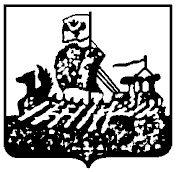 ДЕПАРТАМЕНТ ГОСУДАРСТВЕННОГО РЕГУЛИРОВАНИЯ                                  ЦЕН И ТАРИФОВ КОСТРОМСКОЙ ОБЛАСТИПРОТОКОЛзаседания правления департаментагосударственного регулированияцен и тарифов Костромской областиот «17» ноября 2015 года	                                                                               № 57г. Кострома УТВЕРЖДАЮДиректор департамента государственного регулирования цен и тарифов Костромской области______________И.Ю. СолдатоваПрисутствовали члены Правления:Приглашенные:Вопрос 1: «Об утверждении повестки заседания правления департамента государственного регулирования цен и тарифов Костромской области (далее - ДГРЦ и Т КО)».СЛУШАЛИ:Главного специалиста-эксперта отдела финансов, проверок и контроля департамента государственного регулирования цен и тарифов Костромской области по рассматриваемым вопросам правления Соловьёву Е.С.  Все члены правления, принимавшие участие в рассмотрении повестки, поддержали единогласно. Якимова Л.А.– Принять повестку.РЕШИЛИ:Принять повестку заседания правления ДГРЦ и Т КО.Вопрос 2:  «Об установлении тарифов на тепловую энергию МУП ЖКХ «Караваево» потребителям Караваевского сельского поселения на 2015 год».СЛУШАЛИ:Уполномоченного по делу Колышеву Д.А., сообщившего по рассматриваемому вопросу следующее. МУП ЖКХ «Караваево» представило в департамент государственного регулирования цен и тарифов Костромской области заявление вх. от 01.10.2015 г.                         № О-2287 и расчетные материалы  на установление тарифа на тепловую энергию на 2015 год в размере 2036,17 руб./Гкал  (НДС не облагается) и НВВ 41 088,93 тыс. руб.В рамках полномочий, возложенных постановлением администрации Костромской области от 31.07.2012 года № 313-а «О департаменте государственного регулирования цен и тарифов Костромской области», ДГРЦТ КО принято решение об открытии дела по установлению тарифа на тепловую энергию на 2015 год от 06.10.2015 г. № 388. Расчет тарифа на тепловую энергию произведен в соответствии с действующим законодательством, руководствуясь положениями в сфере теплоснабжения, закрепленными Федеральным законом от 27.07.2010 года № 190-ФЗ «О теплоснабжении», Основами ценообразования в сфере теплоснабжения, утвержденных постановлением Правительства РФ от 22.10.2012 г. № 1075 «О ценообразовании в сфере теплоснабжения».Основные плановые показатели МУП ЖКХ «Караваево» на 2015 год  по теплоснабжению (по расчету департамента ГРЦТ КО) составили:- объем произведенной тепловой энергии – 18 298,48 Гкал;- объем тепловой энергии на собственные нужды – 460,60 Гкал;- объем покупной тепловой энергии для целей ГВС – 7336,97 Гкал;- объем потерь тепловой энергии в теплосетях – 4 995,40 Гкал;- объем реализации тепловой энергии потребителям  – 20 179,45 Гкал.Объем необходимой валовой выручки – 36 175,94 тыс. руб., в том числе:- расходы на сырье и материалы (на ремонт) – 23,18 тыс. руб.;- расходы на топливо – 14 095,68 тыс. руб.;- расходы на покупаемые энергетические ресурсы – 11 304,02 тыс. руб.;в том числе покупная тепловая энергия – 9005,18 тыс. руб.- расходы на холодную воду на технологические цели – 947,49 тыс. руб.;- оплата труда – 5173,86 тыс. руб.;- страховые взносы во внебюджетные фонды – 1562,50 тыс. руб.;- ремонт основных средств – 581,53 тыс. руб.;- амортизация – 368,90 тыс. руб.;- расходы на оплату иных работ и услуг, выполняемых по договорам с организациями, включая расходы на оплату услуг связи, вневедомственной охраны, коммунальных услуг, юридических, информационных, аудиторских и консультационных услуг – 1434,74 тыс. руб.;- арендная плата – 36,35 тыс. руб.;- расходы на служебные командировки – 1,15 тыс. руб.;- расходы на обучение персонала – 3,97 тыс. руб.;- другие расходы, связанные с производством и (или) реализацией продукции – 261,07 тыс. руб.;- внереализационные расходы – 4,06 тыс. руб.;-- налог на прибыль – 377,43 тыс. руб.В результате проведенной экспертизы представленных расчетов произведена корректировка следующих показателей:- «расходы на топливо» - затраты скорректированы на  684,48 тыс. руб. за счет корректировки объема натурального топлива (газа) на 135,49 тыс. м3;- «затраты на покупаемые энергетические ресурсы» - скорректированы в сторону снижения на 197,73 тыс. руб. за счет корректировки объема потребляемой электрической энергии на 40,31 тыс. кВт.ч.;- «оплата труда» - затраты скорректированы на 2 892,61 тыс. руб. за  счет корректировки численности транспортной группы на 1,29 единицу, цехового персонала на 0,5 единиц, прочего персонала на 4,19 единицы, административно-управленческого персонала на 1,6 единицы;- «страховые взносы во внебюджетные фонды» - скорректированы на 873,57 тыс. руб.;- «расходы на оплату иных работ и услуг, выполняемых по договорам с организациями» - скорректированы на 171,03 тыс. руб. за счет корректировки услуг связи, коммунальных услуг и информационно-консультационных услуг;- «другие расходы, связанные с производством и (или) реализацией продукции» - скорректированы в сторону снижения на 159,13 тыс. руб. за счет корректировки расходов по охране труда и технике безопасности, расходов на горюче-смазочные материалы, почтовых расходов и прочих расходов;- «необходимая прибыль» - принята в размере 1,0 % от необходимой валовой выручки и составила 377,43 тыс. руб.Предлагается установить экономически обоснованные тарифы на тепловую энергию, отпускаемую МУП ЖКХ «Караваево» потребителям Караваевского сельского поселения Костромского муниципального района Костромской области на 2015 год:по 31.12.2015 г. размере: 1792,71 руб./Гкал (НДС не облагается);Все члены Правления, принимавшие участие в рассмотрении вопроса № 2 Повестки, предложение уполномоченного по делу Д.А. Колышевой поддержали единогласно.Якимова Л.А. – Принять предложение уполномоченного по делу.РЕШИЛИ:1. Установить тарифы на тепловую энергию для МУП ЖКХ «Караваево» потребителям Караваевского сельского поселения Костромского муниципального района в горячей воде в размере: Тарифы на тепловую энергию, отпускаемую МУП ЖКХ «Караваево» потребителям Караваевского сельского поселения Костромского муниципального района, налогом на добавленную стоимость не облагается в соответствии с главой 26.2 части второй Налогового кодекса Российской Федерации.2. Постановление об установлении тарифов на тепловую энергию подлежит официальному опубликованию и вступает в силу с момента опубликования.3. Утвержденные тарифы являются фиксированными, занижение и (или) завышение организацией указанных тарифов является нарушением порядка ценообразования.4. Раскрыть информацию по стандартам раскрытия в установленные сроки, в соответствии с действующим законодательством. 5. Направить в УФАС России информацию по тарифам для включения в реестр субъектов естественных монополий в соответствии с требованиями законодательства.Вопрос 3: «Об установлении тарифов на услуги по передаче тепловой энергии МУП ЖКХ «Караваево» от источников тепловой энергии ОАО «ТГК-2» на 2015 год».СЛУШАЛИ:Уполномоченного по делу Колышеву Д.А., сообщившего по рассматриваемому вопросу следующее. МУП ЖКХ «Караваево» представило в департамент государственного регулирования цен и тарифов Костромской области заявление вх. от 01.10.2015 г. № О-2288 и расчетные материалы на установление тариф ана услуги по передаче тепловой энергии на 2015 год в размере 498,92 руб./Гкал (НДС не облагается) и НВВ 12 576,46 тыс. руб.В рамках полномочий, возложенных постановлением администрации Костромской области от 31.07.2012 года № 313-а «О департаменте государственного регулирования цен и тарифов Костромской области», ДГРЦТ КО принято решение об открытии дела по установлению тарифа на тепловую энергию на 2015 год от 06.10.2015 г. № 390. Расчет тарифа на тепловую энергию произведен в соответствии с действующим законодательством, руководствуясь положениями в сфере теплоснабжения, закрепленными Федеральным законом от 27.07.2010 года № 190-ФЗ «О теплоснабжении», Основами ценообразования в сфере теплоснабжения, утвержденных постановлением Правительства РФ от 22.10.2012 г. № 1075 «О ценообразовании в сфере теплоснабжения».Основные плановые показатели МУП ЖКХ «Караваево» на 2015 год по теплоснабжению (по расчету департамента ГРЦТ КО) составили:- объем отпуска тепловой энергии в сеть – 28 006,13 Гкал;- объем потерь тепловой энергии в теплосетях – 2 798,80 Гкал;- объем реализации тепловой энергии потребителям  – 25 207,31 Гкал.Объем необходимой валовой выручки – 12076,93 тыс. руб., в том числе:- расходы на сырье и материалы (на ремонт) – 260,43 тыс. руб.;- расходы на покупаемые энергетические ресурсы – 786,86 тыс. руб.;- оплата труда – 3 229,65 тыс. руб.;- страховые взносы во внебюджетные фонды – 975,36 тыс. руб.;- ремонт основных средств – 728,23 тыс. руб.;- амортизация – 1 724,53 тыс. руб.;- расходы на компенсацию потерь – 3435,16 тыс. руб.;- расходы на оплату иных работ и услуг, выполняемых по договорам с организациями» – 399,85 тыс. руб.;- расходы на служебные командировки – 1,44 тыс. руб.;- расходы на обучение персонала – 4,98 тыс. руб.;- другие расходы, связанные с производством и (или) реализацией продукции – 336,54 тыс. руб.;- внереализационные расходы – 5,09 тыс. руб.;- налог на прибыль – 188,82 тыс. руб.В результате проведенной экспертизы представленных расчетов произведена корректировка следующих показателей:- «затраты на покупаемые энергетические ресурсы» - скорректированы в сторону снижения на 64,87 тыс. руб. за счет корректировки объема потребляемой электрической энергии на 13,27 тыс. кВт.ч.;- «оплата труда» - затраты скорректированы на 1 873,54 тыс. руб. за  счет корректировки численности транспортной группы на 0,92 единицы, прочего персонала на 4,92 единицы, административно-управленческого персонала на 1,85 единицы;- «страховые взносы во внебюджетные фонды» - скорректированы на 565,80 тыс. руб.;- «ремонт основных средств, выполняемый подрядным способом» - затраты скорректированы на 1271,77 тыс. руб.;- «амортизация производственного оборудования» - затраты скорректированы в сторону снижения на 258,62 тыс. руб.;- «расходы на оплату иных работ и услуг, выполняемых по договорам с организациями» - скорректированы на 37,83 тыс. руб. за счет корректировки услуг связи, коммунальных услуг;- «другие расходы, связанные с производством и (или) реализацией продукции» - скорректированы в сторону снижения на 198,49 тыс. руб. за счет корректировки расходов на горюче-смазочные материалы, почтовые расходы и прочие расходы;Предлагается установить экономически обоснованные тарифы на услуги по передаче тепловой энергии МУП ЖКХ «Караваево» Костромского муниципального района Костромской области на 2015 год:по 31.12.2015 года в  размере: 479,10 руб./Гкал (НДС не облагается);Все члены Правления, принимавшие участие в рассмотрении вопроса № 3 Повестки, предложение уполномоченного по делу Д.А. Колышевой поддержали единогласно.Якимова Л.А. – Принять предложение уполномоченного по делу.РЕШИЛИ:1. Установить тарифы на услуги по передаче тепловой энергии  МУП ЖКХ «Караваево» Костромского муниципального района в горячей воде в размере: 2. Постановление об установлении тарифов на тепловую энергию подлежит официальному опубликованию и вступает в силу с момента опубликования.3. Утвержденные тарифы являются фиксированными, занижение и (или) завышение организацией указанных тарифов является нарушением порядка ценообразования.4. Раскрыть информацию по стандартам раскрытия в установленные сроки, в соответствии с действующим законодательством. 5. Направить в УФАС России информацию по тарифам для включения в реестр субъектов естественных монополий в соответствии с требованиями законодательства.Вопрос 4: «Об утверждении тарифов на тепловую энергию, поставляемую ОАО «КОЭК» потребителям города Костромы на 2016-2018 годы».СЛУШАЛИ:Уполномоченного по делу Каменскую Г.А. сообщившего по рассматриваемому вопросу следующее.ОАО «Костромская областная энергетическая компания» (далее -ОАО «КОЭК»)   представило в департамент государственного регулирования цен и тарифов Костромской области заявление вх. № О-1232  от 30.04.2015 года  об установлении тарифа на тепловую энергию на 2016 год, поставляемую от котельной расположенной по адресу г.Кострома, ул.Костромская д.99.   ОАО «КОЭК» предложен тариф на тепловую энергию с июля 2016 года  2338,7 руб./Гкал, при необходимой  валовой выручке  38702,6 тыс. руб. ( в среднегодовых ценах). В рамках полномочий, возложенных постановлением администрации Костромской области от 31.07.2012 года № 313-а «О департаменте государственного регулирования цен и тарифов Костромской области», ДГРЦиТ КО принято решение об открытии дела по установлению тарифов на тепловую энергию на 2016-2018  годы  от 07.05.2015  № 228. Метод установления тарифов на тепловую энергию выбран – метод индексации установленных тарифов. Основание эксплуатации объектов теплоснабжения – договора аренды с последующей пролонгацией.Основные плановые показатели ОАО «КОЭК» на  2016 год  (базовый период) по теплоснабжению (по расчету департамента ГРЦиТ КО) составили:- объем производства  тепловой энергии –21 101,8 Гкал;- объем расхода тепловой энергии на нужды котельной – 748,80 Гкал;- объем потерь тепловой энергии в теплосетях – 2483,8 Гкал;- объем отпуска  тепловой энергии потребителям –17 869,1 Гкал;Объем необходимой валовой выручки ( в среднегодовых ценах) – 31 480,7  тыс. руб., в том числе: I.Ресурсы – 17 788, 0 тыс.руб.: -расходы  на топливо (газ)  – 13 882,7 тыс. руб.;- расходы  на энергетические ресурсы – 3 555,3 тыс. руб.;- расходы  на холодную воду и водоотведение –350,0 тыс. руб.II. Операционные (подконтрольные) расходы – 10398,4 тыс.руб.:- расходы на сырье и  материалы  –2798,5 тыс. руб.;- расходы  на оплату труда – 6458,8 тыс. руб.;- ремонт основных средств, выполняемый подрядным способом – 320,9 тыс.руб.;- расходы на оплату услуг производственного характера  –223,0 тыс. руб.;- расходы на оплату иных услуг –381,2 тыс. руб.;- расходы на обучение персонала – 55,0 тыс.руб.;-другие расходы, связанные с производством и реализацией продукции- 160,9 тыс. руб.;III. Неподконтрольные расходы -3 294,25 тыс.руб.: -арендная плата – 1342,9 тыс.руб.;-страховые взносы во внебюджетные фонды – 1950,6 тыс.руб.;- - расходы на обязательное страхование  –0,8 тыс. руб.;IY.Прибыль – нормативный уровень 0,5% в НВВ не принят  в связи с ограничением  роста платы граждан в размере 4,2%.В соответствии с Методикой расчета цен (тарифов) в сфере 1) «Расходы на сырье, материалы» скорректированы на 3326,6 тыс.руб. в сторону снижения. Не приняты расходы на проведение работ капитального характера – замена участков 816,1 п.м. ;2) «Оплата труда» - затраты сокращены на  1118,7  тыс. руб. К предложению предприятия численность снижена 2,5 человека (машинист насосных установок);3) «Ремонт основных средств» расходы снижены на 1118,7 тыс.руб. Не приняты расходы на замену оборудования, стоимость которого выше 40,0 тыс.руб. По правилам ведения бухгалтерского учета материалы стоимостью выше 40,0 тыс.руб. относятся на основные средства с последующим списанием через амортизационные отчисления. 4) «Расходы на оплату иных работ, услуг» - корректировка в сторону снижения на 349,4 тыс.руб. ( информационно- консультационные услуги);5) «Арендная плата» - снижена на 825,3  тыс. руб. Принята в размере амортизационных отчислений и рентабельности -1%.6) «Расходы на топливо» увеличены на 314,9 тыс.руб. Скорректирована ценаСо стороны  представителей ОАО «Костромская областная энергетическая компания» высказаны возражения в части объема реализации тепловой энергии принятого  для  расчета  тарифов.На основании проведенного анализа технико-экономических показателей по тарифам на производство тепловой энергии, поставляемой ОАО  «Костромская областная энергетическая компания» (котельная ул.Костромская,99» потребителям г.Костромы   на тепловую энергию составили (без НДС),руб./Гкал;Все члены Правления, принимавшие участие в рассмотрении вопроса № 4 Повестки, поддержали единогласно предложение уполномоченного по делу Г.А.Каменской. Якимова Л.А. – Принять предложение Г.А.КаменскойРЕШИЛИ:1. Установить тарифы на тепловую энергию, поставляемую ОАО «Костромская областная энергетическая компания» (котельная ул. Костромская,99)  потребителям города Костромы  на 2016-2018 годы:2. Установить долгосрочные параметры регулирования ОАО «Костромская областная энергетическая компания» (котельная ул. Костромская,99)» на 2016-2018 годы с использованием метода индексации установленных тарифов:3. Установить плановые значения показателей надежности и энергетической эффективности для  ОАО «Костромская областная энергетическая компания» (котельная ул. Костромская,99)  на 2016-2018 годы:4. Постановление об установлении тарифов на тепловую энергию подлежит официальному опубликованию и вступает в силу с 1 января 2016 года.5. Утвержденные тарифы являются фиксированными, занижение и (или) завышение организацией указанных тарифов является нарушением порядка ценообразования.6. Раскрыть информацию по стандартам раскрытия в установленные сроки, в соответствии с действующим законодательством. 7. Направить в ФАС России информацию по тарифам для включения в реестр субъектов естественных монополий в соответствии с требованиями законодательства.    Вопрос 5: «Об  установлении тарифов на тепловую энергию, поставляемую                       ПАО «Красносельский Ювелирпром потребителям г.п.п. Красное-на-Волге на 2016 -2018 годы»».СЛУШАЛИ:Уполномоченного по делу Каменскую Г.А., сообщившего по рассматриваемому вопросу следующее.ПАО «Красносельский Ювелирпром»  представило в департамент государственного регулирования цен и тарифов Костромской области заявление вх. № О-753  от 14.04.2015 года  об установлении тарифа на тепловую энергию на 2016 год.  В рамках полномочий, возложенных постановлением администрации Костромской области от 31.07.2012 года № 313-а «О департаменте государственного регулирования цен и тарифов Костромской области», ДГРЦиТ КО принято решение об открытии дела по установлению тарифов на тепловую энергию на 2016-2018  годы  от 20.05.2015.  № 34. Метод установления тарифов на  тепловую энергию выбран – метод индексации установленных тарифов. Основание эксплуатации объектов теплоснабжения – договор аренды  здания котельной ЗАО «Инвест Алмаз -Холдинг» (бессрочная), право собственности на оборудовании и тепловые сети.ПАО «Красносельский Ювелирпром» предложен тариф на тепловую энергию на  2016 год  1453,56  руб./Гкал (среднегодовой). Необходимая валовая выручка по предложению организации  - 27 988,3 тыс. руб., в том числе:- расходы на топливо -  14 337,7 тыс. руб.;-расходы на электроэнергию -3 364,0 тыс.руб.;-расходы на воду и водоотведение -600,6 тыс.руб.;-расходы на сырье и материалы – 405,3 тыс.руб.;-расходы на оплату труда  - 4 043,1 тыс.руб.;-ремонт основных средств, выполняемый подрядным способом – 501,0 тыс.руб.;-расходы на выполнение услуг производственного характера – 379,8 тыс.руб.;- другие расходы, связанные с производством и (или) реализацией продукции – 2868,2 тыс.руб.;- страховые взносы во внебюджетные фонды – 1 230,0 тыс. руб.;- амортизация основных средств– 162,9 тыс.руб.;- плата за выбросы и сбросы загрязняющих веществ, страхование производственных объектов -  44,1 тыс. руб.;-налог на имущество – 51,6 тыс. руб. Расчет тарифов на  тепловую энергию  Департаментом произведен в соответствии с действующим законодательством, руководствуясь положениями в сфере теплоснабжения, закрепленными Федеральным законом от 27.07.2010 № 190-ФЗ «О теплоснабжении», Основами ценообразования в сфере теплоснабжения, утвержденных постановлением Правительства РФ от 22.10.2012 г. № 1075 «О ценообразовании в сфере теплоснабжения», методическими указаниями по расчету регулируемых цен (тарифов) в сфере теплоснабжения, утвержденных Приказом ФСТ России от 13.06.2013 № 760-э,   Прогнозом социально-экономического развития Российской Федерации на 2016 год и плановый период 2017-2018 годы, одобренном Правительством Российской Федерации 07.10.2015 года (далее – Прогноз).Расчет тарифа произведен с дифференциацией по схемам подключения:1 группа – потребители, подключенные непосредственно к сетям                                  ПАО «Красносельский Ювелирпром»;2 группа – потребители, подключенные к сетям теплосетевой организации                      МУП «Газовые котельные», где дополнительно возникают расходы на услуги по передаче данной организации и услуги ОАО «ЕИРКЦ» (непосредственное управление жилыми домами).Основные плановые показатели ПАО «Красносельский Ювелирпром» на  2016 год  (базовый период) по теплоснабжению (по расчету департамента ГРЦиТ КО) составили:- объем производства  тепловой энергии –20219,6 Гкал;- объем расхода тепловой энергии на нужды котельной – 480,0 Гкал;- объем потерь тепловой энергии в теплосетях – 448,64 Гкал;- объем отпуска  тепловой энергии потребителям –19255,0 Гкал, в том числе 1 группа потребителей 2254,6 Гкал, 2 группа – 7518,4  Гкал;Объем необходимой валовой выручки ( в среднегодовых ценах) – 29 151,33  тыс. руб., в том числе: I.Ресурсы – 20 661, 8 тыс.руб.: -расходы  на топливо (газ)  – 14103,9 тыс. руб.;- расходы  на энергетические ресурсы – 3071,7 тыс. руб.;- расходы  на холодную воду и водоотведение – 596,8 тыс. руб.- услуги по передаче тепловой энергии – 2889,3 тыс.руб.II. Операционные (подконтрольные) расходы – 6 568,4 тыс.руб.:- расходы на сырье и  материалы  –450,0 тыс. руб.;- расходы  на оплату труда – 4721,0 тыс. руб.;- ремонт основных средств, выполняемый подрядным способом – 441,1 тыс.руб.;- расходы на оплату услуг производственного характера  – 376,2 тыс. руб.;- расходы на оплату иных услуг – 93,8 тыс. руб.;- арендная плата – 0,5 тыс.руб.;- расходы на служебные командировки – 8,5 тыс.руб.;-другие расходы, связанные с производством и реализацией продукции- 203,9 тыс. руб.;- услуги ОАО «ЕИРКЦ» -273,4 тыс.руб.III. Неподконтрольные расходы 1792,0 тыс.руб.: - амортизация основных средств – 201,5 тыс.руб.;-страховые взносы во внебюджетные фонды – 1430,5 тыс.руб.;- плата за выбросы и сбросы загрязняющих веществ в окружающую среду – 1,2 тыс. руб.;- арендная плата – 64,7 тыс.руб. (здание котельной);- расходы на страхование производственных объектов – 42,5 тыс. руб.;- налог на имущество – 51,6 тыс.руб.IY.Прибыль  – 129,3  тыс.руб.(нормативный уровень 0,5%).В соответствии с Методикой расчета цен (тарифов) в сфере теплоснабжения  статья затрат «общехозяйственные расходы» департаментом распределена по элементам затрат По результатам экспертизы представленных расчетов и обосновывающих материалов произведена корректировка расходов в части не относящейся к статье «Общехозяйственные расходы»:1) «Расходы на сырье, материалы» скорректированы на 44,7 тыс.руб. в сторону увеличения за счет перераспределения со статьи  «общехозяйственные расходы»;2)«Топливо на технологические цели» - снижены на 233,8 тыс. руб. в связи с индексацией цены на 2,0% (Прогноз СЭР). Организацией цены проинденксированы на 5,5%;3) «Электроэнергия на технологические нужды» - расходы снижены  на 292,3 тыс. руб. Скорректирована цена с января 2016 года и проиндексирована в соответствии с  Прогнозом  СЭР;4) «Вода на технологические цели и водоотведение» - затраты снижены на 3,7 тыс. руб. в связи с корректировкой цены Предприятием индекс принят 5,5 %, департаментом цена со 2-го полугодия принята с учетом индекса -4,0% (Прогноз СЭР);5) «Оплата труда» - затраты увеличены  на 677,6 тыс. руб. за счет перераспределения со статьи  «общехозяйственные расходы»;На основании проведенного анализа технико-экономических показателей по тарифам на производство тепловой энергии, поставляемой ПАО «Красносельский Ювелирпром» потребителям г.п.п Красное-на-Волге тарифы  на тепловую энергию составили (без НДС),руб./Гкал;Все члены Правления, принимавшие участие в рассмотрении вопроса № 5 Повестки, поддержали единогласно предложение уполномоченного по делу Г.А.Каменской. Якимова Л.А. – Принять предложение Г.А.КаменскойРЕШИЛИ:1. Установить тарифы на тепловую энергию, поставляемую ПАО «Красносельский Ювелирпром»» потребителям города Костромы  на 2016-2018 годы:2. Установить долгосрочные параметры регулирования ПАО «Красносельский Ювелирпром» на 2016-2018 годы с использованием метода индексации установленных тарифов:3. Установить плановые значения показателей надежности и энергетической эффективности для  ПАО «Красносельский Ювелирпром» на 2016-2018 годы:4. Постановление об установлении тарифов на тепловую энергию подлежит официальному опубликованию и вступает в силу с 1 января 2016 года.5. Утвержденные тарифы являются фиксированными, занижение и (или) завышение организацией указанных тарифов является нарушением порядка ценообразования.5. Раскрыть информацию по стандартам раскрытия в установленные сроки, в соответствии с действующим законодательством. 7. Направить в ФАС России информацию по тарифам для включения в реестр субъектов естественных монополий в соответствии с требованиями законодательства.    Вопрос 6: «Об установлении платы за подключение к системе теплоснабжения открытого акционерного общества «Территориальная генерирующая компания №2» на территории Костромской области на 2016 год и о признании утратившим силу постановления департамента государственного регулирования цен и тарифов Костромской области от 26.12.2014 №14/507».СЛУШАЛИ:Уполномоченного по делу Смирнову Э.С., сообщившего по рассматриваемому вопросу следующее.Главное управление ОАО «ТГК-2» по Верхневолжскому региону (далее -                   ОАО «ТГК-2») направило в адрес ДГРЦ и Т КО заявление с расчетными и обосновывающими материалами на установление платы за подключение к системам теплоснабжения на 2016 год (от 30.04.2015 № 1000-1701-04/002557-2015).ДГРЦ и Т КО открыто дело об установлении платы за подключение к системе теплоснабжения ОАО «ТГК-2» на территории Костромской области на 2016 год (приказ
№ 230 от 07.05.2015 года).Экспертиза по определению размера платы за подключение к тепловым сетям проводилась в соответствии со следующей нормативно-правовая базой:Федеральный закон от 27.07.2010 № 190-ФЗ «О теплоснабжении»;постановление Правительства Российской Федерации от 22.10.2012 № 1075 «О ценообразовании в сфере теплоснабжения»;приказ ФСТ России от 13.06.2013 № 760-э «Об утверждении Методических указаний по расчету регулируемых цен (тарифов) в сфере теплоснабжения»;постановление администрации Костромской области от 31.07.2012  № 313-а 
«О департаменте государственного регулирования цен и тарифов Костромской области» (вместе с «Положением о департаменте государственного регулирования цен и тарифов Костромской области»).Расчет платы за подключение произведен по объектам, определенным на подключение в 2016 году в соответствии с «Инвестиционной программой ОАО «ТГК-2» по развитию системы теплоснабжения города Костромы на 2014 – 2018 годы», утвержденной постановлением департамента топливно-энергетического комплекса и жилищно-коммунального хозяйства Костромской области №3 от 14.03.2014. В результате в расчете платы учтено 6 объектов (таблица № 6.1).Таблица № 6.1Для подключения всех 6 объектов необходимо строительство новых участков тепловых сетей подземной прокладки в непроходных каналах.Для осуществления расчета объекты разделены на группы в зависимости от величины подключаемой нагрузки (от 0,1 до 1,5 Гкал/ч и более 1,5 Гкал/ч).При строительстве новых участков тепловых сетей применяются трубы в диапазоне с условным диаметром от 50 до 250 мм.Объектов с нагрузкой более 0,1 Гкал/ч и не превышающей 1,5 Гкал/ч –  5 ед. Объектов с нагрузкой превышающей 1,5 Гкал/ч – 1 ед.Расходы на строительство тепловых сетей представлены локальными сметными расчетами, которые прошли согласование в департаменте топливно-энергетического комплекса и жилищно-коммунального хозяйства Костромской области.Расходы на проведение мероприятий по подключению объектов заявителей представлены калькуляциями.В результате предлагается установить плату за технологическое присоединение к системе теплоснабжения дифференцированно в зависимости от подключаемой нагрузки (таблица №6.2, таблица №6.3).Таблица № 6.2С учетом проведенной экспертизы расчетных и обосновывающих материалов, представленных ОАО «ТГК-2», сформирована необходимая валовая выручка по технологическому присоединению объектов заявителей, подключаемая нагрузка которых более 0,1 Гкал/ч и не превышает 1,5 Гкал/ч, в размере 10 832,621 тыс. руб. (без учета выпадающих доходов).В результате предлагается установить плату за технологическое присоединение в размере 3 939,135 тыс. руб./Гкал/ч. Снижение платы по отношению к предыдущему периоду регулирования составило 9,51%.Таблица № 6.3С учетом проведенной экспертизы расчетных и обосновывающих материалов, представленных ОАО «ТГК-2», сформирована необходимая валовая выручка по технологическому присоединению объектов заявителей, подключаемая нагрузка которых превышает 1,5 Гкал/ч, при наличии технической возможности подключения, в размере 4 564,43 тыс. руб. (с учетом выпадающих доходов на строительство участка тепловой сети от камеры 6ТК-15-1 по ул. Профсоюзная до границы земельного участка новой жилой застройки по ул. Соловьиная города Костромы, строительство участка тепловой сети от камеры 6ТК-15-1 по ул. Профсоюзная до границы земельного участка новой жилой застройки по ул. Соловьиная). В результате предлагается установить плату за технологическое присоединение в размере 2 282,215 тыс. руб./Гкал/ч. Снижение платы по отношению к предыдущему периоду регулирования составило 35,23%.Кроме этого, также предлагается установить в соответствии с действующим законодательством Российской Федерации плату за подключение к системе теплоснабжения ОАО «ТГК-2» объектов капитального строительства с тепловой нагрузкой менее 0,1 Гкал/ч в размере 550,0 руб. (с НДС) для физических лиц и 466,10 руб. (без НДС) для юридических лиц.Все члены Правления, принимавшие участие в рассмотрении вопроса № 6 Повестки, поддержали единогласно предложение уполномоченного по делу Э.С. Смирновой. Якимова Л.А. – Принять предложение Э.С. Смирновой.РЕШИЛИ:Установить плату за подключение к системе теплоснабжения                                         ОАО «Территориальная генерирующая компания №2» на территории Костромской области на 2016 год согласно приложению уполномоченного по делу.Признать утратившим силу постановление департамента государственного регулирования цен и тарифов Костромской области от 26 декабря 2014 года №14/507 «Об установлении размера платы за подключение к системе теплоснабжения открытого акционерного общества «Территориальная генерирующая компания №2» на территории Костромской области на 2015 год и о признании утратившим силу постановления департамента государственного регулирования цен и тарифов Костромской области от 18.03.2014 №14/25».Постановление подлежит официальному опубликованию и вступает в силу с 1 января 2016 года.Утвержденная плата является фиксированной, занижение и (или) завышение организацией указанной платы является нарушением порядка ценообразования.Раскрыть информацию по стандартам раскрытия в установленные сроки, в соответствии с действующим законодательством. Направить в УФАС России информацию по тарифам для включения в реестр субъектов естественных монополий в соответствии с требованиями законодательства.Вопрос 7 – 8: «Об утверждении производственной программы ИП Горохов С.Ж. в сфере водоснабжения и водоотведения на 2016 – 2018 годы»;«Об установлении тарифов на питьевую воду и водоотведение для ИП Горохов С.Ж. на 2016 - 2018 годы и о признании утратившими силу отдельных постановлений департамента государственного регулирования цен и тарифов Костромской области».СЛУШАЛИ:		Уполномоченного по делу Громову Н.Г., сообщившего следующее.ИП Горохов С.Ж. направил в ДГРЦ и Т КО заявления для установления тарифов на питьевую воду и водоотведение на 2016-2018 г. г. (вх. № О-966; 967 от 28.04.2015 г.).В рамках полномочий, возложенных постановлением администрации Костромской области от 31.07.2012 № 313-а «О департаменте государственного регулирования цен и тарифов Костромской области», департаментом ГРЦ и Т Костромской области методом регулирования тарифов на питьевую воду и водоотведение для ИП Горохов С.Ж. выбран метод индексации.	В соответствии с требованиями действующего законодательства, руководствуясь положениями в сфере водоснабжения и водоотведения, закрепленными Федеральным законом от 7 декабря . № 416-ФЗ «О водоснабжении и водоотведении» и постановлением Правительства Российской Федерации от 13.05.2013 г. № 406 «О государственном регулировании тарифов в сфере водоснабжения и водоотведения», постановлением Правительства Российской федерации от 29.07.2013 г. № 641 «Об инвестиционных и производственных программах организаций, осуществляющих деятельность в сфере водоснабжения и водоотведения», приказа Минстроя России от 04.04.2014 г. № 162/пр, с учетом предложений ИП Горохов С.Ж., на утверждение Правления департамента ГРЦ и Т Костромской области представлен проект производственной программы ИП Горохов С.Ж., на 2016-2018 г.г. в сфере водоснабжения и водоотведения.	Плановые значения показателей надежности, качества и энергетической эффективности объектов централизованных систем водоотведения ИП Горохов С.Ж. приняты  в следующих размерах.Плановые значения показателей  надежности, качества и энергетической эффективности объектов централизованной системы водоснабженияПри проведении настоящей экспертизы уполномоченный по делу опирался на исходные данные, представленные ИП Горохов С.Ж. Ответственность за достоверность исходных данных несет ИП Горохов С.Ж. Департамент государственного регулирования цен и тарифов несет ответственность за методическую правомерность и арифметическую точность выполненных экономических расчетов, основанных на указанных выше исходных данных.Организация находится на упрощенной системе налогообложения. Затраты определены как сумма затрат по отдельным объектам, обслуживаемым организацией. Организацией предложена НВВ в размере 8295,69 тыс. руб. с тарифом 44,02 руб./м3.Объемы поднятой и реализуемой питьевой воды в базовом периоде (2016 г.) приняты в следующих размерах:- поднято воды – 195,98 тыс. м3;- собственное потребление на хоз.бытовые нужды – 7,54 тыс. м3;- отпущено в сеть – 188,44 тыс. м3;- потери в сетях – отсутствуют;- полезный отпуск – 188,44 тыс. м3, в т.ч.:- потребители бюджетной сферы – 188,44 тыс. м3;Объемы полезного отпуска в 2017 г. и 2018 г. приняты равными объемам базового периода.Установлены следующие долгосрочные параметры регулирования тарифов, определяемые на долгосрочный период 2016-2018 г.г.:базовый уровень операционных расходов – 5825,96 тыс. руб.;индекс эффективности операционных расходов – 1,0%;нормативный уровень прибыли – 0,0%;уровень потерь воды – 0,00%;удельный расход электрической энергии – 1,3 кВт*час/м3.	Поскольку изменение тарифов производится с 1 июля регулируемого года, за базовый период принимаются затраты 2-го полугодия 2016 г.При расчете НВВ базового периода 2016 г. приняты следующие статьи затрат. 	I. Текущие расходы.1. Операционные расходы:- Оплата труда ОПР.Затраты на заработную плату ОПР приняты в соответствии со штатным расписанием ИП Горохов С.Ж. с индексацией во 2-м полугодии 2016 г. на 106,4% и составили 3487,50 тыс. рублей.- Оплата труда ремонтного персонала (бригада АВР).Средняя заработная плата ремонтного персонала принята в соответствии со штатным расписанием предприятия с индексацией во 2-м полугодии 2016 г. на 106,4% . Затраты распределены пропорционально доходам между водоснабжением и водоотведением. Затраты на заработную плату ремонтного персонала в сфере водоснабжения составили 36,9% или 498,98 тыс. рублей.- Оплата труда АУП.Средняя заработная плата АУП принята в соответствии со штатным расписанием предприятия с индексацией во 2-м полугодии 2016 г. на 106,4%. Затраты на заработную плату АУП разделены пропорционально доходам от видов деятельности в размере 10% и  составили 223,20 тыс. рублей.- Отчисления от заработной платы по всему ФОТ по ставке налога для ИП составили 1393,40 тыс. рублей (33,1%).- Затраты на текущий ремонт и техническое обслуживание приняты в соответствии с планом ремонтных и профилактических работ предприятия на 2016 год и составили 86,04 тыс. рублей. Для финансирования ремонтных работ рекомендовано привлекать амортизационные отчисления.Расходы на электрическую энергию.Удельный расход электроэнергии принят по среднему удельному расходу электроэнергии, фактически сложившемуся по факту 9 мес. 2015 г., равному 1,3 кВт*ч/м3. Тарифы на электроэнергию приняты по факту сложившихся тарифов на свободном рынке для потребителей ценовой категории НН с индексацией во втором полугодии на 107,5%. Затраты составили 1558,28 тыс. рублей.  Неподконтрольные расходы.Плата за водопользование (водный налог) определена из расчета ставки за водопользование на 2016 год и принята в размере 93,09 тыс. рублей. Сумма налога по виду деятельности, уплачиваемого в связи с применением УСНО, определена исходя из ставки минимального налога при объекте налогообложения «доходы» и составила 508,79 тыс. руб.II. Амортизация.Амортизационные отчисления приняты в соответствии с ведомостью начисления амортизации и составили 69,96 тыс. руб.III. Нормативная прибыль.В соответствии с п. 79 Постановления Правительства РФ № 406 от 13.05.2013 г., п.86 Методических указаний по расчету регулируемых тарифов в сфере водоснабжения и водоотведения, утвержденных приказом ФСТ России № 1746-э от 27.12.2013 г., при определении НВВ нормативная прибыль не учтена.Операционные расходы базового периода составили 2912,98 тыс. рублей.Необходимая валовая выручка на 2016 год снижена на 376,44 тыс. руб. и составила 7919,25 тыс. руб.Экономически обоснованные тарифы на питьевую воду в 2016 г. составили:- 41,00 руб./м3 - с 01.01.2016 по 30.06.2016 г.- 43,05 руб./м3 - с 01.07.2016 г. по 31.12.2016 г. (НДС не облагается).При расчете НВВ на 2017 г. приняты следующие статьи затрат. Текущие расходы.Операционные расходы на 2017 год.Расчет операционных расходов на 2017 г. производится на основе базовых операционных расходов 2-го полугодия 2016 года, с учетом индекса эффективности операционных расходов 1%, индекса потребительских цен на 2017 год, определенного прогнозом социально-экономического развития в размере 6,0%. Поскольку изменение количества активов в течение долгосрочного периода не планируется, ИКА принят равным 0. Размер операционных расходов 1 полугодия 2017 г. принят равным операционным расходам базового периода – 2912,98 тыс. руб. Размер операционных расходов 2-го полугодия 2017 г. рассчитан по формуле 8 пункта 45 Методических указаний:ОР2017 = 2912,98*(1-0,01)*(1+0,060) = 3056,88 тыс. рублей.2. Расходы на электрическую энергию.Удельный расход электроэнергии принят в соответствии с базовым – 1,3 кВт*ч/м3. Тарифы на электроэнергию 1-го полугодия 2017 г. приняты равными тарифам базового периода с индексацией во втором полугодии на 107,0%. Затраты составили 1671,11 тыс. руб. 3. Неподконтрольные расходы.Плата за водопользование (водный налог) определена из расчета ставки за водопользование на 2017 год и принята в размере 107,24 тыс. рублей. Сумма налога, уплачиваемого в связи с применением УСНО, определена исходя из ставки минимального налога при объекте налогообложения «доходы» и составила 537,17 тыс. руб.II. Амортизация.Амортизационные отчисления приняты в соответствии с ведомостью начисления амортизации и составили 69,96 тыс. руб.III. Нормативная прибыль.Нормативная прибыль не учтена.Необходимая валовая выручка на 2017 год составила 8360,95 тыс. руб.Экономически обоснованные тарифы на питьевую воду в 2017 г. составили:- 43,05 руб./м3 - с 01.01.2017 по 30.06.2017 г.- 45,69 руб./м3 - с 01.07.2017 г. по 31.12.2017 г. (НДС не облагается).При расчете НВВ на 2018 г. приняты следующие статьи затрат.  I.Текущие расходы.	1. Операционные расходы на 2018 год.Расчет операционных расходов на 2018 г. производится на основе операционных расходов 2-го полугодия 2017 года, с учетом индекса эффективности операционных расходов 1%, индекса потребительских цен на 2018 год, определенного прогнозом социально-экономического развития в размере 5,0%. Поскольку изменение количества активов в течение долгосрочного периода не планируется, ИКА принят равным 0. Размер операционных расходов 1 полугодия 2018 г. принят равным операционным расходам 2-го полугодия 2017 года – 3056,88 тыс. руб. Размер операционных расходов 2-го полугодия 2018 г. рассчитан по формуле 8 пункта 45 Методических указаний:ОР2018= 3056,88*(1-0,01)*(1+0,050) = 3177,63 тыс. рублей.2. Расходы на электрическую энергию.Удельный расход электроэнергии принят в соответствии с базовым – 1,3 кВт*ч/м3. Тарифы на электроэнергию 1-го полугодия 2018 г. приняты равными тарифам 2-го полугодия 2017 г. с индексацией во втором полугодии на 106,2%. Затраты составили 1781,18 тыс. руб.3. Неподконтрольные расходы.Плата за водопользование (водный налог) определена из расчета ставки за водопользование на 2018 год и принята в размере 123,46 тыс. рублей. Сумма налога, уплачиваемого в связи с применением УСНО, определена исходя из ставки минимального налога при объекте налогообложения «доходы, уменьшенные на величину расходов» и составила 577,74 тыс. руб.II. Амортизация.Амортизационные отчисления приняты в соответствии с ведомостью начисления амортизации и составили 69,96 тыс. руб.III. Нормативная прибыль.Нормативная прибыль не учтена.Необходимая валовая выручка на 2018 год составила 8806,23 тыс. руб.Экономически обоснованные тарифы на питьевую воду в 2018 г. составили:- 45,69 руб./м3 - с 01.01.2018 по 30.06.2018 г.- 47,78 руб./м3 - с 01.07.2018 г. по 31.12.2018 г. (НДС не облагается). Экономическое обоснование тарифов на водоотведение.Предприятием предложена НВВ в размере 8656,12 тыс. руб., тариф на водоотведение в размере 92,87 руб./м3. Производственная программа в базовом периоде (2016 г.) принята на следующем уровне:- пропущено сточных вод всего – 93,21 тыс. м3;пропущено сточных вод по категориям потребителей:- потребители бюджетной сферы – 93,21 тыс. м3;Объемы пропущенных сточных вод в 2017 г. и 2018 г. приняты равными объемам базового периода.Установлены следующие долгосрочные параметры регулирования тарифов, определяемые на долгосрочный период 2016-2018 г.г.:базовый уровень операционных расходов – 5519,36 тыс. руб.;индекс эффективности операционных расходов – 1,0%;нормативный уровень прибыли – 0,0%.	Поскольку изменение тарифов производится с 1 июля регулируемого года, за базовый период принимаются затраты 2-го полугодия 2016 г.При расчете НВВ базового периода 2016 г. приняты следующие статьи затрат.I. Текущие расходы.1. Операционные расходы:- Оплата труда ОПР.Затраты на заработную плату ОПР приняты в соответствии со штатным расписанием ИП Горохов С.Ж. с индексацией во 2-м полугодии 2016 г. на 106,4% и составили 2928,0 тыс. рублей.- Оплата труда ремонтного персонала (аварийная бригада АДС).Средняя заработная плата ремонтного персонала принята в соответствии со штатным расписанием предприятия с индексацией во 2-м полугодии 2016 г. на 106,4%. Затраты на заработную плату ремонтного персонала составили 556,27 тыс. рублей.- Оплата труда АУП.Средняя заработная плата АУП принята в соответствии со штатным расписанием предприятия с индексацией во 2-м полугодии 2016 г. на 106,4%. Затраты на заработную плату АУП разделены пропорционально доходам от видов деятельности в размере 17% и  составили 379,44 тыс. рублей.- Отчисления от заработной платы по всему объему ФОТ составили 33,1% или 1278,89 тыс. рублей.- Затраты на текущий ремонт и техническое обслуживание приняты в соответствии с планом ремонтных работ предприятия на 2016 год  и составили 199,47 тыс. рублей. Для финансирования ремонтных работ рекомендовано использовать амортизационные отчисления.2. Расходы на электрическую энергию.Удельный расход электроэнергии принят в соответствии с фактическими затратами за 9 мес. 2015 г. в размере 1,5 кВт*ч/м3. Тарифы на электроэнергию приняты по факту сложившихся тарифов на свободном рынке для потребителей ценовой категории НН с индексацией во втором полугодии на 107,5%. Затраты составили 855,16 тыс. рублей. 3. Неподконтрольные расходы.Сумма налога, уплачиваемого в связи с применением УСНО, определена исходя из ставки минимального налога при объекте налогообложения «доходы» и составила 423,90 тыс. руб.II. Амортизация.Амортизационные отчисления начислены в соответствии с ведомостью и составили 375,68 тыс. руб.III. Нормативная прибыль.В соответствии с п. 79 Постановления Правительства РФ № 406 от 13.05.2013 г., п.86 Методических указаний по расчету регулируемых тарифов в сфере водоснабжения и водоотведения, утвержденных приказом ФСТ России № 1746-э от 27.12.2013 г., при определении НВВ нормативная прибыль не учтена.Операционные расходы базового периода составили 2759,68 тыс. рублей.Необходимая валовая выручка на 2016 год составила 6897,30 тыс. руб.Экономически обоснованные тарифы на водоотведение в 2016 г. составили:- 72,19 руб./м3 - с 01.01.2016 по 30.06.2016 г.- 75,81 руб./м3 - с 01.07.2016 г. по 31.12.2016 г. (НДС не облагается).При расчете НВВ на 2017 г. приняты следующие статьи затрат. 	I. Текущие расходы.	1. Операционные расходы на 2017 год.Расчет операционных расходов на 2017 г. производится на основе базовых операционных расходов 2-го полугодия 2016 года, с учетом индекса эффективности операционных расходов 1%, индекса потребительских цен на 2017 год, определенного прогнозом социально-экономического развития в размере 6,0%. Поскольку изменение количества активов в течение долгосрочного периода не планируется, ИКА принят равным 0. Размер операционных расходов 1 полугодия 2017 г. принят равным операционным расходам базового периода – 2759,68 тыс. руб. Размер операционных расходов 2-го полугодия 2017 г. рассчитан по формуле 8 пункта 45 Методических указаний:ОР2017 = 2759,68*(1-0,01)*(1+0,060) = 2896,01тыс. рублей.2. Расходы на электрическую энергию.Удельный расход электроэнергии определен расчетным путем в соответствии с мощностью установленного оборудования,  в размере 1,5 кВт*ч/м3. Тарифы на электроэнергию приняты по факту сложившихся тарифов на свободном рынке для потребителей ценовой категории НН с индексацией во втором полугодии на 107,0%. Затраты составили 917,08 тыс. рублей. 3. Неподконтрольные расходы.Сумма налога, уплачиваемого в связи с применением УСНО, определена исходя из ставки минимального налога при объекте налогообложения «доходы» и составила 445,10 тыс. руб.II. Амортизация.Амортизационные отчисления определены в соответствии с ведомостью начисления м составили 375,68 тыс. руб.III. Нормативная прибыль.При определении НВВ нормативная прибыль не учтена.Необходимая валовая выручка на 2017 год составила 7349,05 тыс. руб.Экономически обоснованные тарифы на водоотведение в 2017 г. составили:- 75,81 руб./м3 - с 01.01.2017 по 30.06.2017 г.- 81,88 руб./м3 - с 01.07.2017 г. по 31.12.2017 г. (НДС не облагается).При расчете НВВ на 2018 г. приняты следующие статьи затрат.  I.Текущие расходы.1. Операционные расходы на 2018 год.Расчет операционных расходов на 2018 г. производится на основе операционных расходов 2-го полугодия 2017 года, с учетом индекса эффективности операционных расходов 1%, индекса потребительских цен на 2018 год, определенного прогнозом социально-экономического развития в размере 5,0%. Поскольку изменение количества активов в течение долгосрочного периода не планируется, ИКА принят равным 0. Размер операционных расходов 1 полугодия 2018 г. принят равным операционным расходам 2-го полугодия 2017 года – 2896,01 тыс. руб. Размер операционных расходов 2-го полугодия 2018 г. рассчитан по формуле 8 пункта 45 Методических указаний:ОР2018= 2896,01*(1-0,01)*(1+0,050) = 3010,40 тыс. рублей.2. Расходы на электрическую энергию.Удельный расход электроэнергии принят на уровне базового периода в размере 1,5 кВт*ч/м3. Тарифы на электроэнергию приняты по факту сложившихся тарифов на свободном рынке для потребителей ценовой категории НН с индексацией во втором полугодии на 106,2%. Затраты составили 977,49 тыс. рублей. 3. Неподконтрольные расходы.Сумма налога, уплачиваемого в связи с применением УСНО, определена исходя из ставки минимального налога при объекте налогообложения «доходы» и составила 489,61 тыс. руб.II. Амортизация.Амортизационные отчисления определены в соответствии с ведомостью начисления м составили 375,68 тыс. руб.III. Нормативная прибыль.При определении НВВ нормативная прибыль не учтена.Необходимая валовая выручка на 2018 год составила 7893,21 тыс. руб.Экономически обоснованные тарифы на водоотведение в 2018 г. составили:- 81,88 руб./м3 - с 01.01.2018 по 30.06.2018 г.- 87,49 руб./м3 - с 01.07.2018 г. по 31.12.2018 г. (НДС не облагается).Все члены Правления, принимавшие участие в рассмотрении вопросов № 7, 8 Повестки, предложение уполномоченного по делу Громовой Н.Г.  поддержали единогласно.Якимова Л.А. – Принять предложение уполномоченного по делу.РЕШИЛИ:Установить тарифы на питьевую воду и водоотведение для ИП Горохов С.Ж. на 2016 - 2018  годы с календарной разбивкой в размере:Тарифы на питьевую воду и водоотведение для ИП Горохов С.Ж. налогом на добавленную стоимость не облагаются в соответствии с главой 26.2 части второй Налогового кодекса Российской Федерации.2. Установить следующие долгосрочные параметры регулирования тарифов на питьевую воду и водоотведение для ИП Горохов С.Ж. на 2016 - 2018 годы: Тарифы на питьевую воду и водоотведение для ИП Горохов С.Ж. налогом на добавленную стоимость не облагаются в соответствии с главой 26.2 части второй Налогового кодекса Российской Федерации.3. Постановление подлежит официальному опубликованию и вступает в силу с 1 января 2016 года.4. Установленные тарифы являются фиксированными, занижение и (или) завышение организацией указанных тарифов является нарушением порядка ценообразования.5. Утвердить производственную программу ИП Горохов С.Ж. в сфере водоснабжения и водоотведения на 2016-2018 г.г.6. Раскрыть информацию по стандартам раскрытия в установленные сроки, в соответствии с действующим законодательством. 7. Направить в УФАС России информацию по тарифам для включения в реестр субъектов естественных монополий в соответствии с требованиями законодательства.Вопрос 9 - 10: «Об утверждении производственной программы в сфере водоснабжения и установлении тарифов на питьевую воду для ООО «Исток» муниципального района город Нерехта и Нерехтский район на 2016-2018 годы»СЛУШАЛИ:Уполномоченного по делу Алексееву А.А., сообщившего по рассматриваемому вопросу следующее. ООО «Исток» направило в ДГРЦ и Т КО заявление для установления тарифов на питьевую воду на 2016-2018 г.г. (вх. № О – 2493 от 28.10.2015 г.).В рамках полномочий, возложенных постановлением администрации Костромской области от 31.07.2012 № 313-а «О департаменте государственного  регулирования цен и тарифов Костромской области», департаментом ГРЦ и Т Костромской области методом регулирования тарифов на питьевую воду для ООО «Исток» выбран метод индексации (приказ об открытии дела № 406 от 28.10.2015 г.).Расчет тарифов на питьевую воду произведен в соответствии с действующим законодательством, руководствуясь положениями в сфере водоснабжения и водоотведения, закрепленными Федеральным законом от 7 декабря 2011 г. № 416-ФЗ «О водоснабжении и водоотведении»; постановлением Правительства Российской Федерации от 13.05.2014 г. № 406 «О государственном регулировании тарифов в сфере водоснабжения и водоотведения»; Методическими указаниями по расчету регулируемых тарифов в сфере водоснабжения и водоотведения, утвержденные приказом ФСТ России от 27.12.2013 г. № 1746-э.Плановые значения показателей энергетической эффективности объектов централизованных систем холодного водоснабжения ООО «Исток» определены в соответствии с порядком и правилами определения плановых значений и фактических значений показателей надёжности, качества, энергетической эффективности объектов централизованных систем горячего водоснабжения, холодного водоснабжения и (или) водоотведения, утвержденных Приказом Министерства строительства и жилищно-коммунального хозяйства Российской Федерации от 4 апреля 2014 года № 162/пр и приняты  в следующем размере:При проведении настоящей экспертизы уполномоченный по делу опирался на исходные данные, представленные ООО «Исток». Ответственность за достоверность исходных данных несет ООО «Исток». Департамент государственного регулирования цен и тарифов несет ответственность за методическую правомерность и арифметическую точность выполненных экономических расчетов, основанных на указанных выше исходных данных.Объем поднятой и реализуемой питьевой воды в базовом периоде (2016 г.) принят по расчету департамента в следующем размере:- поднято воды – 40,07 тыс. м3;- отпущено в сеть – 40,07 тыс. м3;- потери в сетях – 0,00 тыс. м3 (0,0%);- полезный отпуск – 40,07 тыс. м3;- собственное потребление (основное производство) – 0,00 тыс. м3;- население – 36,69 тыс. м3;- потребители бюджетной сферы – 2,50 тыс. м3;- прочие потребители – 0,88 тыс. м3.Объем полезного отпуска в 2017 г. и 2018 г. принят равным объему базового периода.Установлены следующие долгосрочные параметры регулирования тарифов, определяемые на долгосрочный период 2016-2018 г.г.:базовый уровень операционных расходов – 1372,08 тыс. руб.;индекс эффективности операционных расходов – 1,0%;нормативный уровень прибыли – 0,0%;уровень потерь воды – 0,0 %;удельный расход электрической энергии – 1,66 кВт*час/м3.	Поскольку изменение тарифов производится с 1 июля регулируемого года, за базовый период принимаются затраты 2-го полугодия 2016 г.Необходимая валовая выручка в базовом периоде по предложению предприятия составила 1948,87 тыс. рублей. Тариф на питьевую воду в базовом периоде по предложению предприятия составил 74,96 руб./м3.При расчете НВВ базового периода 2016 г. приняты следующие статьи затрат. 	I. Текущие расходы.1. Операционные расходы:-  Оплата труда ОПР.Средняя заработная плата ОПР принята по предложению предприятия и в соответствии со штатным расписанием предприятия, с индексацией во 2-м полугодии 2016 г. на 106,4%. Затраты на заработную плату ОПР составили 225,39 тыс. рублей.-  Отчисления от заработной платы ОПР составили 30,20% или 45,53 тыс. рублей.- Расходы на АВР приняты на основании заключенного договора на аварийно-восстановительные работы в размере 240,00 тыс. рублей.-  Прочие прямые расходы.Затраты приняты по расчету департамента на основании предоставленных предприятием подтверждающих материалов в размере 120,73 тыс. рублей.- Затраты на текущий ремонт и техническое обслуживание приняты в соответствии с планом ремонтных работ и подтверждающими материалами в размере 95,10 тыс. рублей.-  Оплата труда цехового персонала.Средняя заработная плата цехового персонала принята по расчету департамента и в соответствии со штатным расписанием предприятия, с индексацией во 2-м полугодии 2016 г. на 106,4%. Затраты на заработную плату цехового персонала составили 113,46 тыс. рублей.-  Отчисления от заработной платы цехового персонала составили 30,20% или 34,27 тыс. рублей.- Оплата труда АУП.Средняя заработная плата АУП принята по предложению предприятия и  в соответствии со штатным расписанием предприятия и с индексацией во 2-м полугодии 2016 г. на 106,4%. Затраты на заработную плату АУП составили 390,10 тыс. рублей.-  Отчисления от заработной платы АУП составили 30,20% или 78,80 тыс. рублей.2.	Расходы на электрическую энергию.Удельный расход электроэнергии принят по фактически сложившемуся удельному расходу электроэнергии для Костромской области в размере 1,66 кВт/м3. Тарифы на электроэнергию приняты по факту сложившихся тарифов на свободном рынке для потребителей ценовой категории НН и СН-2 с индексацией во втором полугодии на 107,5%. Затраты составили 384,01 тыс. рублей. 3.	Неподконтрольные расходы.Расходы по уплате налога по УСНО составили 121,73 тыс. рублей. Плата за водопользование (водный налог) определена из расчета ставки за водопользование на 2016 год  и принята в размере 5,02 тыс. рублей. Размер арендной платы за пользование объектами водоснабжения, нежилым помещением и транспортным средством принят в соответствии с договорами аренды и составил 121,91 тыс. рублей. Неподконтрольные расходы приняты в размере 248,67 тыс. рублей.III. Нормативная прибыль.В соответствии с пунктом 79 постановления Правительства Российской Федерации от 13 мая 2013 года № 406 «О государственном регулировании тарифов в сфере водоснабжения и водоотведения» при определении НВВ нормативная прибыль для ООО «Исток» не учтена.Операционные расходы базового периода в годовых затратах составили 1372,08 тыс. рублей.Необходимая валовая выручка на 2016 год составила 2023,77 тыс. руб.Экономически обоснованные тарифы на питьевую воду в 2016 г. составили:- 50,13 руб./м3 -  с 01.01.2016 по 30.06.2016 г.- 50,88 руб./м3 - с 01.07.2016 г. по 31.12.2016 г. (НДС не облагается).При расчете НВВ на 2017 г. приняты следующие статьи затрат. Текущие расходы.Операционные расходы на 2017 год.Расчет операционных расходов на 2017 г. производится на основе базовых операционных расходов 2-го полугодия 2016 года, с учетом индекса эффективности операционных расходов 1%, индекса потребительских цен на 2017 год, определенного прогнозом социально-экономического развития в размере 6,0%. Поскольку изменение количества активов в течение долгосрочного периода не планируется, ИКА принят равным 0. Размер операционных расходов 1 полугодия 2017 г. принят равным операционным расходам базового периода – 686,04 тыс. руб. Размер операционных расходов 2-го полугодия 2017 г. рассчитан по формуле 8 пункта 45 Методических указаний:ОР2017 = 686,04*(1-0,01)*(1+0,060) = 719,93тыс. рублей.2. Расходы на электрическую энергию.Удельный расход электроэнергии принят в соответствии с базовым – 1,66 кВт/м3. Тарифы на электроэнергию 1-го полугодия 2017 г. приняты равными тарифам базового периода с индексацией во втором полугодии на 107,0%. Затраты составили 411,81 тыс. рублей.  Неподконтрольные расходы.В НВВ приняты затраты в размере 252,77 тыс. рублей.III. Нормативная прибыль.Нормативная прибыль не учтена.Необходимая валовая выручка на 2017 год составила 2076,55 тыс. руб.Экономически обоснованные тарифы на питьевую воду в 2017 г. составили:- 50,88 руб./м3 - с 01.01.2017 по 30.06.2017 г.- 52,76 руб./м3 - с 01.07.2017 г. по 31.12.2017 г. (НДС не облагается).При расчете НВВ на 2018 г. приняты следующие статьи затрат.  I.Текущие расходы.Операционные расходы на 2018 год.Расчет операционных расходов на 2018 г. производится на основе операционных расходов 2-го полугодия 2017 года, с учетом индекса эффективности операционных расходов 1%, индекса потребительских цен на 2018 год, определенного прогнозом социально-экономического развития в размере 5,0%. Поскольку изменение количества активов в течение долгосрочного периода не планируется, ИКА принят равным 0. Размер операционных расходов 1 полугодия 2018 г. принят равным операционным расходам 2-го полугодия 2017 года – 719,93 тыс. руб. Размер операционных расходов 2-го полугодия 2018 г. рассчитан по формуле 8 пункта 45 Методических указаний:ОР2018= 719,93*(1-0,01)*(1+0,050) = 748,37 тыс. рублей.2. Расходы на электрическую энергию.Удельный расход электроэнергии принят в соответствии с базовым – 1,66 кВт/м3. Тарифы на электроэнергию 1-го полугодия 2018 г. приняты равными тарифам 2-го полугодия 2017 г. с индексацией во втором полугодии на 106,2%. Затраты составили 438,94 тыс. руб.   3.     Неподконтрольные расходы.В НВВ приняты затраты в размере 258,10 тыс. рублей.III. Нормативная прибыль.Нормативная прибыль не учтена.Необходимая валовая выручка на 2018 год составила 2149,85 тыс. руб.Экономически обоснованные тарифы на питьевую воду в 2018 г. составили:- 52,76 руб./м3 - с 01.01.2018 по 30.06.2018 г.- 54,54 руб./м3 - с 01.07.2018 г. по 31.12.2018 г. (НДС не облагается).Все члены Правления, принимавшие участие в рассмотрении вопроса № 9-10 Повестки, поддержали единогласно предложение уполномоченного по делу А.А. Алексеевой.Якимова Л.А. – Принять предложение А.А. Алексеевой.РЕШИЛИ:1. Утвердить производственную программу ООО «Исток» в сфере водоснабжения на 2016-2018 годы.2. Установить тарифы на питьевую воду для ООО «Исток» на 2016-2018 годы в размере:Примечание: Тарифы на питьевую воду для ООО «Исток» налогом на добавленную стоимость не облагаются в соответствии с главой 26.2 части второй Налогового Кодекса Российской Федерации.3. Установить долгосрочные параметры регулирования тарифов на питьевую воду и для ООО «Исток» в муниципальном районе город Нерехта и Нерехтский район на 2016-2018 годы:4. Постановление об установлении тарифов на питьевую воду подлежит  официальному  опубликованию и  вступает в силу со дня его официального опубликования.5. Утвержденные тарифы являются фиксированным, занижение и (или) завышение организацией указанных тарифов является нарушением порядка ценообразования.6. Раскрыть информацию по стандартам раскрытия в установленные сроки, в  соответствии с действующим законодательством. 7. Направить в ФАС России информацию по тарифам для включения в реестр субъектов естественных монополий в соответствии с требованиями законодательства.Вопрос 11 - 12: «Об утверждении производственной программы в сфере водоснабжения и водоотведения, установлении тарифов на питьевую воду и водоотведение для МУП «ТВТ» муниципального района город Нерехта и Нерехтский район на 2016-2018 годы»СЛУШАЛИ:Уполномоченного по делу Алексееву А.А., сообщившего по рассматриваемому вопросу следующее. МУП «ТВТ» направил в ДГРЦ и Т КО расчетные материалы и заявление для установления тарифов на питьевую воду и водоотведение на 2016-2018 г.г. (вх. №№ О – 1050, О – 1051 от 29.04.2015 г.).В рамках полномочий, возложенных постановлением администрации Костромской области от 31.07.2012 № 313-а «О департаменте государственного  регулирования цен и тарифов Костромской области», департаментом ГРЦ и Т Костромской области методом регулирования тарифов на питьевую воду и водоотведение для МУП «ТВТ» выбран метод индексации (приказ об открытии дела № 156 от 07.05.2015 г.).Расчет тарифов на питьевую воду и водоотведение произведен в соответствии с действующим законодательством, руководствуясь положениями в сфере водоснабжения и водоотведения, закрепленными Федеральным законом от 7 декабря 2011 г. № 416-ФЗ «О водоснабжении и водоотведении»; постановлением Правительства Российской Федерации от 13.05.2014 г. № 406 «О государственном регулировании тарифов в сфере водоснабжения и водоотведения»; Методическими указаниями по расчету регулируемых тарифов в сфере водоснабжения и водоотведения, утвержденные приказом ФСТ России от 27.12.2013 г. № 1746-э.Плановые значения показателей энергетической эффективности объектов централизованных систем холодного водоснабжения и водоотведения МУП «ТВТ» определены в соответствии с порядком и правилами определения плановых значений и фактических значений показателей надёжности, качества, энергетической эффективности объектов централизованных систем горячего водоснабжения, холодного водоснабжения и (или) водоотведения, утвержденных Приказом Министерства строительства и жилищно-коммунального хозяйства Российской Федерации от 4 апреля 2014 года № 162/пр и приняты  в следующем размере:Водоснабжение:Водоотведение:При проведении настоящей экспертизы уполномоченный по делу опирался на исходные данные, представленные МУП «ТВТ». Ответственность за достоверность исходных данных несет МУП «ТВТ». Департамент государственного регулирования цен и тарифов несет ответственность за методическую правомерность и арифметическую точность выполненных экономических расчетов, основанных на указанных выше исходных данных.Питьевая водаОбъем поднятой и реализуемой питьевой воды в базовом периоде (2016 г.) принят по расчету департамента в следующем размере:- поднято воды – 157,14 тыс. м3;- отпущено в сеть – 157,14 тыс. м3;- потери в сетях – 14,20 тыс. м3 (9,0%);- полезный отпуск – 142,94 тыс. м3;- собственное потребление (основное производство) – 0,00 тыс. м3;- потребители бюджетной сферы – 3,43 тыс. м3;- население – 126,27 тыс. м3;- прочие потребители – 13,24 тыс. м3.Объем полезного отпуска в 2017 г. и 2018 г. принят равным объему базового периода.Установлены следующие долгосрочные параметры регулирования тарифов, определяемые на долгосрочный период 2016-2018 г.г.:базовый уровень операционных расходов – 3332,78 тыс. руб.;индекс эффективности операционных расходов – 1,0%;нормативный уровень прибыли – 0,0%;уровень потерь воды – 9,0 %;удельный расход электрической энергии – 3,46 кВт*час/м3.	Поскольку изменение тарифов производится с 1 июля регулируемого года, за базовый период принимаются затраты 2-го полугодия 2016 г.Необходимая валовая выручка в базовом периоде по предложению предприятия составила 7245,61 тыс. рублей. Тариф на питьевую воду в базовом периоде по предложению предприятия составил 84,25 руб./м3.При расчете НВВ базового периода 2016 г. приняты следующие статьи затрат. 	I. Текущие расходы.1. Операционные расходы:-  Оплата труда ОПР.Средняя  заработная плата ОПР принята по расчету департамента в соответствии со штатным расписанием предприятия и с индексацией во 2-м полугодии 2016 г. на 106,4%. Затраты на заработную плату ОПР составили 455,72 тыс. рублей.-  Отчисления от заработной платы ОПР составили 30,20% или 137,63 тыс. рублей.-  Прочие прямые расходы.В статью затрат вошли расходы на услуги ФБУЗ "Центр гигиены и эпидемиологии в Костромской области в Нерехтском районе" в соответствии с договором № 820/1 в размере 85,12 тыс. рублей.-  Оплата труда ремонтного персонала.Средняя заработная плата ремонтного персонала принята по расчету департамента в соответствии со штатным расписанием предприятия и с индексацией во 2-м полугодии 2016 г. на 106,4%. Затраты на заработную плату ремонтного персонала составили 464,15 тыс. рублей.-  Отчисления от заработной платы ремонтного персонала составили 30,20% или 140,17 тыс. рублей.- Затраты на ГСМ, текущий ремонт и техническое обслуживание приняты по расчету департамента в соответствии с предоставленными предприятием подтверждающими материалами в размере 645,41 тыс. рублей.-  Оплата труда цехового персонала.Средняя заработная плата цехового персонала принята по расчету департамента в соответствии со штатным расписанием предприятия и с индексацией во 2-м полугодии 2016 г. на 106,4%. Затраты на заработную плату цехового персонала составили 472,09 тыс. рублей.-  Отчисления от заработной платы цехового персонала составили 30,20% или 142,57 тыс. рублей.- В цеховые расходы приняты затраты на охрану труда, медосмотр, малоценные материалы и хоз. инвентарь, содержание и обслуживание цехового автопарка (запчасти и дизельное топливо) с индексацией во 2-м полугодии 2016 г. на 105,7%. Данная статья является комплексной, затраты распределены в соответствии с учетной политикой предприятия и составили 271,47 тыс. рублей.- Оплата труда АУП.Средняя  заработная плата АУП принята по расчету департамента в соответствии со штатным расписанием предприятия и с индексацией во 2-м полугодии 2016 г. на 106,4%. Затраты на заработную плату АУП составили 296,50 тыс. рублей.-  Отчисления от заработной платы АУП составили 30,20% или 89,54 тыс. рублей.- В общехозяйственные расходы приняты затраты на канцтовары и почтовые услуги, ГСМ, запчасти и ремонтные материалы, услуги связи, обслуживание офисного оборудования, услуги банка с индексацией во 2-м полугодии 2016 г. на 105,7%. Данная статья является комплексной, затраты распределены в соответствии с учетной политикой предприятия и составили 49,58 тыс. рублей.Расходы на электрическую энергию.Удельный расход электроэнергии принят по расчету департамента в соответствии с предложением предприятия в размере 3,46 кВт/м3. Тариф на электроэнергию принят по факту сложившегося тарифа на свободном рынке для потребителей ценовой категории НН с индексацией во втором полугодии на 107,5%. Затраты составили 3329,31 тыс. рублей.  Неподконтрольные расходы.Расходы по уплате налога по УСНО составили 67,29 тыс. рублей. Плата за водопользование (водный налог) определена из расчета ставки за водопользование на 2016 год  и принята в размере 19,68 тыс. рублей. Налог на транспорт принят в соответствии с налоговой деклараций по уплате транспортного налога и учетной политикой предприятия в размере 0,46 тыс. рублей. В статью затрат приняты расходы в размере 87,42 тыс. рублей.II. 	Амортизация. Амортизационные отчисления (линейное начисление) приняты согласно ведомости начисления амортизации основных средств в размере 60,81 тыс. рублей.III. Нормативная прибыль.В соответствии с пунктом 79 постановления Правительства Российской Федерации от 13 мая 2013 года № 406 «О государственном регулировании тарифов в сфере водоснабжения и водоотведения» при определении НВВ нормативная прибыль для МУП «ТВТ» не учтена.Операционные расходы базового периода в годовых затратах составили 3332,78 тыс. рублей.Необходимая валовая выручка на 2016 год составила 6778,16 тыс. руб.Экономически обоснованные тарифы на питьевую воду в 2016 г. составили:- 46,15 руб./м3 -  с 01.01.2016 по 30.06.2016 г.- 48,69 руб./м3 - с 01.07.2016 г. по 31.12.2016 г. (НДС не облагается).При расчете НВВ на 2017 г. приняты следующие статьи затрат. Текущие расходы.Операционные расходы на 2017 год.Расчет операционных расходов на 2017 г. производится на основе базовых операционных расходов 2-го полугодия 2016 года, с учетом индекса эффективности операционных расходов 1%, индекса потребительских цен на 2017 год, определенного прогнозом социально-экономического развития в размере 6,0%. Поскольку изменение количества активов в течение долгосрочного периода не планируется, ИКА принят равным 0. Размер операционных расходов 1 полугодия 2017 г. принят равным операционным расходам базового периода – 1666,39 тыс. руб. Размер операционных расходов 2-го полугодия 2017 г. рассчитан по формуле 8 пункта 45 Методических указаний:ОР2017 = 1666,39*(1-0,01)*(1+0,060) = 1748,71 тыс. рублей.2. Расходы на электрическую энергию.Удельный расход электроэнергии принят в соответствии с базовым – 3,46 кВт/м3. Тариф на электроэнергию 1-го полугодия 2017 г. принят равным тарифу базового периода с индексацией во втором полугодии на 107,0%. Затраты составили 3570,38 тыс. рублей.  Неподконтрольные расходыВ НВВ приняты затраты в размере 93,59 тыс. рублей.II. 	Амортизация. Амортизационные отчисления приняты на уровне 2016 г. и составили 60,81 тыс. рублей.III. Нормативная прибыль.Нормативная прибыль не учтена.Необходимая валовая выручка на 2017 год составила 7133,56 тыс. руб.Экономически обоснованные тарифы на питьевую воду в 2017 г. составили:- 48,69 руб./м3 - с 01.01.2017 по 30.06.2017 г.- 51,12 руб./м3 - с 01.07.2017 г. по 31.12.2017 г. (НДС не облагается).При расчете НВВ на 2018 г. приняты следующие статьи затрат.  I.Текущие расходы.Операционные расходы на 2018 год.Расчет операционных расходов на 2018 г. производится на основе операционных расходов 2-го полугодия 2017 года, с учетом индекса эффективности операционных расходов 1%, индекса потребительских цен на 2018 год, определенного прогнозом социально-экономического развития в размере 5,0%. Поскольку изменение количества активов в течение долгосрочного периода не планируется, ИКА принят равным 0. Размер операционных расходов 1 полугодия 2018 г. принят равным операционным расходам 2-го полугодия 2017 года – 1748,71 тыс. руб. Размер операционных расходов 2-го полугодия 2018 г. рассчитан по формуле 8 пункта 45 Методических указаний:ОР2018= 1748,71*(1-0,01)*(1+0,050) = 1817,78 тыс. рублей.2. Расходы на электрическую энергию.Удельный расход электроэнергии принят в соответствии с базовым – 3,46 кВт/м3. Тариф на электроэнергию 1-го полугодия 2018 г. принят равным тарифу 2-го полугодия 2017 г. с индексацией во втором полугодии на 106,2%. Затраты составили 3805,54 тыс. руб. 	3. Неподконтрольные расходы.В НВВ приняты затраты в размере 100,55 тыс. рублей.II. 	Амортизация. Амортизационные отчисления приняты на уровне 2017 г. и составили 60,81 тыс. рублей.III. Нормативная прибыль.Нормативная прибыль не учтена.Необходимая валовая выручка на 2018 год составила 7525,93 тыс. руб.Экономически обоснованные тарифы на питьевую воду в 2018 г. составили:- 51,12 руб./м3 - с 01.01.2018 по 30.06.2018 г.- 54,18 руб./м3 - с 01.07.2018 г. по 31.12.2018 г. (НДС не облагается).ВодоотведениеОбъем принятых сточных вод в базовом периоде (2016 г.) принят по расчету департамента в следующем размере:- пропущено сточных вод – 47,75 тыс. м3;- принято сточных вод по категориям потребителей всего – 47,75 тыс. м3;в т.ч.:- от собственного предприятия – 0,00 тыс. м3;- от населения – 42,84 тыс. м3;- от потребителей бюджетной сферы – 2,75 тыс. м3;- от прочих потребителей – 2,16 тыс. м3.Объем принятых сточных вод в 2017 г. и 2018 г. принят равным объему базового периода.Установлены следующие долгосрочные параметры регулирования тарифов, определяемые на долгосрочный период 2016-2018 г.г.:базовый уровень операционных расходов – 878,58 тыс. руб.;индекс эффективности операционных расходов – 1,0%;нормативный уровень прибыли – 0,0%;уровень потерь воды – - %;удельный расход электрической энергии – - кВт*час/м3.	Поскольку изменение тарифов производится с 1 июля регулируемого года, за базовый период принимаются затраты 2-го полугодия 2016 г.Необходимая валовая выручка в базовом периоде по предложению предприятия составила 771,56 тыс. рублей. Тариф на водоотведение в базовом периоде по предложению предприятия составил 28,58 руб./м3.При расчете НВВ базового периода 2016 г. приняты следующие статьи затрат. 	I. Текущие расходы.1. Операционные расходы:-  Оплата труда ремонтного персонала.Средняя заработная плата ремонтного персонала принята по расчету департамента в соответствии со штатным расписанием предприятия, с индексацией во 2-м полугодии 2016 г. на 106,4%. Затраты на заработную плату ремонтного персонала составили 192,06 тыс. рублей.-  Отчисления от заработной платы ремонтного персонала составили 30,20% или 58,00 тыс. рублей.- Затраты на текущий ремонт и техническое обслуживание приняты в соответствии с предоставленными предприятием плановыми расчетами и подтверждающими материалами на ремонтные работы и ГСМ. Расходы составили 115,96 тыс. рублей.-  Оплата труда цехового персонала.Средняя заработная плата цехового персонала принята по расчету департамента в соответствии со штатным расписанием предприятия и с индексацией во 2-м полугодии 2016 г. на 106,4%. Затраты на заработную плату цехового персонала составили 195,34 тыс. рублей.-  Отчисления от заработной платы цехового персонала составили 30,20% или 58,99 тыс. рублей.- В цеховые расходы приняты затраты на охрану труда, медосмотр, малоценные материалы и хоз. инвентарь, содержание и обслуживание цехового автопарка (запчасти и дизельное топливо) с индексацией во 2-м полугодии 2016 г. на 105,7%. Данная статья является комплексной, затраты распределены в соответствии с учетной политикой предприятия и составили 66,07 тыс. рублей.- Оплата труда АУП.Средняя  заработная плата АУП принята по расчету департамента в соответствии со штатным расписанием предприятия и с индексацией во 2-м полугодии 2016 г. на 106,4%. Затраты на заработную плату АУП составили 122,69 тыс. рублей.-  Отчисления от заработной платы АУП составили 30,20% или 37,05 тыс. рублей.- В общехозяйственные расходы приняты затраты на канцтовары и почтовые услуги, ГСМ, запчасти и ремонтные материалы, услуги связи, обслуживание офисного оборудования, услуги банка с индексацией во 2-м полугодии 2016 г. на 105,7%. Данная статья является комплексной, затраты распределены в соответствии с учетной политикой предприятия и приняты по предложению предприятия в размере 9,50 тыс. рублей.Неподконтрольные расходы.Расходы по уплате налога по УСНО составили 8,54 тыс. рублей. Налог на транспорт принят в соответствии с налоговой деклараций по уплате транспортного налога и учетной политикой предприятия в размере 0,19 тыс. рублей. В статью затрат приняты расходы в размере 8,73 тыс. рублей.III. Нормативная прибыль.В соответствии с пунктом 79 постановления Правительства Российской Федерации от 13 мая 2013 года № 406 «О государственном регулировании тарифов в сфере водоснабжения и водоотведения» при определении НВВ нормативная прибыль для МУП «ТВТ» не учтена.Операционные расходы базового периода в годовых затратах составили 878,58 тыс. рублей.Необходимая валовая выручка на 2016 год составила 862,33 тыс. рублей.Экономически обоснованные тарифы на водоотведение в 2016 г. составили:- 17,54 руб./м3 -  с 01.01.2016 по 30.06.2016 г.- 18,59 руб./м3 - с 01.07.2016 г. по 31.12.2016 г. (НДС не облагается).При расчете НВВ на 2017 г. приняты следующие статьи затрат. Текущие расходы.Операционные расходы на 2017 год.Расчет операционных расходов на 2017 г. производится на основе базовых операционных расходов 2-го полугодия 2016 года, с учетом индекса эффективности операционных расходов 1%, индекса потребительских цен на 2017 год, определенного прогнозом социально-экономического развития в размере 6,0%. Поскольку изменение количества активов в течение долгосрочного периода не планируется, ИКА принят равным 0. Размер операционных расходов 1 полугодия 2017 г. принят равным операционным расходам базового периода – 439,29 тыс. руб. Размер операционных расходов 2-го полугодия 2017 г. рассчитан по формуле 8 пункта 45 Методических указаний:ОР2017 = 439,29*(1-0,01)*(1+0,060) = 460,99 тыс. рублей.Неподконтрольные расходы.В НВВ приняты затраты в размере 9,16 тыс. рублей.III. Нормативная прибыль.Нормативная прибыль не учтена.Необходимая валовая выручка на 2017 год составила 910,97 тыс. руб.Экономически обоснованные тарифы на водоотведение в 2017 г. составили:- 18,59 руб./м3 - с 01.01.2017 по 30.06.2017 г.- 19,57 руб./м3 - с 01.07.2017 г. по 31.12.2017 г. (НДС не облагается).При расчете НВВ на 2018 г. приняты следующие статьи затрат.  I.Текущие расходы.Операционные расходы на 2018 год.Расчет операционных расходов на 2018 г. производится на основе операционных расходов 2-го полугодия 2017 года, с учетом индекса эффективности операционных расходов 1%, индекса потребительских цен на 2018 год, определенного прогнозом социально-экономического развития в размере 5,0%. Поскольку изменение количества активов в течение долгосрочного периода не планируется, ИКА принят равным 0. Размер операционных расходов 1 полугодия 2018 г. принят равным операционным расходам 2-го полугодия 2017 года – 460,99 тыс. руб. Размер операционных расходов 2-го полугодия 2018 г. рассчитан по формуле 8 пункта 45 Методических указаний:ОР2018= 460,99*(1-0,01)*(1+0,050) = 479,20 тыс. рублей.2. Неподконтрольные расходы.В НВВ приняты затраты в размере 9,66 тыс. рублей.III. Нормативная прибыль.Нормативная прибыль не учтена.Необходимая валовая выручка на 2018 год составила 961,63 тыс. руб.Экономически обоснованные тарифы на водоотведение в 2018 г. составили:- 19,57 руб./м3 - с 01.01.2018 по 30.06.2018 г.- 20,71 руб./м3 - с 01.07.2018 г. по 31.12.2018 г. (НДС не облагается).Якимова Л.А. – перенести рассмотрение вопроса А.А. Алексеевой об утверждении производственной программы в сфере водоотведения и водоотведения, установления тарифов на питьевую воду и водоотведение для МУП «ТВТ» муниципального района город Нерехта и Нерехтский район на следующее заседание Правления.РЕШИЛИ:1.	Перенести рассмотрение вопроса об утверждении производственной программы в сфере водоотведения и водоотведения, установления тарифов на питьевую воду и водоотведение для МУП «ТВТ» муниципального района город Нерехта и Нерехтский район на следующее заседание Правления.Вопрос 13 - 14: «Об утверждении производственной программы в сфере водоснабжения и установлении тарифов на питьевую воду для ООО «Городская строительная компания» муниципального района город Нея и Нейский район на 2016-2018 годы»СЛУШАЛИ:Уполномоченного по делу Алексееву А.А., сообщившего по рассматриваемому вопросу следующее. ООО «Городская строительная компания» направило в ДГРЦ и Т КО заявление для установления тарифов на питьевую воду на 2016-2018 г.г. (вх. № О – 2553 от 30.10.2015 г.).В рамках полномочий, возложенных постановлением администрации Костромской области от 31.07.2012 № 313-а «О департаменте государственного  регулирования цен и тарифов Костромской области», департаментом ГРЦ и Т Костромской области методом регулирования тарифов на питьевую воду для ООО «Городская строительная компания» выбран метод индексации (приказ об открытии дела № 418 от 30.10.2015 г.).Расчет тарифов на питьевую воду произведен в соответствии с действующим законодательством, руководствуясь положениями в сфере водоснабжения и водоотведения, закрепленными Федеральным законом от 7 декабря 2011 г. № 416-ФЗ «О водоснабжении и водоотведении»; постановлением Правительства Российской Федерации от 13.05.2014 г. № 406 «О государственном регулировании тарифов в сфере водоснабжения и водоотведения»; Методическими указаниями по расчету регулируемых тарифов в сфере водоснабжения и водоотведения, утвержденные приказом ФСТ России от 27.12.2013 г.  № 1746-э.Плановые значения показателей энергетической эффективности объектов централизованных систем холодного водоснабжения ООО «Городская строительная компания» определены в соответствии с порядком и правилами определения плановых значений и фактических значений показателей надёжности, качества, энергетической эффективности объектов централизованных систем горячего водоснабжения, холодного водоснабжения и (или) водоотведения, утвержденных Приказом Министерства строительства и жилищно-коммунального хозяйства Российской Федерации от 4 апреля 2014 года № 162/пр и приняты  в следующем размере:При проведении настоящей экспертизы уполномоченный по делу опирался на исходные данные, представленные ООО «Городская строительная компания». Ответственность за достоверность исходных данных несет ООО «Городская строительная компания». Департамент государственного регулирования цен и тарифов несет ответственность за методическую правомерность и арифметическую точность выполненных экономических расчетов, основанных на указанных выше исходных данных.Объем поднятой и реализуемой питьевой воды в базовом периоде (2016 г.) принят по расчету департамента в следующем размере:- поднято воды – 149,74 тыс. м3;- отпущено в сеть – 149,74 тыс. м3;- потери в сетях – 7,40 тыс. м3 (4,9%);- полезный отпуск – 142,34 тыс. м3;- собственное потребление (основное производство) – 0,00 тыс. м3;- население – 74,22 тыс. м3;- потребители бюджетной сферы – 13,12 тыс. м3;- прочие потребители – 55,00 тыс. м3.Объем полезного отпуска в 2017 г. и 2018 г. принят равным объему базового периода.Установлены следующие долгосрочные параметры регулирования тарифов, определяемые на долгосрочный период 2016-2018 г.г.:базовый уровень операционных расходов – 3422,32 тыс. руб.;индекс эффективности операционных расходов – 1,0%;нормативный уровень прибыли – 0,0%;уровень потерь воды – 4,9 %;удельный расход электрической энергии – 1,60 кВт*час/м3.	Поскольку изменение тарифов производится с 1 июля регулируемого года, за базовый период принимаются затраты 2-го полугодия 2016 г.Необходимая валовая выручка в базовом периоде по предложению предприятия составила 5397,58 тыс. рублей. Тариф на питьевую воду в базовом периоде по предложению предприятия составил 37,92 руб./м3.При расчете НВВ базового периода 2016 г. приняты следующие статьи затрат. 	I. Текущие расходы.1. Операционные расходы:-  Оплата труда ОПР.Средняя заработная плата ОПР принята на уровне установленных плановых показателей на 2015 г. и в соответствии со штатным расписанием предприятия, с индексацией во 2-м полугодии 2016 г. на 106,4%. Затраты на заработную плату ОПР составили 1208,48 тыс. рублей.-  Отчисления от заработной платы ОПР составили 30,20% или 364,96 тыс. рублей.-  Прочие прямые расходы.Затраты приняты на уровне установленных плановых показателей на 2015 г. в размере 256,02 тыс. рублей.-  Оплата труда цехового персонала.Средняя заработная плата цехового персонала принята на уровне установленных плановых показателей на 2015 г. и в соответствии со штатным расписанием предприятия, с индексацией во 2-м полугодии 2016 г. на 106,4%. Затраты на заработную плату цехового персонала составили 309,38 тыс. рублей.-  Отчисления от заработной платы цехового персонала составили 30,20% или 93,43 тыс. рублей.- Цеховые расходы приняты на уровне установленных плановых показателей на 2015 г. в размере 49,08 тыс. рублей.- Оплата труда АУП.Средняя заработная плата АУП принята по расчету департамента в соответствии со штатным расписанием предприятия и с индексацией во 2-м полугодии 2016 г. на 106,4%. Затраты на заработную плату АУП составили 693,50 тыс. рублей.-  Отчисления от заработной платы АУП составили 30,20% или 209,44 тыс. рублей.- Оплата труда прочего персонала.Средняя заработная плата прочего персонала принята по расчету департамента в соответствии со штатным расписанием предприятия и с индексацией во 2-м полугодии 2016 г. на 106,4%. Затраты на заработную плату прочего персонала составили 110,81 тыс. рублей.-  Отчисления от заработной платы прочего персонала составили 30,20% или 33,46 тыс. рублей.2.	Расходы на электрическую энергию.Удельный расход электроэнергии принят в соответствии с тарифно-балансовым решением на 2015 г. в размере 1,60 кВт/м3. Тарифы на электроэнергию приняты по факту сложившихся тарифов на свободном рынке для потребителей ценовой категории НН и СН-2 с индексацией во втором полугодии на 107,5%. Затраты составили 1458,45 тыс. рублей. 3.	Неподконтрольные расходы.Расходы по уплате налога по УСНО составили 25,54 тыс. рублей. Плата за водопользование (водный налог) определена из расчета ставки за водопользование на 2016 год  и принята в размере 39,33 тыс. рублей. Размер арендной платы за пользование объектами водоснабжения принят в соответствии с договором аренды и составил 27,58 тыс. рублей.III. Нормативная прибыль.В соответствии с пунктом 79 постановления Правительства Российской Федерации от 13 мая 2013 года № 406 «О государственном регулировании тарифов в сфере водоснабжения и водоотведения» при определении НВВ нормативная прибыль для ООО «Городская строительная компания» не учтена.Операционные расходы базового периода в годовых затратах составили 3422,32 тыс. рублей.Необходимая валовая выручка на 2016 год составила 4956,02 тыс. руб.Экономически обоснованные тарифы на питьевую воду в 2016 г. составили:- 34,56 руб./м3 -  с 01.01.2016 по 30.06.2016 г.- 35,08 руб./м3 - с 01.07.2016 г. по 31.12.2016 г. (НДС не облагается).При расчете НВВ на 2017 г. приняты следующие статьи затрат. Текущие расходы.Операционные расходы на 2017 год.Расчет операционных расходов на 2017 г. производится на основе базовых операционных расходов 2-го полугодия 2016 года, с учетом индекса эффективности операционных расходов 1%, индекса потребительских цен на 2017 год, определенного прогнозом социально-экономического развития в размере 6,0%. Поскольку изменение количества активов в течение долгосрочного периода не планируется, ИКА принят равным 0. Размер операционных расходов 1 полугодия 2017 г. принят равным операционным расходам базового периода – 1711,16 тыс. руб. Размер операционных расходов 2-го полугодия 2017 г. рассчитан по формуле 8 пункта 45 Методических указаний:ОР2017 = 1711,16*(1-0,01)*(1+0,060) = 1795,69 тыс. рублей.2. Расходы на электрическую энергию.Удельный расход электроэнергии принят в соответствии с базовым – 1,60 кВт/м3. Тарифы на электроэнергию 1-го полугодия 2017 г. приняты равными тарифам базового периода с индексацией во втором полугодии на 107,0%. Затраты составили 1564,06 тыс. рублей.  Неподконтрольные расходы.В НВВ приняты затраты в размере 71,29 тыс. рублей.III. Нормативная прибыль.Нормативная прибыль не учтена.Необходимая валовая выручка на 2017 год составила 5130,22 тыс. руб.Экономически обоснованные тарифы на питьевую воду в 2017 г. составили:- 35,08 руб./м3 - с 01.01.2017 по 30.06.2017 г.- 37,01 руб./м3 - с 01.07.2017 г. по 31.12.2017 г. (НДС не облагается).При расчете НВВ на 2018 г. приняты следующие статьи затрат.  I.Текущие расходы.Операционные расходы на 2018 год.Расчет операционных расходов на 2018 г. производится на основе операционных расходов 2-го полугодия 2017 года, с учетом индекса эффективности операционных расходов 1%, индекса потребительских цен на 2018 год, определенного прогнозом социально-экономического развития в размере 5,0%. Поскольку изменение количества активов в течение долгосрочного периода не планируется, ИКА принят равным 0. Размер операционных расходов 1 полугодия 2018 г. принят равным операционным расходам 2-го полугодия 2017 года – 1795,69 тыс. руб. Размер операционных расходов 2-го полугодия 2018 г. рассчитан по формуле 8 пункта 45 Методических указаний:ОР2018= 1795,69*(1-0,01)*(1+0,050) = 1866,62 тыс. рублей.2. Расходы на электрическую энергию.Удельный расход электроэнергии принят в соответствии с базовым – 1,60 кВт/м3. Тарифы на электроэнергию 1-го полугодия 2018 г. приняты равными тарифам 2-го полугодия 2017 г. с индексацией во втором полугодии на 106,2%. Затраты составили 1667,07 тыс. руб. 	3. Неподконтрольные расходы.В НВВ приняты затраты в размере 79,04 тыс. рублей.III. Нормативная прибыль.Нормативная прибыль не учтена.Необходимая валовая выручка на 2018 год составила 5423,09 тыс. руб.Экономически обоснованные тарифы на питьевую воду в 2018 г. составили:- 37,01 руб./м3 - с 01.01.2018 по 30.06.2018 г.- 39,19 руб./м3 - с 01.07.2018 г. по 31.12.2018 г. (НДС не облагается).Все члены Правления, принимавшие участие в рассмотрении вопроса № 13-14 Повестки, поддержали единогласно предложение уполномоченного по делу А.А. Алексеевой.Якимова Л.А.  – Принять предложение А.А. Алексеевой.РЕШИЛИ:1. Утвердить производственную программу ООО «Городская строительная компания» в сфере водоснабжения на 2016-2018 годы.2. Установить тарифы на питьевую воду для ООО «Городская строительная компания» на 2016-2018 годы в размере:Примечание: Тарифы на питьевую воду для ООО «Городская строительная компания» налогом на добавленную стоимость не облагаются в соответствии с главой 26.2 части второй Налогового Кодекса Российской Федерации.3. Установить долгосрочные параметры регулирования тарифов на питьевую воду для ООО «Городская строительная компания» в муниципальном районе город Нея и Нейский район на 2016-2018 годы:4. Постановление об установлении тарифов на питьевую воду подлежит  официальному  опубликованию и  вступает в силу со дня его официального опубликования.5. Утвержденные тарифы являются фиксированным, занижение и (или) завышение организацией указанных тарифов является нарушением порядка ценообразования.6. Раскрыть информацию по стандартам раскрытия в установленные сроки, в  соответствии с действующим законодательством. 7. Направить в ФАС России информацию по тарифам для включения в реестр субъектов естественных монополий в соответствии с требованиями законодательства.Вопрос 15-16: «Об утверждении производственной программы в сфере водоснабжения и водоотведения, установлении тарифов на питьевую воду и водоотведение для ООО «Управляющая компания Нея» муниципального района город Нея и Нейский район на 2016-2018 годы»СЛУШАЛИ:Уполномоченного по делу Алексееву А.А., сообщившего по рассматриваемому вопросу следующее. ООО «Управляющая компания Нея» направило в ДГРЦ и Т КО расчетные материалы и заявление для установления тарифов на водоотведение на 2016-2018 г.г. (вх. № О – 2526 от 29.10.2015 г.).В рамках полномочий, возложенных постановлением администрации Костромской области от 31.07.2012 № 313-а «О департаменте государственного  регулирования цен и тарифов Костромской области», департаментом ГРЦ и Т Костромской области методом регулирования тарифов на водоотведение для ООО «Управляющая компания Нея» выбран метод индексации (приказ об открытии дела № 412 от 29.10.2015 г.).Расчет тарифов на водоотведение произведен в соответствии с действующим законодательством, руководствуясь положениями в сфере водоснабжения и водоотведения, закрепленными Федеральным законом от 7 декабря 2011 г. № 416-ФЗ «О водоснабжении и водоотведении»; постановлением Правительства Российской Федерации от 13.05.2014 г. № 406 «О государственном регулировании тарифов в сфере водоснабжения и водоотведения»; Методическими указаниями по расчету регулируемых тарифов в сфере водоснабжения и водоотведения, утвержденные приказом ФСТ России от 27.12.2013 г. № 1746-э.Плановые значения показателей энергетической эффективности объектов централизованных системы водоотведения ООО «Управляющая компания Нея» определены в соответствии с порядком и правилами определения плановых значений и фактических значений показателей надёжности, качества, энергетической эффективности объектов централизованных систем горячего водоснабжения, холодного водоснабжения и (или) водоотведения, утвержденных Приказом Министерства строительства и жилищно-коммунального хозяйства Российской Федерации от 4 апреля 2014 года № 162/пр и приняты  в следующем размере:При проведении настоящей экспертизы уполномоченный по делу опирался на исходные данные, представленные ООО «Управляющая компания Нея». Ответственность за достоверность исходных данных несет ООО «Управляющая компания Нея». Департамент государственного регулирования цен и тарифов несет ответственность за методическую правомерность и арифметическую точность выполненных экономических расчетов, основанных на указанных выше исходных данных.Объем принятых сточных вод в базовом периоде (2016 г.) принят на уровне плановых показателей на 2015 г. в следующем размере:- пропущено сточных вод – 70,00 тыс. м3;- принято сточных вод по категориям потребителей всего – 70,00 тыс. м3;в т.ч.:- от собственного предприятия – 0,00 тыс. м3;- от населения – 49,00 тыс. м3;- от потребителей бюджетной сферы – 7,00 тыс. м3;- от прочих потребителей – 14,00 тыс. м3.Объем принятых сточных вод в 2017 г. и 2018 г. принят равным объему базового периода.Установлены следующие долгосрочные параметры регулирования тарифов, определяемые на долгосрочный период 2016-2018 г.г.:базовый уровень операционных расходов – 2918,08 тыс. руб.;индекс эффективности операционных расходов – 1,0%;нормативный уровень прибыль - 0,0%;уровень потерь воды – - %;удельный расход электрической энергии – 1,37 кВт*час/м3.	Поскольку изменение тарифов производится с 1 июля регулируемого года, за базовый период принимаются затраты 2-го полугодия 2016 г.Необходимая валовая выручка в базовом периоде по предложению предприятия составила 3528,09 тыс. рублей. Тариф на водоотведение в базовом периоде по предложению предприятия составил 53,05 руб./м3.При расчете НВВ базового периода 2016 г. приняты следующие статьи затрат. 	I. Текущие расходы.1. Операционные расходы:-  Оплата труда ремонтного персонала.Средняя заработная плата ремонтного персонала принята по расчету департамента в соответствии со штатным расписанием предприятия, с индексацией во 2-м полугодии 2016 г. на 106,4%. Затраты на заработную плату ремонтного персонала составили 567,35 тыс. рублей.-  Отчисления от заработной платы ремонтного персонала составили 30,20% или 171,34 тыс. рублей.- Прочие прямые расходы включают в себя затраты на услуги ФБУ «ЦЛАТИ» согласно договору № КСТ/ВО № 114 от 01.09.2015 г. в размере 23,60 тыс. рублей.-  Оплата труда ремонтного персонала.Средняя заработная плата ремонтного персонала принята по расчету департамента в соответствии со штатным расписанием предприятия и с индексацией во 2-м полугодии 2016 г. на 106,4%. Затраты на заработную плату ремонтного персонала составили 746,64 тыс. рублей.-  Отчисления от заработной платы ремонтного персонала составили 30,20% или 225,49 тыс. рублей.- Затраты на текущий ремонт и техническое обслуживание приняты в соответствии с предоставленными предприятием плановыми расчетами на ремонтные работы и составили 298,23 тыс. рублей.-  Оплата труда цехового персонала.Средняя заработная плата цехового персонала принята по расчету департамента в соответствии со штатным расписанием предприятия и с индексацией во 2-м полугодии 2016 г. на 106,4%. Затраты на заработную плату цехового персонала составили 131,89 тыс. рублей.-  Отчисления от заработной платы цехового персонала составили 30,20% или 39,83 тыс. рублей.- Оплата труда АУП.Средняя  заработная плата АУП принята по расчету департамента в соответствии со штатным расписанием предприятия и с индексацией во 2-м полугодии 2016 г. на 106,4%. Затраты на заработную плату АУП составили 387,65 тыс. рублей.-  Отчисления от заработной платы АУП составили 30,20% или 117,07 тыс. рублей.-  Оплата труда прочего персонала.Средняя заработная плата прочего персонала принята по расчету департамента в соответствии со штатным расписанием предприятия и с индексацией во 2-м полугодии 2016 г. на 106,4%. Затраты на заработную плату прочего персонала составили 49,05 тыс. рублей.-  Отчисления от заработной платы прочего персонала составили 30,20% или 14,81 тыс. рублей.- В общехозяйственные расходы приняты в соответствии с тарифно-балансовым решением на 2015 г. в размере 69,12 тыс. рублей.Расходы на электрическую энергию.Удельный расход электроэнергии принят по предложению предприятия и на основании предоставленных предприятием ведомостей электропотребления за 9 месяцев 2015 года в размере 1,37 кВт/м3. Тарифы на электроэнергию приняты по факту сложившихся тарифов на свободном рынке для потребителей ценовой категории НН и СН-2 с индексацией во втором полугодии на 107,5%. Затраты составили 545,61 тыс. рублей. Неподконтрольные расходы.Расходы по уплате налога по УСНО составили 99,80 тыс. рублей. Размер арендной платы за пользование объектами водоснабжения принят в соответствии с договором аренды и составил 28,25 тыс. рублей. Затраты на оплату субаренды за пользование земельным участком приняты в соответствии с договором и составили 6,08 тыс. рублей. Неподконтрольные расходы приняты в размере 134,13 тыс. рублей.III. Нормативная прибыль.В соответствии с пунктом 79 постановления Правительства Российской Федерации от 13 мая 2013 года № 406 «О государственном регулировании тарифов в сфере водоснабжения и водоотведения» при определении НВВ нормативная прибыль для ООО «Управляющая компания Нея» не учтена.Операционные расходы базового периода в годовых затратах составили 2918,08 тыс. рублей.Необходимая валовая выручка на 2016 год составила 3615,14 тыс. рублей.Экономически обоснованные тарифы на водоотведение в 2016 г. составили:- 51,01 руб./м3 -  с 01.01.2016 по 30.06.2016 г.- 52,28 руб./м3 - с 01.07.2016 г. по 31.12.2016 г. (НДС не облагается).При расчете НВВ на 2017 г. приняты следующие статьи затрат. Текущие расходы.Операционные расходы на 2017 год.Расчет операционных расходов на 2017 г. производится на основе базовых операционных расходов 2-го полугодия 2016 года, с учетом индекса эффективности операционных расходов 1%, индекса потребительских цен на 2017 год, определенного прогнозом социально-экономического развития в размере 6,0%. Поскольку изменение количества активов в течение долгосрочного периода не планируется, ИКА принят равным 0. Размер операционных расходов 1 полугодия 2017 г. принят равным операционным расходам базового периода – 1459,04 тыс. руб. Размер операционных расходов 2-го полугодия 2017 г. рассчитан по формуле 8 пункта 45 Методических указаний:ОР2017 = 1459,04*(1-0,01)*(1+0,060) = 1531,12 тыс. рублей.2. Расходы на электрическую энергию.Удельный расход электроэнергии принят в соответствии с базовым – 1,37 кВт/м3. Тарифы на электроэнергию 1-го полугодия 2017 г. приняты равными тарифам базового периода с индексацией во втором полугодии на 107,0%. Затраты составили 585,11 тыс. рублей.3.	Неподконтрольные расходы.В НВВ приняты затраты в размере 130,55 тыс. рублей.III. Нормативная прибыль.Нормативная прибыль не учтена.Необходимая валовая выручка на 2017 год составила 3721,99 тыс. руб.Экономически обоснованные тарифы на водоотведение в 2017 г. составили:- 52,28 руб./м3 - с 01.01.2017 по 30.06.2017 г.- 54,06 руб./м3 - с 01.07.2017 г. по 31.12.2017 г. (НДС не облагается).При расчете НВВ на 2018 г. приняты следующие статьи затрат.  I.Текущие расходы.Операционные расходы на 2018 год.Расчет операционных расходов на 2018 г. производится на основе операционных расходов 2-го полугодия 2017 года, с учетом индекса эффективности операционных расходов 1%, индекса потребительских цен на 2018 год, определенного прогнозом социально-экономического развития в размере 5,0%. Поскольку изменение количества активов в течение долгосрочного периода не планируется, ИКА принят равным 0. Размер операционных расходов 1 полугодия 2018 г. принят равным операционным расходам 2-го полугодия 2017 года – 1531,12 тыс. руб. Размер операционных расходов 2-го полугодия 2018 г. рассчитан по формуле 8 пункта 45 Методических указаний:ОР2018= 1531,12*(1-0,01)*(1+0,050) = 1591,60 тыс. рублей.2. Расходы на электрическую энергию.Удельный расход электроэнергии принят в соответствии с базовым – 1,37 кВт/м3. Тарифы на электроэнергию 1-го полугодия 2017 г. приняты равными тарифам базового периода с индексацией во втором полугодии на 107,0%. Затраты составили 623,65 тыс. рублей.3. Неподконтрольные расходы.В НВВ приняты затраты в размере 134,14 тыс. рублей.III. Нормативная прибыль.Нормативная прибыль не учтена.Необходимая валовая выручка на 2018 год составила 3840,67 тыс. руб.Экономически обоснованные тарифы на водоотведение в 2018 г. составили:- 54,06 руб./м3 - с 01.01.2018 по 30.06.2018 г.- 55,67 руб./м3 - с 01.07.2018 г. по 31.12.2018 г. (НДС не облагается).Все члены Правления, принимавшие участие в рассмотрении вопроса № 15-16 Повестки, поддержали единогласно предложение уполномоченного по делу А.А. Алексеевой.Якимова Л.А. – Принять предложение А.А. Алексеевой.РЕШИЛИ:1. Утвердить производственную программу ООО «Управляющая компания Нея» в сфере водоотведения на 2016-2018 годы.2. Установить тарифы на водоотведение для ООО «Управляющая компания Нея» на 2016-2018 годы  в размере:Примечание: Тарифы на водоотведение для ООО «Управляющая компания Нея» налогом на добавленную стоимость не облагаются в соответствии с главой 26.2 части второй Налогового Кодекса Российской Федерации.3. Установить долгосрочные параметры регулирования тарифов на водоотведение для ООО «Управляющая компания Нея» в муниципальном районе город Нея и Нейский район на 2016-2018 годы:4.	Перенести вопрос по утверждению производственной программы в сфере водоснабжения и установлению тарифов на питьевую воду на следующее заседание Правления.5. Постановление об установлении тарифов на водоотведение подлежит  официальному  опубликованию и  вступает в силу со дня его официального опубликования.6. Утвержденные тарифы являются фиксированными, занижение и (или) завышение организацией указанных тарифов является нарушением порядка ценообразования.7. Раскрыть информацию по стандартам раскрытия в установленные сроки, в  соответствии с действующим законодательством. 8. Направить в ФАС России информацию по тарифам для включения в реестр субъектов естественных монополий в соответствии с требованиями законодательства.Вопрос 17-18: «Об утверждении производственной программы в сфере водоснабжения и водоотведения и установлении тарифов на питьевую воду и водоотведение МУП «Ильинское» Самсоновского сельского поселения в Костромском муниципальном районе на 2016-2018 годы».СЛУШАЛИ:     Уполномоченного по делу Стрижову И.Н., сообщившего по рассматриваемому вопросу следующее.Водоснабжение:   МУП «Ильинское»   направило в ДГРЦ и Т КО заявление для установления тарифов на питьевую воду на 2016-2018 г.г. (вх. № О-950 от 28.04.2015г.). В рамках полномочий, возложенных постановлением администрации Костромской области от 31.07.2012 № 313-а «О департаменте государственного регулирования цен и тарифов Костромской области», департаментом ГРЦ и Т Костромской области методом регулирования тарифов на питьевую воду для МУП «Ильинское»  выбран метод индексации.    Расчет тарифов на питьевую воду произведен в соответствии с действующим законодательством, руководствуясь положениями в сфере водоснабжения и водоотведения, закрепленными Федеральным законом от 7 декабря 2011 г. № 416-ФЗ «О водоснабжении и водоотведении»; постановлением Правительства Российской Федерации от 13.05.2014 г. № 406 «О государственном регулировании тарифов в сфере водоснабжения и водоотведения»; Методическими указаниями по расчету регулируемых тарифов в сфере водоснабжения и водоотведения, утвержденные приказом ФСТ России от 27.12.2013 г. № 1746-э.   Плановые значения показателей энергетической эффективности объектов централизованных систем холодного водоснабжения  МУП «Ильинское»  определены в соответствии с порядком и правилами определения плановых значений и фактических значений показателей надёжности, качества, энергетической эффективности объектов централизованных систем горячего водоснабжения, холодного водоснабжения и (или) водоотведения, утвержденных Приказом Министерства строительства и жилищно-коммунального хозяйства Российской Федерации от 4 апреля 2014 года № 162/пр и приняты  в следующем размере:    При проведении настоящей экспертизы уполномоченный по делу опирался на исходные данные, представленные МУП «Ильинское». Ответственность за достоверность исходных данных несет МУП «Ильинское». Департамент государственного регулирования цен и тарифов несет ответственность за методическую правомерность и арифметическую точность выполненных экономических расчетов, основанных на указанных выше исходных данных.   Объем поднятой и реализуемой питьевой воды МУП «Ильинское» в базовом периоде  (2016 г.) принят на следующем уровне:- поднято воды – 139,43 тыс. м3;-хозяйственные нужды предприятия – 3,19 тыс.м3;- отпущено в сеть – 136,24 тыс. м3;- потери – 2,8 тыс.м3; (2,0%);- полезный отпуск – 132,24 тыс. м3;- население – 72,07 тыс.м3;- бюджетные потребители – 37,67 тыс. м3;- прочие потребители – 22,50 тыс. м3.Объемы полезного отпуска в 2017 и 2018 гг. приняты равными объемам базового периода.  Установлены следующие долгосрочные параметры регулирования тарифов, определяемые на долгосрочный период 2016-2018 г.г.:базовый уровень операционных расходов –1049,56 тыс. руб.;индекс эффективности операционных расходов – 1%;нормативный уровень прибыли – 0%;уровень потерь воды – 2,10%;удельный расход электрической энергии – 1,25кВт*ч/куб.м.   Поскольку изменение тарифов производится с 1 июля регулируемого года, за базовый период принимаются затраты 2-го полугодия 2016 г.Необходимая валовая выручка в базовом периоде по предложению предприятия составила  2017,95тыс. руб. Тариф на питьевую воду по предложению предприятия составил 30,19 руб./м3.При расчете НВВ базового периода 2016 г. приняты следующие статьи затрат.	I. Текущие расходы.1. Операционные расходы включают в себя:-  Оплата труда ОПР.Средняя заработная плата ОПР принята в соответствии с тарифно-балансовым решением 2015 г. с индексацией во 2-м полугодии 2016 г. на 106,4%. Численность ОПР принята в соответствии с тарифно-балансовым решением 2015 г. и составляет 5 чел. Затраты на заработную плату ОПР составили 760,58тыс. руб.-  Отчисления от заработной платы ОПР составили 30,2% или 172,32тыс. руб.- Прочие производственные расходы – приняты по предложению департамента, на основании фактических расходов предприятия за 8 месяцев 2015г. с учетом индексации со 2-го полугодия 2016г. на 1,057% и приняты в размере  17,66 тыс. руб.- Ремонтные расходы.Расходы на ремонтные работы в НВВ не включены, Предприятию рекомендовано проводить ремонты за счет амортизационных отчислений. -Административные расходы включают в себя:Данная статья включает в себя затраты на заработную плату АУП с отчислениями, затраты на почтовые расходы, услуги связи, канц.товары. Общехозяйственные расходы распределяются согласно учетной политике пропорционально фонду оплаты труда рабочих. (19,36% на водоснабжение), с учетом индексации на 105,7% со 2-го полугодия 2016 г. и составили  257,52тыс. руб.Итого операционные расходы составили 1018,10 тыс. рублей в базовом периоде (в годовых затратах).Расходы на электрическую энергию.        Удельный расход электроэнергии принят в соответствии с фактическим, сложившимся за 8 месяцев 2015 года - – 1,25 кВт/м3. Тариф на электроэнергию принят по сложившемуся тарифу для потребителей ценовой категории на НН за 2015 г. в размере 5,89 руб./кВт*ч с учетом НДС с индексацией во втором полугодии на 107,5%. Затраты составили 1039,29 тыс. рублей.3. Неподконтрольные расходы.Плата за водопользование (водный налог) определена из расчета ставки за водопользование на 2016 год и составила 38,71тыс. руб.Налог, уплачиваемый в связи с применением упрощенной системы налогообложения составил 26,14 тыс.руб. Итого затраты по статье «неподконтрольные расходы» составили 64,85 тыс.руб.II. Амортизация.Затраты по данной статье приняты по предложению департамента в размере 643,79 тыс.руб. Амортизация определена в соответствии с Постановлением Правительства РФ от 01.01.2002г. № 1 «О классификации основных средств, включаемых в основные группы».III. Нормативная прибыль.Нормативная прибыль не учтена.Операционные расходы базового периода в годовых затратах составили 1049,78 тыс. рублей.Необходимая валовая выручка на 2016 год составила 2733,53тыс. руб.Экономически обоснованный тариф на питьевую воду в 2016 г. составил:- 20,03 руб./м3 с 01.01.2016 по 30.06.2016 г.;- 21,31 руб./м3 с 01.07.2016 г. по 31.12.2016 г.(НДС не облагается).При расчете НВВ на 2017 г. приняты следующие статьи затрат. Текущие расходы.Операционные расходы на 2017 год.Расчет операционных расходов на 2017 г. производится на основе базовых операционных расходов 2-го полугодия 2016 года, с учетом индекса эффективности операционных расходов 1%, индекса потребительских цен на 2017 год, определенного прогнозом социально-экономического развития в размере 106,0%. Поскольку изменение количества активов в течение долгосрочного периода не планируется, ИКА принят равным 0. Размер операционных расходов 1 полугодия 2017 г. принят равным операционным расходам базового периода – 524,78 тыс. руб. Размер операционных расходов 2-го полугодия 2017 г. рассчитан по формуле 8 пункта 45 Методических указаний:ОР2017 = 524,78*(1-0,01)*(1+0,06) = 550,71 тыс. рублей.2. Расходы на электрическую энергию.Удельный расход электроэнергии принят в соответствии с базовым – 1,25 кВт/м3. Тариф на электроэнергию 1-го полугодия 2018 г. принят равным тарифу 2-го полугодия 2017 г. с индексацией во втором полугодии на 107,2%. Затраты составили 1114,55 тыс. руб. 	Неподконтрольные расходы.Неподконтрольные расходы на 2017 год  приняты в размере 44,57тыс. руб. Налог, уплачиваемый в связи с применением упрощенной системы налогообложения составил 26,79 тыс.руб. Итого затраты по статье «неподконтрольные расходы» составили 71,36 тыс.руб.II. Амортизационные отчисления.Амортизационные отчисления  приняты в размере 643,79 тыс.руб.III. Нормативная прибыль.Нормативная прибыль не учтена.Необходимая валовая выручка на 2017 год составила 2888,75 тыс. руб.Экономически обоснованный тариф на питьевую воду в 2017 г. составляет:- 21,31 руб./м3 с 01.01.2017 по 30.06.2017 г.;- 22,38 руб./м3 с 01.07.2017 г. по 31.12.2017 г. При расчете НВВ на 2018 г. приняты следующие статьи затрат.  I.Текущие расходы.Операционные расходы на 2018 год.Расчет операционных расходов на 2018 г. производится на основе операционных расходов 2-го полугодия 2017 года, с учетом индекса эффективности операционных расходов 1%, индекса потребительских цен на 2018 год, определенного прогнозом социально-экономического развития в размере 105,0%. Поскольку изменение количества активов в течение долгосрочного периода не планируется, ИКА принят равным 0. Размер операционных расходов 1 полугодия 2018 г. принят равным операционным расходам 2-го полугодия 2017 года – 550,71 тыс. руб. Размер операционных расходов 2-го полугодия 2018 г. рассчитан по формуле 8 пункта 45 Методических указаний:ОР2018= 550,71*(1-0,01)*(1+0,05) = 572,46 тыс. рублей.2. Расходы на электрическую энергию.Удельный расход электроэнергии принят в соответствии с базовым – 1,25 кВт/м3. Тариф на электроэнергию 1-го полугодия 2018 г. принят равным тарифу 2-го полугодия 2017 г. с индексацией во втором полугодии на 106,2%. Затраты составили 1187,96 тыс. руб. 	3. Неподконтрольные расходы.Неподконтрольные расходы принята в размере 51,23 тыс. руб. Налог, уплачиваемый в связи с применением упрощенной системы налогообложения составил 28,27 тыс.руб. Итого затраты по статье «неподконтрольные расходы» составили 79,50 тыс.руб.II. Амортизационные отчисления.Амортизационные отчисления  приняты в размере 643,79 тыс.руб.III. Нормативная прибыль.Нормативная прибыль не начисляется.Необходимая валовая выручка на 2018 год составила 3059,25тыс. руб.Экономически обоснованный тариф на питьевую воду в 2018 г. составляет:- 22,38 руб./м3 с 01.01.2018 по 30.06.2018 г.;- 23,89 руб./м3 с 01.07.2018 г. по 31.12.2018 (НДС не облагается).    Все члены Правления, принимавшие участие в рассмотрении вопроса № 2,3 Повестки, поддержали единогласно предложение уполномоченного по делу И.Н.Стрижовой.    Якимова Л.А. – Принять предложение И.Н.Стрижовой.Водоотведение:МУП «Ильинское»   направило в ДГРЦ и Т КО заявление для установления тарифов на водоотведение на 2016-2018 г.г. (вх. № О-951 от 28.04.2015г.). В рамках полномочий, возложенных постановлением администрации Костромской области от 31.07.2012 № 313-а «О департаменте государственного регулирования цен и тарифов Костромской области», департаментом ГРЦ и Т Костромской области методом регулирования тарифов на водоотведение для МУП «Ильинское»  выбран метод индексации.Расчет тарифов на водоотведение произведен в соответствии с действующим законодательством, руководствуясь положениями в сфере водоснабжения и водоотведения, закрепленными Федеральным законом от 7 декабря 2011 г. № 416-ФЗ «О водоснабжении и водоотведении»; постановлением Правительства Российской Федерации от 13.05.2014 г. № 406 «О государственном регулировании тарифов в сфере водоснабжения и водоотведения»; Методическими указаниями по расчету регулируемых тарифов в сфере водоснабжения и водоотведения, утвержденные приказом ФСТ России от 27.12.2013 г. № 1746-э.Плановые значения показателей энергетической эффективности объектов централизованных систем  водоотведения МУП «Ильинское»  определены в соответствии с порядком и правилами определения плановых значений и фактических значений показателей надёжности, качества, энергетической эффективности объектов централизованных систем горячего водоснабжения, холодного водоснабжения и (или) водоотведения, утвержденных Приказом Министерства строительства и жилищно-коммунального хозяйства Российской Федерации от 4 апреля 2014 года № 162/пр и приняты  в следующем размере:    При проведении настоящей экспертизы уполномоченный по делу опирался на исходные данные, представленные МУП «Ильинское». Ответственность за достоверность исходных данных несет МУП «Ильинское». Департамент государственного регулирования цен и тарифов несет ответственность за методическую правомерность и арифметическую точность выполненных экономических расчетов, основанных на указанных выше исходных данных.Объем реализации по водоотведению МУП «Ильинское» в базовом периоде  (2016 г.) принят на следующем уровне:- пропущено сточных вод – 79,05 тыс. м3;-хозяйственные нужды предприятия – 0,23 тыс.м3;- реализовано сточных вод – 78,82 тыс. м3;- население – 41,56 тыс.м3;- бюджетные потребители – 36,9 тыс. м3;- прочие потребители – 0,36 тыс. м3.Объемы полезного отпуска в 2017 и 2018 гг. приняты равными объемам базового периода.   Установлены следующие долгосрочные параметры регулирования тарифов, определяемые на долгосрочный период 2016-2018 г.г.:базовый уровень операционных расходов –337,8 тыс. руб.;индекс эффективности операционных расходов – 1%;нормативный уровень прибыли – 0%;удельный расход электрической энергии – 0,74кВт*ч/куб.м.   Поскольку изменение тарифов производится с 1 июля регулируемого года, за базовый период принимаются затраты 2-го полугодия 2016 г.Необходимая валовая выручка в базовом периоде по предложению предприятия составила  2414,97тыс. руб. Тариф на питьевую воду по предложению предприятия составил 30,64 руб./м3.При расчете НВВ базового периода 2016 г. приняты следующие статьи затрат.	I. Текущие расходы.1. Операционные расходы включают в себя:-  Оплата труда ОПР.Средняя заработная плата ОПР принята в соответствии с тарифно-балансовым решением 2015 г. с индексацией во 2-м полугодии 2016 г. на 106,4%. Численность ОПР принята в соответствии с тарифно-балансовым решением 2015 г. и составляет 2 чел. Затраты на заработную плату ОПР составили 179,57тыс. руб.-  Отчисления от заработной платы ОПР составили 30,2% или 54,23тыс. руб.- Прочие производственные расходы – приняты по предложению департамента, на основании фактических расходов предприятия за 8 месяцев 2015г. с учетом индексации со 2-го полугодия 2016г. на 1,057% и приняты в размере  23,74 тыс. руб.- Ремонтные расходы.Расходы на ремонтные работы в НВВ не включены, Предприятию рекомендовано проводить ремонты за счет амортизационных отчислений. -Административные расходы включают в себя:Данная статья включает в себя затраты на заработную плату АУП с отчислениями, затраты на почтовые расходы, услуги связи, канц.товары. Общехозяйственные расходы распределяются согласно учетной политике пропорционально фонду оплаты труда рабочих. (5,38% на водоснабжение), с учетом индексации на 105,7% со 2-го полугодия 2016 г. и составили     70,19тыс. руб.Расходы на электрическую энергию.          Удельный расход электроэнергии принят в соответствии с фактическим, сложившимся за 8 месяцев 2015 года - – 0,74 кВт/м3. Тариф на электроэнергию принят по сложившемуся тарифу для потребителей ценовой категории на СН-2 за 2015 г. в размере 5,66 руб./кВт*ч с учетом НДС, с индексацией во втором полугодии на 107,5%. Затраты составили 329,23 тыс. рублей.3. Неподконтрольные расходы. Налог, уплачиваемый в связи с применением упрощенной системы налогообложения составил 6,71 тыс.руб.II. Амортизация.Затраты по данной статье приняты по предложению департамента в размере 1162,43 тыс.руб. Амортизация определена в соответствии с Постановлением Правительства РФ от 01.01.2002г. № 1 «О классификации основных средств, включаемых в основные группы».III. Нормативная прибыль.Нормативная прибыль не учтена.Операционные расходы базового периода в годовых затратах составили 337,8 тыс. рублей.Необходимая валовая выручка на 2016 год составила 1773,43тыс. руб.Экономически обоснованный тариф на водоотведение в 2016 г. составил:- 21,74 руб./м3 с 01.01.2016 по 30.06.2016 г.;- 23,13 руб./м3 с 01.07.2016 г. по 31.12.2016 г.(НДС не облагается). При расчете НВВ на 2017 г. приняты следующие статьи затрат. Текущие расходы.Операционные расходы на 2017 год.Расчет операционных расходов на 2017 г. производится на основе базовых операционных расходов 2-го полугодия 2016 года, с учетом индекса эффективности операционных расходов 1%, индекса потребительских цен на 2017 год, определенного прогнозом социально-экономического развития в размере 106,0%. Поскольку изменение количества активов в течение долгосрочного периода не планируется, ИКА принят равным 0. Размер операционных расходов 1 полугодия 2017 г. принят равным операционным расходам базового периода – 168,9 тыс. руб. Размер операционных расходов 2-го полугодия 2017 г. рассчитан по формуле 8 пункта 45 Методических указаний:ОР2017 = 168,9*(1-0,01)*(1+0,06) = 177,25тыс. рублей.2. Расходы на электрическую энергию.Удельный расход электроэнергии принят в соответствии с базовым – 0,74 кВт/м3. Тариф на электроэнергию 1-го полугодия 2018 г. принят равным тарифу 2-го полугодия 2017 г. с индексацией во втором полугодии на 107,2%. Затраты составили 353,07тыс. руб. 	Неподконтрольные расходы. Налог, уплачиваемый в связи с применением упрощенной системы налогообложения составил 6,83 тыс.руб. II. Амортизационные отчисления.Амортизационные отчисления  приняты в размере 1162,43 тыс.руб.III. Нормативная прибыль.Нормативная прибыль не учтена.Необходимая валовая выручка на 2017 год составила 1857,66 тыс. руб.Экономически обоснованный тариф на водоотведение в 2017 г. составляет:- 23,13 руб./м3 с 01.01.2017 по 30.06.2017 г.;- 23,94 руб./м3 с 01.07.2017 г. по 31.12.2017 г.(НДС не облагается). При расчете НВВ на 2018 г. приняты следующие статьи затрат.  I.Текущие расходы.Операционные расходы на 2018 год.Расчет операционных расходов на 2018 г. производится на основе операционных расходов 2-го полугодия 2017 года, с учетом индекса эффективности операционных расходов 1%, индекса потребительских цен на 2018 год, определенного прогнозом социально-экономического развития в размере 105,0%. Поскольку изменение количества активов в течение долгосрочного периода не планируется, ИКА принят равным 0. Размер операционных расходов 1 полугодия 2018 г. принят равным операционным расходам 2-го полугодия 2017 года – 177,25 тыс. руб. Размер операционных расходов 2-го полугодия 2018 г. рассчитан по формуле 8 пункта 45 Методических указаний:ОР2018= 177,25*(1-0,01)*(1+0,05) = 184,25 тыс. рублей.2. Расходы на электрическую энергию.Удельный расход электроэнергии принят в соответствии с базовым – 0,74 кВт/м3. Тариф на электроэнергию 1-го полугодия 2018 г. принят равным тарифу 2-го полугодия 2017 г. с индексацией во втором полугодии на 106,2%. Затраты составили 376,32 тыс. руб. 	3. Неподконтрольные расходы. Налог, уплачиваемый в связи с применением упрощенной системы налогообложения составил 7,10 тыс.руб. II. Амортизационные отчисления.Амортизационные отчисления  приняты в размере 1162,43 тыс.руб.III. Нормативная прибыль.Нормативная прибыль не начисляется.Необходимая валовая выручка на 2018 год составила 1927,99 тыс. руб.Экономически обоснованный тариф на водоотведение в 2018 г. составляет:- 23,94руб./м3 с 01.01.2018 по 30.06.2018 г.;- 24,98руб./м3 с 01.07.2018 г. по 31.12.2018 г. (НДС не облагается). РЕШИЛИ:       1. Утвердить  производственную программу МУП «Ильинское» Самсоновского сельского поселения  в сфере водоснабжения и водоотведения на 2016-2018 годы.       2. Установить тарифы на питьевую воду и водоотведение для МУП «Ильинское» Самсоновского сельского поселения   на 2016-2018 годы:*Тарифы на питьевую воду и водоотведение для потребителей МУП «Ильинское» налогом на добавленную стоимость не облагаются в соответствии с главой 26.2 части второй Налогового кодекса Российской Федерации.      3. Установить долгосрочные параметры регулирования тарифов на питьевую воду и водоотведение для МУП «Ильинское» на 2016-2018 годы:     4. Постановление об установлении тарифов подлежит официальному опубликованию и вступает в силу с 1 января 2016 года.     5. Утвержденные тарифы являются фиксированными, занижение и (или) завышение организацией указанных тарифов является нарушением порядка ценообразования.     6. Раскрыть информацию по стандартам раскрытия в установленные сроки, в соответствии с действующим законодательством.      7. Направить в ФАС России информацию по тарифам для включения в реестр субъектов естественных монополий в соответствии с требованиями законодательства.Вопрос 19-20:  «Об утверждении производственной программы в сфере водоснабжения  и установлении тарифов на питьевую воду МУП администрации городского поселения город Кологрив «Коммунсервис» на 2016-2018 годы».СЛУШАЛИ:     Уполномоченного по делу И.Н.Стрижову, сообщившего по рассматриваемому вопросу следующее.     МУП администрации городского поселения город Кологрив «Коммунсервис» (далее- МУП «Коммунсервис»)   направило в ДГРЦ и Т КО заявление для установления тарифов на питьевую воду на 2016-2018 г.г. (вх. № О-1056 от 28.04.2015г.). В рамках полномочий, возложенных постановлением администрации Костромской области от 31.07.2012            № 313-а «О департаменте государственного регулирования цен и тарифов Костромской области», департаментом ГРЦ и Т Костромской области методом регулирования тарифов на питьевую воду для МУП «Коммунсервис»  выбран метод индексации.        Расчет тарифов на питьевую воду произведен в соответствии с действующим законодательством, руководствуясь положениями в сфере водоснабжения и водоотведения, закрепленными Федеральным законом от 7 декабря 2011 г. № 416-ФЗ «О водоснабжении и водоотведении»; постановлением Правительства Российской Федерации от 13.05.2014 г. № 406 «О государственном регулировании тарифов в сфере водоснабжения и водоотведения»; Методическими указаниями по расчету регулируемых тарифов в сфере водоснабжения и водоотведения, утвержденные приказом ФСТ России от 27.12.2013 г. № 1746-э.        Плановые значения показателей энергетической эффективности объектов централизованных систем холодного водоснабжения МУП «Коммунсервис» определены в соответствии с порядком и правилами определения плановых значений и фактических значений показателей надёжности, качества, энергетической эффективности объектов централизованных систем горячего водоснабжения, холодного водоснабжения и (или) водоотведения, утвержденных Приказом Министерства строительства и жилищно-коммунального хозяйства Российской Федерации от 4 апреля 2014 года № 162/пр и приняты  в следующем размере:       При проведении настоящей экспертизы уполномоченный по делу опирался на исходные данные, представленные МУП «Коммунсервис». Ответственность за достоверность исходных данных несет МУП «Коммунсервис». Департамент государственного регулирования цен и тарифов несет ответственность за методическую правомерность и арифметическую точность выполненных экономических расчетов, основанных на указанных выше исходных данных.       Объем поднятой и реализуемой питьевой воды МУП «Коммунсервис» в базовом периоде  (2016 г.) принят на следующем уровне:- поднято воды – 83,34 тыс. м3;- подано в сеть –  83,34 тыс. м3;- потери – 12,46 тыс.м3; (15,0%);- полезный отпуск – 70,88 тыс. м3;- население – 60,14 тыс.м3;- бюджетные потребители – 7,34 тыс. м3;- прочие потребители – 3,40 тыс. м3.Объемы полезного отпуска в 2017 и 2018 гг. приняты равными объемам базового периода.   Установлены следующие долгосрочные параметры регулирования тарифов, определяемые на долгосрочный период 2016-2018 г.г.:базовый уровень операционных расходов –1724,56 тыс. руб.;индекс эффективности операционных расходов – 1%;нормативный уровень прибыли – 0%;уровень потерь воды – 15,0%;удельный расход электрической энергии – 1,38 кВт*час/м3.      Поскольку изменение тарифов производится с 1 июля регулируемого года, за базовый период принимаются затраты 2-го полугодия 2016 г.Необходимая валовая выручка в базовом периоде по предложению предприятия составила  4859,39тыс. руб. Тариф на питьевую воду по предложению предприятия составил 70,02 руб./м3.При расчете НВВ базового периода 2016 г. приняты следующие статьи затрат.	I. Текущие расходы.1. Операционные расходы включают в себя:-  Оплата труда ОПР.Средняя заработная плата ОПР принята в соответствии с тарифно-балансовым решением 2015 г. с индексацией во 2-м полугодии 2016 г. на 106,4%. Численность ОПР принята в соответствии с тарифно-балансовым решением 2015г. и составляет 1,9 чел. Затраты на заработную плату ОПР составили 147,64тыс. руб.-  Отчисления от заработной платы ОПР составили 27,1% или 40,01тыс. руб.- Прочие производственные расходы – приняты по предложению департамента, на основании фактических расходов предприятия за 9 месяцев 2015г.  в размере  164,7 тыс. руб.- Ремонтные расходы.В данную статью затрат включены затраты на материалы в соответствии с планом покупки материалов, на основании фактических расходов предприятия за 9 месяцев 2015 года,  с учетом индексации со 2-го полугодия 2015г. на 105,7%. Расходы составили 246,10 тыс.руб. Заработная плата ремонтного персонала принята в соответствии с тарифно-балансовым решением 2015 г. с индексацией во 2-м полугодии 2016 г. на 106,4%. Численность ОПР принята в соответствии с тарифно-балансовым решением 2015г. и составляет 2 чел. Затраты на заработную плату ОПР составили 300,50 тыс. руб.Отчисления от заработной платы ремонтного персонала составили 30,2% или          90,75тыс. руб.В целом по статье  затраты составили 637,35 тыс.руб.-Административные расходы:Данная статья включает в себя затраты на заработную плату АУП с отчислениями, затраты на почтовые расходы, услуги связи, канц.товары. Общехозяйственные расходы распределяются согласно учетной политике пропорционально доходам от видов деятельности (86,4% на водоснабжение), с учетом индексации на 105,7% со 2-го полугодия 2016 г. и составили  684,6тыс. руб.Расходы на электрическую энергию.          Удельный расход электроэнергии принят в соответствии с фактически сложившимся за 9 месяцев 2015 г. – 1,38 кВт/м3. Тариф на электроэнергию принят по сложившемуся тарифу для потребителей ценовой категории на НН за 2015 г. в размере 5,89 руб./кВт*ч с учетом НДС и   ценовой категории на СН-2  за 2015 г. в размере 5,37 руб./кВт*ч индексацией во втором полугодии на 107,5%. Затраты составили 676,25 тыс. рублей.3. Неподконтрольные расходы.Плата за водопользование (водный налог) определена из расчета ставки за водопользование на 2016 год и составила 16,61тыс. руб.Земельный налог принят в размере  18,20 тыс. руб.II. Амортизация.Затраты по данной статье приняты на основании представленной ведомости начисления амортизации в размере 620,6 тыс.руб. III. Нормативная прибыль.Нормативная прибыль не учтена.Операционные расходы базового периода в годовых затратах составили 1724,56 тыс. рублей.Необходимая валовая выручка на 2016 год составила 3061,47тыс. руб.Экономически обоснованный тариф на питьевую воду в 2016 г. составил:- 42,56 руб./м3 с 01.01.2016 по 30.06.2016 г.;- 43,84 руб./м3 с 01.07.2016 г. по 31.12.2016 г.(НДС не облагается). При расчете НВВ на 2017 г. приняты следующие статьи затрат. Текущие расходы.Операционные расходы на 2017 год.Расчет операционных расходов на 2017 г. производится на основе базовых операционных расходов 2-го полугодия 2016 года, с учетом индекса эффективности операционных расходов 1%, индекса потребительских цен на 2017 год, определенного прогнозом социально-экономического развития в размере 106,0%. Поскольку изменение количества активов в течение долгосрочного периода не планируется, ИКА принят равным 0. Размер операционных расходов 1 полугодия 2017 г. принят равным операционным расходам базового периода – 862,28 тыс. руб. Размер операционных расходов 2-го полугодия 2017 г. рассчитан по формуле 8 пункта 45 Методических указаний:ОР2017 = 862,28*(1-0,01)*(1+0,06) = 904,88 тыс. рублей.2. Расходы на электрическую энергию.Удельный расход электроэнергии принят в соответствии с базовым – 1,38 кВт/м3. Тариф на электроэнергию 1-го полугодия 2018 г. принят равным тарифу 2-го полугодия 2017 г. с индексацией во втором полугодии на 107,2%. Затраты составили 728,84 тыс. руб. 	Неподконтрольные расходы.Неподконтрольные расходы на 2017 год  приняты в размере 37,33тыс. руб.II. Амортизационные отчисления.Амортизационные отчисления  приняты в размере 620,6 тыс.руб.III. Нормативная прибыль.Нормативная прибыль не учтена.Необходимая валовая выручка на 2017 год составила 3153,31 тыс. руб.Экономически обоснованный тариф на питьевую воду в 2017 г. составляет:- 43,84 руб./м3 с 01.01.2017 по 30.06.2017 г.;- 45,15 руб./м3 с 01.07.2017 г. по 31.12.2017 г.(НДС не облагается). При расчете НВВ на 2018 г. приняты следующие статьи затрат.  I.Текущие расходы.Операционные расходы на 2018 год.Расчет операционных расходов на 2018 г. производится на основе операционных расходов 2-го полугодия 2017 года, с учетом индекса эффективности операционных расходов 1%, индекса потребительских цен на 2018 год, определенного прогнозом социально-экономического развития в размере 105,0%. Поскольку изменение количества активов в течение долгосрочного периода не планируется, ИКА принят равным 0. Размер операционных расходов 1 полугодия 2018 г. принят равным операционным расходам 2-го полугодия 2017 года – 904,88 тыс. руб. Размер операционных расходов 2-го полугодия 2018 г. рассчитан по формуле 8 пункта 45 Методических указаний:ОР2018= 904,88*(1-0,01)*(1+0,05) = 940,62 тыс. рублей.2. Расходы на электрическую энергию.Удельный расход электроэнергии принят в соответствии с базовым – 1,38 кВт/м3. Тариф на электроэнергию 1-го полугодия 2018 г. принят равным тарифу 2-го полугодия 2017 г. с индексацией во втором полугодии на 106,2%. Затраты составили 783,66 тыс. руб. 	3. Неподконтрольные расходы.Неподконтрольные расходы принята в размере 40,15 тыс. руб.II. Амортизационные отчисления.Амортизационные отчисления  приняты в размере 620,6 тыс.руб.III. Нормативная прибыль.Нормативная прибыль не начисляется.Необходимая валовая выручка на 2018 год составила 3277,51 тыс. руб.Экономически обоснованный тариф на питьевую воду в 2018 г. составляет:- 45,15руб./м3 с 01.01.2018 по 30.06.2018 г.;- 47,34руб./м3 с 01.07.2018 г. по 31.12.2018 г.(НДС не облагается)Все члены Правления, принимавшие участие в рассмотрении вопроса № 19-20 Повестки, поддержали единогласно предложение уполномоченного по делу И.Н.Стрижовой.Якимова Л.А. – Принять предложение И.Н.Стрижовой.РЕШИЛИ:1. Утвердить  МУП  «Коммунсервис»:1) производственную программу в сфере водоснабжения   на 2016 -2018 годы.2) установить тарифы на питьевую воду для МУП  «Коммунсервис»  на 2016-2018 годы.*Тарифы на питьевую воду для потребителей МУП «Коммунсервис» налогом на добавленную стоимость не облагаются в соответствии с главой 26.2 части второй Налогового Кодекса Российской Федерации. 3. Установить долгосрочные параметры регулирования тарифов на питьевую воду для МУП «Коммунсервис»  на 2016-2018 годы:4. Постановление об установлении тарифов подлежит официальному опубликованию и вступает в силу с 1 января 2016 года.5. Утвержденные тарифы являются фиксированными, занижение и (или) завышение организацией указанных тарифов является нарушением порядка ценообразования.6. Раскрыть информацию по стандартам раскрытия в установленные сроки, в соответствии с действующим законодательством. 7. Направить в ФАС России информацию по тарифам для включения в реестр субъектов естественных монополий в соответствии с требованиями законодательства.Вопрос 21-22:  «Об утверждении производственной программы в сфере водоотведения и установлении тарифов на водоотведение ООО «Коммунальник» в Солигаличском муниципальном районе на 2016-2018 годы».СЛУШАЛИ:     Уполномоченного по делу Стрижову И.Н., сообщившего по рассматриваемому вопросу следующее.      ООО «Коммунальник»   направило в ДГРЦ и Т КО заявление для установления тарифов на водоотведение на 2016-2018 г.г. (вх. № О-886 от 24.04.2015г.). В рамках полномочий, возложенных постановлением администрации Костромской области от 31.07.2012 № 313-а «О департаменте государственного регулирования цен и тарифов Костромской области», департаментом ГРЦ и Т Костромской области методом регулирования тарифов на водоотведение для ООО «Коммунальник»  выбран метод индексации.     Расчет тарифов на водоотведение произведен в соответствии с действующим законодательством, руководствуясь положениями в сфере водоснабжения и водоотведения, закрепленными Федеральным законом от 7 декабря 2011 г. № 416-ФЗ «О водоснабжении и водоотведении»; постановлением Правительства Российской Федерации от 13.05.2014 г. № 406 «О государственном регулировании тарифов в сфере водоснабжения и водоотведения»; Методическими указаниями по расчету регулируемых тарифов в сфере водоснабжения и водоотведения, утвержденные приказом ФСТ России от 27.12.2013 г. № 1746-э.    Плановые значения показателей энергетической эффективности объектов централизованных систем водоотведения ООО «Коммунальник» определены в соответствии с порядком и правилами определения плановых значений и фактических значений показателей надёжности, качества, энергетической эффективности объектов централизованных систем горячего водоснабжения, холодного водоснабжения и (или) водоотведения, утвержденных Приказом Министерства строительства и жилищно-коммунального хозяйства Российской Федерации от 4 апреля 2014 года № 162/пр и приняты  в следующем размере:      При проведении настоящей экспертизы уполномоченный по делу опирался на исходные данные, представленные ООО «Коммунальник». Ответственность за достоверность исходных данных несет ООО «Коммунальник». Департамент государственного регулирования цен и тарифов несет ответственность за методическую правомерность и арифметическую точность выполненных экономических расчетов, основанных на указанных выше исходных данных.   Объем  реализуемых стоков ООО «Коммунальник» в базовом периоде  (2016 г.) принят на  следующем уровне:- пропущено сточных вод всего – 16,45 тыс. м3;- пропущено через очистные сооружения –  16,45 тыс. м3;- полезный отпуск – 16,45 тыс. м3;- население – 10,23 тыс.м3;- бюджетные потребители – 5,46 тыс. м3;- прочие потребители – 0,76 тыс. м3.  Объемы полезного отпуска в 2017 и 2018 гг. приняты равными объемам базового периода.   Установлены следующие долгосрочные параметры регулирования тарифов, определяемые на долгосрочный период 2016-2018 г.г.:базовый уровень операционных расходов –266,94 тыс. руб.;индекс эффективности операционных расходов – 1%;нормативный уровень прибыли – 0%;удельный расход электрической энергии – 1,24 кВт*час/м3.    Поскольку изменение тарифов производится с 1 июля регулируемого года, за базовый период принимаются затраты 2-го полугодия 2016 г.Необходимая валовая выручка в базовом периоде по предложению предприятия составила  583,05тыс. руб. Тариф на водоотведение по предложению предприятия составил 36,79 руб./м3.При расчете НВВ базового периода 2016 г. приняты следующие статьи затрат.	I. Текущие расходы.1. Операционные расходы включают в себя:-  Оплата труда ОПР.Средняя заработная плата ОПР принята в соответствии с тарифно-балансовым решением 2015 г. с индексацией во 2-м полугодии 2016 г. на 106,4%. Численность ОПР принята в соответствии с тарифно-балансовым решением 2015г. и составляет 0,5 чел. Затраты на заработную плату ОПР составили 51,52тыс. руб.-  Отчисления от заработной платы ОПР составили 30,2% или 15,56 тыс. руб.- Прочие производственные расходы – приняты по предложению департамента, на основании фактических расходов предприятия за 9 месяцев 2015г. и планируемых затрат на 2016 год в размере  107,18 тыс. руб. Затраты по производственным расходам составят 174,25 тыс.руб.- Ремонтные расходы.Затраты по данной статье  на основании фактических расходов предприятия за 9 месяцев 2015 года с учетом индексации со 2-го полугодия 2015г. на 105,7%. Расходы составили 80,69 тыс. руб. -Административные расходы включают в себя:Данная статья включает в себя затраты на заработную плату АУП с отчислениями, затраты на почтовые расходы, услуги связи, канц.товары. Общехозяйственные расходы распределяются согласно учетной политике пропорционально заработной плате ОПР, с учетом индексации на 105,7% со 2-го полугодия 2016 г. и составили  3,84 тыс. руб.Расходы на электрическую энергию.      Удельный расход электроэнергии принят в соответствии с фактически сложившимся за 9 месяцев 2015 года - – 1,24 кВт/м3. Тариф на электроэнергию принят по сложившемуся тарифу для потребителей ценовой категории на НН за 2015 г. в размере 5,89 руб./кВт*ч с учетом НДС и    индексацией во втором полугодии на 107,5%. Затраты составили 124,89 тыс. рублей.3. Неподконтрольные расходы.Налог на упрощенную систему налогообложения принят по предложению департамента и составил  11,97тыс. руб.II. Амортизация.Затраты по данной статье приняты на основании представленной ведомости начисления амортизации в размере 15,88 тыс.руб. III. Нормативная прибыль.Нормативная прибыль не учтена.Операционные расходы базового периода в годовых затратах составили 266,94 тыс. рублей.Необходимая валовая выручка на 2016 год составила 411,51тыс. руб.Экономически обоснованный тариф на водоотведение в 2016 г. составил:- 24,24 руб./м3 с 01.01.2016 по 30.06.2016 г.;- 25,78 руб./м3 с 01.07.2016 г. по 31.12.2016 г. (НДС не облагается).При расчете НВВ на 2017 г. приняты следующие статьи затрат. Текущие расходы.Операционные расходы на 2017 год.Расчет операционных расходов на 2017 г. производится на основе базовых операционных расходов 2-го полугодия 2016 года, с учетом индекса эффективности операционных расходов 1%, индекса потребительских цен на 2017 год, определенного прогнозом социально-экономического развития в размере 106,0%. Поскольку изменение количества активов в течение долгосрочного периода не планируется, ИКА принят равным 0. Размер операционных расходов 1 полугодия 2017 г. принят равным операционным расходам базового периода – 133,47 тыс. руб. Размер операционных расходов 2-го полугодия 2017 г. рассчитан по формуле 8 пункта 45 Методических указаний:ОР2017 = 133,47*(1-0,01)*(1+0,06) = 140,06 тыс. рублей.2. Расходы на электрическую энергию.Удельный расход электроэнергии принят в соответствии с базовым – 1,24 кВт/м3. Тариф на электроэнергию 1-го полугодия 2018 г. принят равным тарифу 2-го полугодия 2017 г. с индексацией во втором полугодии на 107,2%. Затраты составили 133,93 тыс. руб. 	Неподконтрольные расходы.Неподконтрольные расходы на 2017 год  приняты в размере 11,97тыс. руб.II. Амортизационные отчисления.Амортизационные отчисления  приняты в размере 15,88 тыс.руб.III. Нормативная прибыль.Нормативная прибыль не учтена.Необходимая валовая выручка на 2017 год составила 434,78 тыс. руб.Экономически обоснованный тариф на водоотведение в 2017 г. составляет:- 25,78 руб./м3 с 01.01.2017 по 30.06.2017 г.;- 27,07 руб./м3 с 01.07.2017 г. по 31.12.2017 г.(НДС не облагается). При расчете НВВ на 2018 г. приняты следующие статьи затрат.  I.Текущие расходы.Операционные расходы на 2018 год.Расчет операционных расходов на 2018 г. производится на основе операционных расходов 2-го полугодия 2017 года, с учетом индекса эффективности операционных расходов 1%, индекса потребительских цен на 2018 год, определенного прогнозом социально-экономического развития в размере 105,0%. Поскольку изменение количества активов в течение долгосрочного периода не планируется, ИКА принят равным 0. Размер операционных расходов 1 полугодия 2018 г. принят равным операционным расходам 2-го полугодия 2017 года – 140,06 тыс. руб. Размер операционных расходов 2-го полугодия 2018 г. рассчитан по формуле 8 пункта 45 Методических указаний:ОР2018= 140,06*(1-0,01)*(1+0,05) = 145,59 тыс. рублей.2. Расходы на электрическую энергию.Удельный расход электроэнергии принят в соответствии с базовым – 1,24 кВт/м3. Тариф на электроэнергию 1-го полугодия 2018 г. принят равным тарифу 2-го полугодия 2017 г. с индексацией во втором полугодии на 106,2%. Затраты составили 142,75 тыс. руб. 	3. Неподконтрольные расходы.Неподконтрольные расходы принята в размере 11,97 тыс. руб.II. Амортизационные отчисления.Амортизационные отчисления  приняты в размере 15,88 тыс.руб.III. Нормативная прибыль.Нормативная прибыль не начисляется.Необходимая валовая выручка на 2018 год составила 456,25 тыс. руб.Экономически обоснованный тариф на водоотведение в 2018 г. составляет:- 27,07руб./м3 с 01.01.2018 по 30.06.2018 г.;- 28,45руб./м3 с 01.07.2018 г. по 31.12.2018 г.(НДС не облагается).     Все члены Правления, принимавшие участие в рассмотрении вопроса № 21-22 Повестки, поддержали единогласно предложение уполномоченного по делу И.Н.Стрижовой.    Якимова Л.А. – Принять предложение И.Н.Стрижовой.РЕШИЛИ:       1. Утвердить  производственную программу ООО «Коммунальник»  в сфере водоотведения на 2016-2018 годы.       2. Установить тарифы на водоотведение для ООО «Коммунальник»  потребителям Солигаличского муниципального района  на 2016-2018 годы:Тарифы на водоотведение для потребителей ООО «Коммунальник» налогом на добавленную стоимость не облагаются в соответствии с главой 26.2 части второй Налогового кодекса Российской Федерации.     3. Установить долгосрочные параметры регулирования тарифов на водоотведение для ООО «Коммунальник» на 2016-2018 годы:     4. Постановление об установлении тарифов на водоотведение подлежит официальному опубликованию и вступает в силу с 1 января 2016 года.     5. Утвержденные тарифы являются фиксированными, занижение и (или) завышение организацией указанных тарифов является нарушением порядка ценообразования.     6. Раскрыть информацию по стандартам раскрытия в установленные сроки, в соответствии с действующим законодательством.      7. Направить в ФАС России информацию по тарифам для включения в реестр субъектов естественных монополий в соответствии с требованиями законодательства.Вопрос 23-24:   «Об утверждении производственной программы в сфере водоснабжения и установлении тарифов на питьевую воду МУП  «Райводоканал» в Солигаличском муниципальном районе на 2016-2018 годы».СЛУШАЛИ:     Уполномоченного по делу Стрижову И.Н., сообщившего по рассматриваемому вопросу следующее.     МУП «Райводоканал»   направило в ДГРЦ и Т КО заявление для установления тарифов на питьевую воду на 2016-2018 г.г. (вх. № О-1271 от 30.04.2015г.). В рамках полномочий, возложенных постановлением администрации Костромской области от 31.07.2012 № 313-а «О департаменте государственного регулирования цен и тарифов Костромской области», департаментом ГРЦ и Т Костромской области методом регулирования тарифов на питьевую воду для МУП «Райводоканал»  выбран метод индексации.     Расчет тарифов на питьевую воду произведен в соответствии с действующим законодательством, руководствуясь положениями в сфере водоснабжения и водоотведения, закрепленными Федеральным законом от 7 декабря 2011 г. № 416-ФЗ «О водоснабжении и водоотведении»; постановлением Правительства Российской Федерации от 13.05.2014 г. № 406 «О государственном регулировании тарифов в сфере водоснабжения и водоотведения»; Методическими указаниями по расчету регулируемых тарифов в сфере водоснабжения и водоотведения, утвержденные приказом ФСТ России от 27.12.2013 г. № 1746-э.     Плановые значения показателей энергетической эффективности объектов централизованных систем холодного водоснабжения  МУП «Райводоканал»  определены в соответствии с порядком и правилами определения плановых значений и фактических значений показателей надёжности, качества, энергетической эффективности объектов централизованных систем горячего водоснабжения, холодного водоснабжения и (или) водоотведения, утвержденных Приказом Министерства строительства и жилищно-коммунального хозяйства Российской Федерации от 4 апреля 2014 года № 162/пр и приняты  в следующем размере:    При проведении настоящей экспертизы уполномоченный по делу опирался на исходные данные, представленные МУП «Райводоканал». Ответственность за достоверность исходных данных несет МУП «Райводоканал». Департамент государственного регулирования цен и тарифов несет ответственность за методическую правомерность и арифметическую точность выполненных экономических расчетов, основанных на указанных выше исходных данных.  Объем поднятой и реализуемой питьевой воды МУП «Райводоканал» в базовом периоде  (2016 г.) принят на следующем уровне:- поднято воды – 136,90 тыс. м3;- подано в сеть –  136,90 тыс. м3;- потери – 18,90 тыс.м3; (13,8,0%);- полезный отпуск – 118,00 тыс. м3;- население – 88,00 тыс.м3;- прочие потребители – 30,00 тыс. м3; Объемы полезного отпуска в 2017 и 2018 гг. приняты равными объемам базового периода.  Установлены следующие долгосрочные параметры регулирования тарифов, определяемые на долгосрочный период 2016-2018 г.г.:базовый уровень операционных расходов –4295,38 тыс. руб.;индекс эффективности операционных расходов – 1%;нормативный уровень прибыли – 0%;уровень потерь воды – 11,90%;удельный расход электрической энергии – 1,70кВт*ч/куб.м.   Поскольку изменение тарифов производится с 1 июля регулируемого года, за базовый период принимаются затраты 2-го полугодия 2016 г.Необходимая валовая выручка в базовом периоде по предложению предприятия составила  7049,66 тыс. руб. Тариф на питьевую воду по предложению предприятия составил 59,74 руб./м3.При расчете НВВ базового периода 2016 г. приняты следующие статьи затрат.	I. Текущие расходы.1. Операционные расходы включают в себя:-  Оплата труда ОПР.Затраты по данной статье рассчитаны в соответствии со штатным расписанием, положением об оплате труда,  с индексацией во 2-м полугодии 2016 г. на 106,4%. Численность ОПР принята в соответствии с рекомендациями Госстроя России от 22.03.1999г. №66 и составляет 5,0 чел. Расходы  на заработную плату ОПР составили 369,35тыс. руб.-  Отчисления от заработной платы ОПР составили 30,2% или 111,54тыс. руб.- Прочие производственные расходы – приняты по предложению департамента, на основании фактических расходов предприятия за 9 месяцев 2015г., с учетом индексации со 2-го полугодия на 105,7%  в размере  209,40 тыс. руб. Итого затраты по статье «производственные расходы» составили 690,30 тыс.руб. - Ремонтные расходы.В данную статью затрат включены расходы на материалы и запасные части для ремонтов. Содержание спец.машин, аренда спец.техники, заработную плату ремонтного персонала. Затраты приняты по расчету департамента на основании фактических расходов предприятия за 9 месяцев 2015 года с учетом индексации со 2-го полугодия 2015г. на 105,7%. Расходы составили 442,21 тыс.руб. Затраты на заработную плату ремонтного персонала рассчитаны в соответствии со штатным расписанием, положением об оплате труда,  с индексацией во 2-м полугодии 2016 г. на 106,4%. Численность ОПР принята в соответствии с рекомендациями Госстроя России от 22.03.1999г. № 66 и составляет 8,5 чел. Расходы  на заработную плату ОПР составили 812,73 тыс. руб.Отчисления от заработной платы ремонтного персонала составили 30,2% или 245,45тыс. руб.В целом по статье  «ремонтные расходы» затраты составили 1500,39 тыс.руб.-Цеховые расходыВ данную статью  включены  расходы на аренду гаража, охрану труда, на содержание здания и заработную плату цехового персонала с отчислениями Затраты приняты по расчету департамента на основании фактических расходов предприятия за 9 месяцев 2015 года с учетом индексации со 2-го полугодия 2015г. на 105,7%. Расходы составили 131,71 тыс.руб. Затраты на заработную плату цехового персонала  рассчитаны в соответствии со штатным расписанием, положением об оплате труда,  с индексацией во 2-м полугодии 2016 г. на 106,4%. Численность ОПР принята в соответствии с рекомендациями Госстроя России от 22.03.1999г. № 66 и составляет 2,15 чел. Расходы  на заработную плату ОПР составили 317,73 тыс. руб.Отчисления от заработной платы ремонтного персонала составили 30,2% или 95,95тыс. руб.В целом по статье  «цеховые расходы» затраты составили 545,40 тыс.руб.-Административные расходы включают в себя:Данная статья включает в себя затраты на заработную плату АУП с отчислениями, затраты на почтовые расходы, услуги связи, канц.товары. Общехозяйственные расходы распределяются согласно учетной политике пропорционально доходам от видов деятельности (77,5% на водоснабжение), с учетом индексации на 105,7% со 2-го полугодия 2016 г. и составили  1402,50тыс. руб.Расходы на электрическую энергию.          Удельный расход электроэнергии принят в соответствии с фактически сложившимся за 9 месяцев 2015 г. – 1,70 кВт/м3. Тариф на электроэнергию принят по сложившемуся тарифу для потребителей ценовой категории на НН за 2015 г. в размере 5,89 руб./кВт*ч с учетом НДС и   ценовой категории на СН-2 за 2015 г. в размере 5,37 руб./кВт*ч с индексацией во втором полугодии на 107,5%. Затраты составили 1357,22 тыс. рублей.3. Неподконтрольные расходы.Плата за водопользование (водный налог) определена из расчета ставки за водопользование на 2016 год и составила 31,42тыс. руб.;Плата за сборы за загрязнение окружающей среды составила 1,33 тыс.руб.;Плата за транспортный налог – 4,80 тыс.руб.;Аренда имущества – по договору, заключенному с сельским поселением – 188,16 тыс.руб.II. Амортизация.Амортизация не начисляется.III. Нормативная прибыль.Нормативная прибыль не учтена.Операционные расходы базового периода в годовых затратах составили 4259,38тыс. рублей.Необходимая валовая выручка на 2016 год составила 5729,08тыс. руб.Экономически обоснованный тариф на питьевую воду в 2016 г. составил:- 47,58 руб./м3 с 01.01.2016 по 30.06.2016 г.;- 49,58 руб./м3 с 01.07.2016 г. по 31.12.2016 г.(НДС не облагается) При расчете НВВ на 2017 г. приняты следующие статьи затрат. Текущие расходы.Операционные расходы на 2017 год.Расчет операционных расходов на 2017 г. производится на основе базовых операционных расходов 2-го полугодия 2016 года, с учетом индекса эффективности операционных расходов 1%, индекса потребительских цен на 2017 год, определенного прогнозом социально-экономического развития в размере 106,0%. Поскольку изменение количества активов в течение долгосрочного периода не планируется, ИКА принят равным 0. Размер операционных расходов 1 полугодия 2017 г. принят равным операционным расходам базового периода – 2129,69 тыс. руб. Размер операционных расходов 2-го полугодия 2017 г. рассчитан по формуле 8 пункта 45 Методических указаний:ОР2017 = 2148,1*(1-0,01)*(1+0,06) = 2254,22 тыс. рублей.2. Расходы на электрическую энергию.Удельный расход электроэнергии принят в соответствии с базовым – 1,70 кВт/м3. Тариф на электроэнергию 1-го полугодия 2018 г. принят равным тарифу 2-го полугодия 2017 г. с индексацией во втором полугодии на 107,2%. Затраты составили 1463,94 тыс. руб. 	Неподконтрольные расходы.Неподконтрольные расходы на 2017 год  приняты в размере 230,47тыс. руб.II. Амортизационные отчисления.Амортизация не начисляетсяIII. Нормативная прибыль.Нормативная прибыль не учтена.Необходимая валовая выручка на 2017 год составила 6026,55 тыс. руб.Экономически обоснованный тариф на питьевую воду в 2017 г. составляет:- 49,58 руб./м3 с 01.01.2017 по 30.06.2017 г.;- 52,55 руб./м3 с 01.07.2017 г. по 31.12.2017 г.(НДС не облагается) При расчете НВВ на 2018 г. приняты следующие статьи затрат.  I.Текущие расходы.Операционные расходы на 2018 год.Расчет операционных расходов на 2018 г. производится на основе операционных расходов 2-го полугодия 2017 года, с учетом индекса эффективности операционных расходов 1%, индекса потребительских цен на 2018 год, определенного прогнозом социально-экономического развития в размере 105,0%. Поскольку изменение количества активов в течение долгосрочного периода не планируется, ИКА принят равным 0. Размер операционных расходов 1 полугодия 2018 г. принят равным операционным расходам 2-го полугодия 2017 года – 2234,9 тыс. руб. Размер операционных расходов 2-го полугодия 2018 г. рассчитан по формуле 8 пункта 45 Методических указаний:ОР2018= 2254,22*(1-0,01)*(1+0,05) = 2343,26 тыс. рублей.2. Расходы на электрическую энергию.Удельный расход электроэнергии принят в соответствии с базовым – 1,70 кВт/м3. Тариф на электроэнергию 1-го полугодия 2018 г. принят равным тарифу 2-го полугодия 2017 г. с индексацией во втором полугодии на 106,2%. Затраты составили 1576,24 тыс. руб. 	3. Неподконтрольные расходы.Неподконтрольные расходы принята в размере 235,84тыс. руб.II. Амортизационные отчисления.Амортизация не начисляетсяIII. Нормативная прибыль.Нормативная прибыль не начисляется.Необходимая валовая выручка на 2018 год составила 6434,92 тыс. руб.Экономически обоснованный тариф на питьевую воду в 2018 г. составляет:- 52,55руб./м3 с 01.01.2018 по 30.06.2018 г.;- 56,51руб./м3 с 01.07.2018 г. по 31.12.2018 г.(НДС не облагается)     Все члены Правления, принимавшие участие в рассмотрении вопроса № 23-24 Повестки, поддержали единогласно предложение уполномоченного по делу И.Н.Стрижовой.    Якимова Л.А. – Принять предложение И.Н.Стрижовой.РЕШИЛИ:       1. Утвердить  производственную программу МУП «Райводоканал»  в сфере водоснабжения на 2016-2018 годы.       2. Установить тарифы на питьевую воду для МУП «Райводоканал»  потребителям Солигаличского муниципального района  на 2016-2018 годы:*Тарифы на питьевую воду для потребителей МУП «Райводоканал»  налогом на добавленную стоимость не облагаются в соответствии с главой 26.2 части второй Налогового кодекса Российской Федерации.     3. Установить долгосрочные параметры регулирования тарифов на водоотведение для МУП «Райводоканал» на 2016-2018 годы:      4. Постановление об установлении тарифов на питьевую воду подлежит официальному опубликованию и вступает в силу с 1 января 2016 года.     5. Утвержденные тарифы являются фиксированными, занижение и (или) завышение организацией указанных тарифов является нарушением порядка ценообразования.     6. Раскрыть информацию по стандартам раскрытия в установленные сроки, в соответствии с действующим законодательством.      7. Направить в ФАС России информацию по тарифам для включения в реестр субъектов естественных монополий в соответствии с требованиями законодательства.Вопрос 25 – 26: «Об утверждении производственной программы для ИП Козлов А.С. в сфере водоснабжения на 2016 г.»;«Об установлении тарифов на питьевую воду для ИП Козлов А.С. на 2016 г.».СЛУШАЛИ:		Уполномоченного по делу Лебедеву А.А., сообщившего следующее.ИП Козлов А.С. направил в ДГРЦ и Т КО расчетные материалы и заявление для установления тарифов на питьевую воду на 2016 г. (вх. № О – 2564 от 02.11.2015 г.).В рамках полномочий, возложенных постановлением администрации Костромской области от 31.07.2012 № 313-а «О департаменте государственного регулирования цен и тарифов Костромской области», департаментом ГРЦ и Т Костромской области методом регулирования тарифов на питьевую воду для ИП Козлов А.С. выбран метод экономически обоснованных расходов (затрат) (приказ об открытии дела № 420 от 02.11.2015 г.).	В связи с предоставлением необходимых документов ИП Козловым А.С. и в соответствии с требованиями действующего законодательства, руководствуясь положениями в сфере водоснабжения и водоотведения, закрепленными Федеральным законом от 7 декабря . № 416-ФЗ «О водоснабжении и водоотведении» и постановлением Правительства Российской Федерации от 13.05.2013 г. № 406 «О государственном регулировании тарифов в сфере водоснабжения и водоотведения», предлагается перенести рассмотрение вопросов № 24, 25 Повестки на другой день.Все члены Правления, принимавшие участие в рассмотрении вопросов № 25, 26 Повестки, предложение уполномоченного по делу Лебедевой А.А. поддержали единогласно.Якимова Л.А. – Принять предложение уполномоченного по делу.РЕШИЛИ:1. Перенести рассмотрение вопросов «Об утверждении производственной программы для ИП Козлов А.С. в сфере водоснабжения на 2016 г.», «Об установлении тарифов на питьевую воду для ИП Козлов А.С. на 2016 г.» на другой день.Вопрос 27 – 28: «Об утверждении производственной программы для ООО «Буйская сельхозтехника» в сфере водоснабжения  на 2016-2018 гг.»;«Об установлении тарифов на водоснабжение для ООО «Буйская сельхозтехника» на питьевую воду на 2016-2018 гг.».СЛУШАЛИ:	Уполномоченного по делу Лебедеву А.А., сообщившего по рассматриваемому вопросу следующее. ООО «Буйская сельхозтехника» направило в ДГРЦ и Т КО расчетные материалы и заявление для установления тарифов на питьевую воду на 2016-2018 гг. (вх. № О-1086 от 30.04.2015 г.).В рамках полномочий, возложенных постановлением администрации Костромской области от 31.07.2012 № 313-а «О департаменте государственного регулирования цен и тарифов Костромской области», департаментом ГРЦ и Т Костромской области методом регулирования тарифов на питьевую воду для ООО «Буйская сельхозтехника» выбран метод индексации (приказ об открытии дела № 139 от 07.05.2015 г.).Расчет тарифов на питьевую воду произведен в соответствии с действующим законодательством, руководствуясь положениями в сфере водоснабжения и водоотведения, закрепленными Федеральным законом от 7 декабря 2011 г. № 416-ФЗ «О водоснабжении и водоотведении»; постановлением Правительства Российской Федерации от 13.05.2014 г. № 406 «О государственном регулировании тарифов в сфере водоснабжения и водоотведения»; Методическими указаниями по расчету регулируемых тарифов в сфере водоснабжения и водоотведения, утвержденные приказом ФСТ России от 27.12.2013 г. № 1746-эПлановые значения показателей энергетической эффективности объектов централизованных систем холодного водоснабжения ООО «Буйская сельхозтехника» определены в соответствии с порядком и правилами определения плановых значений и фактических значений показателей надёжности, качества, энергетической эффективности объектов централизованных систем горячего водоснабжения, холодного водоснабжения и (или) водоотведения, утвержденных Приказом Министерства строительства и жилищно-коммунального хозяйства Российской Федерации от 4 апреля 2014 года № 162/пр и приняты в следующем размере:При проведении настоящей экспертизы уполномоченный по делу опирался на исходные данные, представленные ООО «Буйская сельхозтехника». Ответственность за достоверность исходных данных несет ООО «Буйская сельхозтехника». Департамент государственного регулирования цен и тарифов несет ответственность за методическую правомерность и арифметическую точность выполненных экономических расчетов, основанных на указанных выше исходных данных.Объем поднятой и реализуемой питьевой воды в базовом периоде (2016 г.) принят по предложению предприятия в следующем размере:- поднято воды – 0,974 тыс. м3;- отпущено в сеть – 0,974 тыс. м3;- потери в сетях – 0,146 тыс. м3 (14,99%);- полезный отпуск – 0,828 тыс. м3;- собственное потребление (основное производство) – 0,058 тыс. м3;- прочие потребители – 0,770 тыс. м3.Объемы полезного отпуска в 2017 г. и 2018 г. приняты равными объемам базового периода.Установлены следующие долгосрочные параметры регулирования тарифов, определяемые на долгосрочный период 2016-2018 гг.:базовый уровень операционных расходов – 118,32 тыс. руб.;индекс эффективности операционных расходов – 1,0%;нормативный уровень прибыли – 0,0%;уровень потерь воды – 14,99 %;удельный расход электрической энергии – 4,89 кВт*час/м3.	Поскольку изменение тарифов производится с 1 июля регулируемого года, за базовый период принимаются затраты 2-го полугодия 2016 г.Необходимая валовая выручка в базовом периоде по предложению предприятия составила 262,98 тыс. рублей. Тариф на питьевую воду в базовом периоде по предложению предприятия составил 317,61 руб./м3.При расчете НВВ базового периода 2016 г. приняты следующие статьи затрат. 	I. Текущие расходы.1. Операционные расходы:- Оплата труда ОПР.Средняя заработная плата ОПР принята в соответствии с минимальной заработной платой с 01.01.2016 г., штатным расписанием предприятия индексацией во 2-м полугодии 2016 г. на 106,4%. Затраты на заработную плату ОПР составили 76,83 тыс. рублей.- Отчисления от заработной платы ОПР составили 21,40% или 16,44 тыс. рублей.- Прочие прямые расходы (затраты на лабораторные исследования) приняты в соответствии с договором № 250 от 28.10.2014 г. с учетом фактически понесенных затрат за 9 месяцев 2015 г. с индексацией во 2-м полугодии 2016 г. на 105,7% и составили 6,59 тыс. руб.- Затраты на текущий ремонт и техническое обслуживание приняты в соответствии с фактическими затратами на текущий ремонт за 2014 г. и 9 мес. 2015 г с индексацией во 2-м полугодии 2016 года на 105,7% и составили 10,75 тыс. рублей.- Оплата труда АУП.Средняя заработная плата АУП принята по расчету департамента в соответствии со штатным расписанием предприятия и с индексацией во 2-м полугодии 2016 г. на 106,4%. Затраты на заработную плату АУП составили 2,64 тыс. рублей.- Отчисления от заработной платы АУП составили 21,40% или 0,57 тыс. рублей.- Общехозяйственные расходы (связь, канцтовары, информационное обслуживание и прочие) приняты по предложению предприятия в размере 1,00 тыс. рублей на основании фактических затрат предприятия за 2014 г., истекший период 2015 г. с индексацией во 2-м полугодии 2016 г. на 105,7%.2. Расходы на электрическую энергию.Удельный расход электроэнергии принят по сложившемуся удельному расходу за истекший период 2015 г. в размере 4,89 кВт*ч/м3. Тариф на электроэнергию принят по факту сложившегося тарифа на свободном рынке для потребителей ценовой категории СН-2 с индексацией во втором полугодии на 107,5%. Затраты составили 26,53 тыс. рублей. Неподконтрольные расходы.Плата за водопользование (водный налог) определена из расчета ставки за водопользование на 2016 год и принята в размере 0,39 тыс. рублей. Расходы по уплате налога на землю приняты в размере 1,25% от кадастровой стоимости земельного участка и составили 74,53 тыс. рублей.Расходы по уплате налога по УСНО приняты в размере минимального налога при объекте налогообложения «доходы, уменьшенные на величину расходов» и составили 2,17 тыс. рублей. Налоги и сборы составили 77,09 тыс. рублей. Амортизация. Амортизационные отчисления (линейное начисление) не начисляются.Нормативная прибыль.В соответствии с пунктом 79 постановления Правительства Российской Федерации от 13 мая 2013 года № 406 «О государственном регулировании тарифов в сфере водоснабжения и водоотведения» при определении НВВ нормативная прибыль для ООО «Буйская сельхозтехника» не учтена.Операционные расходы базового периода в годовых затратах составили 118,32 тыс. рублей.Необходимая валовая выручка на 2016 год составила 217,26 тыс. руб.Экономически обоснованные тарифы на питьевую воду в 2016 г. составили:- 257,75 руб./м3 – с 01.01.2016 по 30.06.2016 г.- 267,03 руб./м3 – с 01.07.2016 г. по 31.12.2016 г. (НДС не облагается).При расчете НВВ на 2017 г. приняты следующие статьи затрат. Текущие расходы.Операционные расходы на 2017 год.Расчет операционных расходов на 2017 г. производится на основе базовых операционных расходов 2-го полугодия 2016 года, с учетом индекса эффективности операционных расходов 1%, индекса потребительских цен на 2017 год, определенного прогнозом социально-экономического развития в размере 6,0%. Поскольку изменение количества активов в течение долгосрочного периода не планируется, ИКА принят равным 0. Размер операционных расходов 1 полугодия 2017 г. принят равным операционным расходам базового периода – 59,16 тыс. руб. Размер операционных расходов 2-го полугодия 2017 г. рассчитан по формуле 8 пункта 45 Методических указаний:ОР2017 = 59,16*(1-0,01)*(1+0,060) = 62,08 тыс. рублей.Расходы на электрическую энергию.Удельный расход электроэнергии принят в соответствии с базовым – 4,89 кВт*ч/м3. Тариф на электроэнергию 1-го полугодия 2017 г. принят равным тарифу базового периода с индексацией во втором полугодии на 107,0%. Затраты составили 28,45 тыс. рублей.  Неподконтрольные расходы.В НВВ приняты затраты в размере 77,24 тыс. рублей. Плата за водопользование (водный налог) определена из расчета ставки за водопользование на 2017 год и принята в размере 0,45 тыс. рублей. Расходы по уплате налога на землю приняты в размере 1,25% от кадастровой стоимости земельного участка и составили 74,53 тыс. рублей.Расходы по уплате налога по УСНО составили 2,26 тыс. рублей. Амортизация. Амортизационные отчисления не начисляются.Нормативная прибыль.Нормативная прибыль не учтена.Необходимая валовая выручка на 2017 год составила 225,98 тыс. руб.Экономически обоснованные тарифы на питьевую воду в 2017 г. составили:- 267,03 руб./м3 – с 01.01.2017 по 30.06.2017 г.- 278,82 руб./м3 – с 01.07.2017 г. по 31.12.2017 г. (НДС не облагается).При расчете НВВ на 2018 г. приняты следующие статьи затрат.  I.Текущие расходы.1. Операционные расходы на 2018 год.Расчет операционных расходов на 2018 г. производится на основе операционных расходов 2-го полугодия 2017 года, с учетом индекса эффективности операционных расходов 1%, индекса потребительских цен на 2018 год, определенного прогнозом социально-экономического развития в размере 5,0%. Поскольку изменение количества активов в течение долгосрочного периода не планируется, ИКА принят равным 0. Размер операционных расходов 1 полугодия 2018 г. принят равным операционным расходам 2-го полугодия 2017 года – 62,08 тыс. руб. Размер операционных расходов 2-го полугодия 2018 г. рассчитан по формуле 8 пункта 45 Методических указаний:ОР2018= 62,08*(1-0,01)*(1+0,050) = 64,53 тыс. рублей.2. Расходы на электрическую энергию.Удельный расход электроэнергии принят в соответствии с базовым – 4,89 кВт*ч/м3. Тариф на электроэнергию 1-го полугодия 2018 г. принят равным тарифу 2-го полугодия 2017 г. с индексацией во втором полугодии на 106,2%. Затраты составили 30,33 тыс. руб. 	3. Неподконтрольные расходы.В НВВ приняты затраты в размере 77,41 тыс. рублей.Плата за водопользование (водный налог) определена из расчета ставки за водопользование на 2018 год и принята в размере 0,52 тыс. рублей. Расходы по уплате налога на землю приняты в размере 1,25% от кадастровой стоимости земельного участка и составили 74,53 тыс. рублей.Расходы по уплате налога по УСНО составили 2,36 тыс. рублей. Налоги и сборы составили 77,09 тыс. рублей. II. 	Амортизация. Амортизационные отчисления не начисляются.III. Нормативная прибыль.Нормативная прибыль не учтена.Необходимая валовая выручка на 2018 год составила 236,48 тыс. руб.Экономически обоснованные тарифы на питьевую воду в 2018 г. составили:- 278,82 руб./м3 - с 01.01.2018 по 30.06.2018 г.- 292,39 руб./м3 - с 01.07.2018 г. по 31.12.2018 г. (НДС не облагается).	Все члены Правления, принимавшие участие в рассмотрении вопросов № 27, 28 Повестки, предложение уполномоченного по делу А.А. Лебедевой поддержали единогласно.	Якимова Л.А. – Принять предложение уполномоченного по делу.РЕШИЛИ:1. Утвердить производственную программу ООО «Буйская сельхозтехника» производственную программу в сфере водоснабжения на 2016-2018 годы.2. Установить тарифы на питьевую воду для ООО «Буйская сельхозтехника» на 2016-2018 годы в размерах:Тарифы на питьевую воду для ООО «Буйская сельхозтехника» налогом на добавленную стоимость не облагаются в соответствии с главой 26.2 части второй Налогового кодекса Российской Федерации.3. Установить долгосрочные параметры регулирования тарифов на питьевую воду для ООО «Буйская сельхозтехника» на 2016-2018 годы:4. Постановление об установлении тарифов на питьевую воду подлежит официальному опубликованию и вступает в силу с 1 января 2016 года.5. Утвержденные тарифы являются фиксированными, занижение и (или) завышение организацией указанных тарифов является нарушением порядка ценообразования.6. Раскрыть информацию по стандартам раскрытия в установленные сроки, в соответствии с действующим законодательством. 7. Направить в ФАС России информацию по тарифам для включения в реестр субъектов естественных монополий в соответствии с требованиями законодательства.Вопрос 29: «О продлении срока установления тарифов (тарифное дело № О-2424 от 21.10.2015 «Об установлении тарифов на транспортировку сточных вод для ЗАО «Галичское» по птицеводству Галичского муниципального района 2015 год») в связи с необходимостью предоставления дополнительных обосновывающих материалов на срок 30 календарных дней – до 19 декабря 2015 года».СЛУШАЛИ:	Уполномоченного по делу Алексееву А.А., сообщившего по рассматриваемому вопросу следующее. 	В связи с отсутствием информации о протяженности сетей канализации и стоимости строительства инженерных сетей транзитной организации (ЗАО «Галичское» по птицеводству), необходимой для расчета тарифов на транспортировку сточных вод, предлагается продлить срок установления тарифов (тарифное дело № О-2424 от 21.10.2015 «Об установлении тарифов на транспортировку сточных вод для ЗАО «Галичское» по птицеводству Галичского муниципального района 2015 год») на 30 календарных дней – до 19 декабря 2015 года.РЕШИЛИ:Продлить срок установления тарифов (тарифное дело № О-2424 от 21.10.2015 «Об установлении тарифов на транспортировку сточных вод для ЗАО «Галичское» по птицеводству Галичского муниципального района 2015 год») в связи с необходимостью предоставления дополнительных обосновывающих материалов на 30 календарных дней – до 19 декабря 2015 года.Секретарь правления                                                                                                  Е.С. Соловьёва«17»  ноября  2015 г.Заместитель директора департамента государственного регулирования цен и тарифов Костромской областиЛ. А. ЯкимоваНачальник юридического отдела департамента государственного регулирования цен и тарифов Костромской области Начальник отдела финансов, проверок и контроля департамента государственного регулирования цен и тарифов Костромской области Консультант отдела регулирования услуг транспорта, социально значимых услуг и иных регулируемых видов деятельности департамента государственного регулирования цен и тарифов Костромской областиСекретарь правления – главный специалист-эксперт отдела финансов, проверок и контроля департамента государственного регулирования цен и тарифов Костромской областиЗаместитель руководителя управления – начальник отдела антимонопольного контроля и информационного анализа управления Федеральной антимонопольной службы по Костромской областиЮ.А. МакароваС.А. ПокровскаяТ.А. МокинаЕ.С. СоловьёваМ.В. РадаеваНачальник отдела регулирования в теплоэнергетике департамента государственного регулирования цен и тарифов Костромской областиГлавный специалист-эксперт отдела регулирования в теплоэнергетике департамента государственного регулирования цен и тарифов Костромской областиНачальник отдела регулирования тарифов в сфере коммунального комплекса департамента государственного регулирования цен и тарифов Костромской областиЗаместитель начальника отдела регулирования тарифов в сфере коммунального комплекса департамента государственного регулирования цен и тарифов Костромской областиГлавный специалист-эксперт отдела регулирования тарифов в сфере коммунального комплекса департамента государственного регулирования цен и тарифов Костромской областиГлавный специалист-эксперт отдела регулирования тарифов в сфере коммунального комплекса департамента государственного регулирования цен и тарифов Костромской областиКонсультант отдела регулирования тарифов в электроэнергетике и газе департамента государственного регулирования цен и тарифов Костромской областиГлавный специалист ПЭО комитета городского хозяйства администрации города КостромыГенеральный директор ОАО «КОЭК»Начальник ПФО ОАО «КОЭК»Экономист ИП Горохов С.Ж.Начальник ПЭО ОАО «ТГК-2»Начальник ПТО тепловых сетей ОАО «ТГК-2»Директор МУП «ТВТ»Главный бухгалтер МУП «ТВТ»Глава Ёмсненского сельского поселения Нерехтского м.р.Заместитель главы м.о. г. Нерехта и Нерехтского районаДиректор ООО «Буйская сельхозтехника»Начальник отдела  администрации г.о.г. БуйГ.А. КаменскаяД.А. КолышеваН.Г. ГромоваИ.Н. СтрижоваА.А. ЛебедеваА.А. АлексееваЭ.С. СмирноваО.Р. БаркасоваС.А. ПименовА.Ю. ГрачевГ.В. ВекшинаИ.Ю. ПроскуринаГ.Г. БыковаА.А. ЕгоровА.В. ПашинаВ.Е. ОдиноковИ.А. МауринВ.А. ПритужаловИ.В. СоловьёваКатегория потребителейед. изм.НаселениеБюджетные и прочие потребителив горячей водеПериодпо  31.12.2015руб. /Гкал1792,711792,71Категория потребителейед. изм.ПериодПо 31.12. 31.12.2015руб. /Гкал479,10201620162017201720182018с 01.01. по 30.06.с 01.07. по 31.12.с 01.01. по 30.06.с 01.07. по 31.12.с 01.01. по 30.06.с 01.07. по 31.12.Без дифференциации по схеме подключения Без дифференциации по схеме подключения Без дифференциации по схеме подключения Без дифференциации по схеме подключения Без дифференциации по схеме подключения Без дифференциации по схеме подключения 1728,901801,541801,541886,071886,071957,27Период регулированияНаселение (с НДС)Бюджетные и прочие потребителив горячей водеБез дифференциации по схеме подключения с 01.01.2016- 30.06.20162040,101728,90с 01.07.2016–31.12.20162125,821801,54с 01.01.2017- 30.06.20172152,821801,54с 01.07.2017–31.12.20172225,561886,07с 01.01.2018- 30.06.201822256,561886,07с 01.07.2018–31.12.20182309,581957,27ПериодБазовый уровень операционных расходов, тыс. руб.Индекс эффективности операционных расходов, %Нормативный уровень прибыли, %Уровень надежности теплоснабженияПоказатели энергосбе- режения    энергети-  ческой     эффектив-  ностиРеализация программ в области    энергосбе- режения и  повышения  энергети-  ческой     эффектив-  ности Динамика изменения  расходов     на     топливо  2016 год10743,7------2017 год-0,5----2018 год-0,5----ПериодПоказатели надежностиПоказатели надежностиПоказатели энергетической эффективностиПоказатели энергетической эффективностиПоказатели энергетической эффективностиПериодКоличество прекращений подачи тепловой энергии, теплоносителя в результате технологических нарушений на источниках тепловой энергии на 1 Гкал/час установленной, едКоличество прекращений подачи тепловой энергии, теплоносителя в расчете на 1 км.  тепловых сетей, ед.Удельный расход топлива на производство единицы тепловой энергии, кг.у.т../ГкалТехнологические потери  тепловой энергии, Гкал/годТехнологические потери  тепловой энергии к материальной характеристике тепловых сетей, Гкал/ кв.м.2016 год-4,51162,732483,82,682017 год-4,11162,732483,82,682018 год-3,7162,732483,82,68201620162017201720182018с 01.01. по 30.06.с 01.07. по 31.12.с 01.01. по 30.06.с 01.07. по 31.12.с 01.01. по 30.06.с 01.07. по 31.12.Без дифференциации по схеме подключения ( 1 группа потребителей)Без дифференциации по схеме подключения ( 1 группа потребителей)Без дифференциации по схеме подключения ( 1 группа потребителей)Без дифференциации по схеме подключения ( 1 группа потребителей)Без дифференциации по схеме подключения ( 1 группа потребителей)Без дифференциации по схеме подключения ( 1 группа потребителей)1327,251382,031382,031438,201438,201492,00Потребители, подключенные к тепловой сети после тепловых пунктов                    (2 группа потребителей)Потребители, подключенные к тепловой сети после тепловых пунктов                    (2 группа потребителей)Потребители, подключенные к тепловой сети после тепловых пунктов                    (2 группа потребителей)Потребители, подключенные к тепловой сети после тепловых пунктов                    (2 группа потребителей)Потребители, подключенные к тепловой сети после тепловых пунктов                    (2 группа потребителей)Потребители, подключенные к тепловой сети после тепловых пунктов                    (2 группа потребителей)1740,01812,811812,811891,281891,281966,50Период регулированияНаселение (с НДС)Бюджетные и прочие потребителив горячей водеБез дифференциации по схеме подключения с 01.01.2016- 30.06.2016-1327,25с 01.07.2016–31.12.2016-1382,03с 01.01.2017- 30.06.2017-1382,03с 01.07.2017–31.12.2017-1438,20с 01.01.2018- 30.06.2018-1438,20с 01.07.2018–31.12.2018-1492,0Потребители, подключенные к тепловой сети после тепловых пунктовс 01.01.2016- 30.06.20162053,201740,00с 01.07.2016–31.12.20162139,121812,81с 01.01.2017- 30.06.20172139,121812,81с 01.07.2017–31.12.20172231,711891,28с 01.01.2018- 30.06.20182231,711891,28с 01.07.2018–31.12.20182320,471966,50ПериодБазовый уровень операционных расходов, тыс. руб.Индекс эффективности операционных расходов, %Нормативный уровень прибыли, %Уровень надежности теплоснабженияПоказатели энергосбе- режения    энергети-  ческой     эффектив-  ностиРеализация программ в области    энергосбе- режения и  повышения  энергети-  ческой     эффектив-  ности Динамика изменения  расходов     на     топливо  2016 год6488,36------2017 год-0,5----2018 год-0,5----ПериодПоказатели надежностиПоказатели надежностиПоказатели энергетической эффективностиПоказатели энергетической эффективностиПоказатели энергетической эффективностиПериодКоличество прекращений подачи тепловой энергии, теплоносителя в результате технологичексих нарушений на источниках тепловой энергии на 1 Гкал/час установленной, едКоличество прекращений подачи тепловой энергии, теплоносителя в расчете на 1 км.  тепловых сетей, ед.Удельный расход топлива на производство единицы тепловой энергии, кг.у.т../ГкалТехнологические потери  тепловой энергии, Гкал/годТехнологические потери  тепловой энергии к материальной характеристике тепловых сетей, Гкал/ кв.м.2016 год--161,85484,642,75-2017 год--161,85484,642,75-2018 год--161,85484,642,75-Наименование объекта Максимальная планируемая нагрузка в точке подключения Гкал/час Строительно-монтажные работы (подземная прокладка)Строительно-монтажные работы (подземная прокладка)Расходы на проведение мероприятий по подключению объектов заявителейРасходы на проведение мероприятий по подключению объектов заявителейИтого затраты на технологическое присоединениеИтого затраты на технологическое присоединениеНаименование объекта Максимальная планируемая нагрузка в точке подключения Гкал/час Предложение ОАО "ТГК-2", руб.Предложение Департамента, 
руб.Предложение ОАО "ТГК-2", руб.Предложение Департамента, 
руб.Предложение ОАО "ТГК-2", руб.Предложение Департамента, 
руб.Квартал, ограниченный улицами Новый Быт, Рабочей 8-ой, Рабочим проспектом, улицей Рабочей 7-ой (жилая многоэтажная застройка с объектами обслуживания)2964585,42964585,4227 562,3927 562,39992 147,81992 147,81Улица Новоселов, 26. Детский сад на 220 мест (строительство объекта образования)0,51 761 400,81 761 400,815 071,7215 071,721776472,521 776 472,52Улица Профсоюзная, 19 а. Детский сад на 220 мест (строительство объекта образования)0,51 262 872,61 262 872,615 440,9815 440,981 278 313,581 278 313,58Площадь Конституции, 6. Административное здание. (Строительство объекта общественного назначения)0,53 982 734,73 982 734,723 742,1223 742,124 018 920,344 018 920,34Улица Советская, 120. Гостиница. (строительство объекта общественного назначения)13 982 734,73 982 734,712 443,5212 443,524 018 920,344 018 920,34Микрорайон Давыдовский - 3, 17. Универсальный зал (физкультурно-оздоровительный комплекс) (строительство объекта спортивного назначения)0,251 595 820,31 595 820,315 020,1515 020,151 610 840,451 610 840,45№п/пНаименование Размер платы, утвержденный Департаментом  на 2015 г.Предложение ОАО "ТГК-2"Предложение Департамента Отклонение (+,-)Рост к году предыдущему №п/пНаименование Размер платы, утвержденный Департаментом  на 2015 г.Значение Значение Отклонение (+,-)Рост к году предыдущему 1.2.3.4.5.6.7.Плата за подключение объектов заявителей, подключаемая нагрузка которых более 0,1 Гкал/ч и не превышает 1,5 Гкал/ч (тыс. руб./Гкал/ч), в том числе:Плата за подключение объектов заявителей, подключаемая нагрузка которых более 0,1 Гкал/ч и не превышает 1,5 Гкал/ч (тыс. руб./Гкал/ч), в том числе:4352,8865546,5873939,135-1607,4590,49%1Расходы на проведение мероприятий по подключению объектов заявителей, тыс. руб.23,00723,0070,0002Расходы на создание (реконструкцию тепловых сетей (за исключением создания (реконструкции) тепловых пунктов) от существующих тепловых сетей или источников тепловой энергии до точек подключения объектов заявителей, подключаемая тепловая нагрузка которых более 0,1 Гкал/ч и не превышает 1,5 Гкал/ч (тыс. руб.), в т.ч.3128,3013128,3010,0002.1.подземная прокладка (канальная)XXX2.1.1.диаметр 50-250 мм3128,3013128,3010,0003Расходы на создание (реконструкцию) тепловых пунктов от существующих тепловых сетей или источников тепловой энергии до точек подключения объектов заявителей, подключаемая тепловая нагрузка которых более 0,1 Гкал/ч и не превышает 1,5 Гкал/ч, тыс. руб.0,0000,0000,0004.Налог на прибыль, тыс. руб.787,827787,8270,0005.Выпадающие, тыс. руб.4 420,4930,000- 4 420,4936.Выпадающие доходы, тыс. руб./Гкал/ч1 607,4520,000-1 607,4527.Суммарная подключаемая тепловая нагрузка, Гкал/ч2,752,75№п/п№п/пНаименование Размер платы, утвержденный Департаментом на 2015 г.Предложение ОАО "ТГК-2"Предложение 
ДепартаментаОтклонение (+,-)Рост к году предыдущему №п/п№п/пНаименование Размер платы, утвержденный Департаментом на 2015 г.Значение Значение Отклонение (+,-)Рост к году предыдущему 1.1.2.3.4.5.6.7.Плата за подключение объектов заявителей, подключаемая нагрузка которых превышает 1,5 Гкал/ч, при наличии технической возможности подключения (тыс. руб./Гкал/ч), в том числе:Плата за подключение объектов заявителей, подключаемая нагрузка которых превышает 1,5 Гкал/ч, при наличии технической возможности подключения (тыс. руб./Гкал/ч), в том числе:Плата за подключение объектов заявителей, подключаемая нагрузка которых превышает 1,5 Гкал/ч, при наличии технической возможности подключения (тыс. руб./Гкал/ч), в том числе:3523,7511560,3522282,215721,86364,77%1.Расходы на проведение мероприятий по подключению объектов заявителей, тыс. руб.Расходы на проведение мероприятий по подключению объектов заявителей, тыс. руб.23,00723,0070,0002.Расходы на создание (реконструкцию тепловых сетей (за исключением создания (реконструкции) тепловых пунктов) от существующих тепловых сетей или источников тепловой энергии до точек подключения объектов заявителей, подключаемая тепловая нагрузка которых превышает 1,5 Гкал/ч, пр наличии технической возможности (тыс. руб.), в том числе:Расходы на создание (реконструкцию тепловых сетей (за исключением создания (реконструкции) тепловых пунктов) от существующих тепловых сетей или источников тепловой энергии до точек подключения объектов заявителей, подключаемая тепловая нагрузка которых превышает 1,5 Гкал/ч, пр наличии технической возможности (тыс. руб.), в том числе:482,293482,2900,0002.1.подземная прокладка (канальная)подземная прокладка (канальная)XXX2.1.1.диаметр 50-250 ммдиаметр 50-250 мм482,293482,290,0003.Расходы на создание (реконструкцию) тепловых пунктов от существующих тепловых сетей или источников тепловой энергии до точек подключения объектов заявителей, подключаемая тепловая нагрузка которых превышает 1,5 Гкал/ч, пр наличии технической возможности подключения, тыс. руб.Расходы на создание (реконструкцию) тепловых пунктов от существующих тепловых сетей или источников тепловой энергии до точек подключения объектов заявителей, подключаемая тепловая нагрузка которых превышает 1,5 Гкал/ч, пр наличии технической возможности подключения, тыс. руб.0,0000,0000,0004.Налог на прибыль, тыс. руб.Налог на прибыль, тыс. руб.126,325126,3250,0005.Выпадающие, тыс. руб.Выпадающие, тыс. руб.1 857,4563301,1811 443,7256.Выпадающие доходы, тыс. руб./Гкал/чВыпадающие доходы, тыс. руб./Гкал/ч928,7281650,591721,8637.Суммарная подключаемая тепловая нагрузка, Гкал/чСуммарная подключаемая тепловая нагрузка, Гкал/ч2,02,0№ п/пНаименование показателяплановое значение показателя на 2016 г.плановое значение показателя на 2017 г.плановое значение показателя на 2018 г.1. Показатели качества питьевой воды1. Показатели качества питьевой воды1. Показатели качества питьевой воды1. Показатели качества питьевой воды1. Показатели качества питьевой воды1.1доля проб питьевой воды, подаваемой с источников водоснабжения, водопроводных станций или иных объектов централизованной системы водоснабжения в распределительную водопроводную сеть, не соответствующих установленным требованиям, в общем объеме проб, отобранных по результатам производственного контроля качества питьевой воды,  %0,000,000,001.2доля проб питьевой воды в распределительной водопроводной сети, не соответствующих установленным требованиям, в общем объеме проб, отобранных по результатам производственного контроля качества питьевой воды,  %0,000,000,002. Показатели надежности и бесперебойности водоснабжения2. Показатели надежности и бесперебойности водоснабжения2. Показатели надежности и бесперебойности водоснабжения2. Показатели надежности и бесперебойности водоснабжения2. Показатели надежности и бесперебойности водоснабжения2.1количество перерывов в подаче воды, зафиксированных в местах исполнения обязательств организацией, осуществляющей холодное водоснабжение, по подаче холодной воды, возникших в результате аварий, повреждений и иных технологических нарушений на объектах централизованной системы холодного водоснабжения, принадлежащих организации, осуществляющей холодное водоснабжение, в расчете на протяженность водопроводной сети в год (ед./км)0,50,50,53. Показатели энергетической эффективности объектов централизованной системы холодного водоснабжения3. Показатели энергетической эффективности объектов централизованной системы холодного водоснабжения3. Показатели энергетической эффективности объектов централизованной системы холодного водоснабжения3. Показатели энергетической эффективности объектов централизованной системы холодного водоснабжения3. Показатели энергетической эффективности объектов централизованной системы холодного водоснабжения3.1доля потерь воды в централизованных системах водоснабжения при транспортировке в общем объеме воды, поданной в водопроводную сеть, %0,000,000,003.2удельный расход электрической энергии, потребляемой в технологическом процессе подготовки питьевой воды, на единицу объема воды, отпускаемой в сеть (кВт*ч/куб. м)---3.3удельный расход электрической энергии, потребляемой в технологическом процессе транспортировки питьевой воды, на единицу объема транспортируемой воды (кВт*ч/куб. м)1,31,31,3Плановые значения показателей  надежности, качества и энергетической эффективности объектов централизованной системы водоотведения Экономическое обоснование тарифов на питьевую воду. № п/пКатегория потребителей2016 год2016 год2017 год2017 год2018 год2018 год№ п/пКатегория потребителейс 01.01.2016по 30.06.2016с 01.07.2016по 31.12.2016с 01.01.2017по 30.06.2017с 01.07.2017по 31.12.2017с 01.01.2018по 30.06.2018с 01.07.2018по 31.12.20181.Вода питьевая (одноставочный тариф, руб./куб.м)Вода питьевая (одноставочный тариф, руб./куб.м)Вода питьевая (одноставочный тариф, руб./куб.м)Вода питьевая (одноставочный тариф, руб./куб.м)Вода питьевая (одноставочный тариф, руб./куб.м)Вода питьевая (одноставочный тариф, руб./куб.м)Вода питьевая (одноставочный тариф, руб./куб.м)1.1Население 41,0043,0543,0545,6945,6947,781.2.Бюджетные и прочие потребители 41,0043,0543,0545,6945,6947,782.Водоотведение (одноставочный тариф, руб./куб.м)Водоотведение (одноставочный тариф, руб./куб.м)Водоотведение (одноставочный тариф, руб./куб.м)Водоотведение (одноставочный тариф, руб./куб.м)Водоотведение (одноставочный тариф, руб./куб.м)Водоотведение (одноставочный тариф, руб./куб.м)Водоотведение (одноставочный тариф, руб./куб.м)2.1Население 72,1975,8175,8181,8881,8887,492.2.Бюджетные и прочие потребители 72,1975,8175,8181,8881,8887,49Вид тарифаПериод Базовый уровень операционных расходовИндекс эффективности операционных расходовНормативный уровень прибылиПоказатели энергосбережения и энергетической эффективностиПоказатели энергосбережения и энергетической эффективностиВид тарифаПериод Базовый уровень операционных расходовИндекс эффективности операционных расходовНормативный уровень прибылиУровень потерь водыУдельный расход электрической энергииВид тарифаПериод тыс.руб.%%%кВт*ч/куб.мВода питьевая 2016 год5825,961,000,0001,3Вода питьевая 2017 год 5825,961,000,0001,3Вода питьевая 2018 год5825,961,000,0001,3Водоотведе-ние2016 год5519,361,000,001,5Водоотведе-ние2017 год 5519,361,000,001,5Водоотведе-ние2018 год5519,361,000,001,5№ п/пНаименование показателяплановое значение показателя на 2016 г.плановое значение показателя на 2017 г.плановое значение показателя на 2018 г.1. Показатели качества питьевой воды1. Показатели качества питьевой воды1. Показатели качества питьевой воды1. Показатели качества питьевой воды1. Показатели качества питьевой воды1.1доля проб питьевой воды, подаваемой с источников водоснабжения, водопроводных станций или иных объектов централизованной системы водоснабжения в распределительную водопроводную сеть, не соответствующих установленным требованиям, в общем объеме проб, отобранных по результатам производственного контроля качества питьевой воды,  %0,000,000,001.2доля проб питьевой воды в распределительной водопроводной сети, не соответствующих установленным требованиям, в общем объеме проб, отобранных по результатам производственного контроля качества питьевой воды,  %0,000,000,002. Показатели надежности и бесперебойности водоснабжения2. Показатели надежности и бесперебойности водоснабжения2. Показатели надежности и бесперебойности водоснабжения2. Показатели надежности и бесперебойности водоснабжения2. Показатели надежности и бесперебойности водоснабжения2.1количество перерывов в подаче воды, зафиксированных в местах исполнения обязательств организацией, осуществляющей холодное водоснабжение, по подаче технической  воды, возникших в результате аварий, повреждений и иных технологических нарушений на объектах централизованной системы холодного водоснабжения, принадлежащих организации, осуществляющей холодное водоснабжение, в расчете на протяженность водопроводной сети в год (ед./км)0,000,000,003. Показатели энергетической эффективности объектов централизованной системы холодного водоснабжения3. Показатели энергетической эффективности объектов централизованной системы холодного водоснабжения3. Показатели энергетической эффективности объектов централизованной системы холодного водоснабжения3. Показатели энергетической эффективности объектов централизованной системы холодного водоснабжения3. Показатели энергетической эффективности объектов централизованной системы холодного водоснабжения3.1доля потерь воды в централизованных системах водоснабжения при транспортировке в общем объеме воды, поданной в водопроводную сеть, %0,000,000,003.2удельный расход электрической энергии, потребляемой в технологическом процессе подготовки питьевой воды, на единицу объема воды, отпускаемой в сеть (кВт*ч/куб. м)---3.3удельный расход электрической энергии, потребляемой в технологическом процессе транспортировки питьевой воды, на единицу объема транспортируемой воды (кВт*ч/куб. м)1,661,661,66№ п/пКатегория потребителей2016 год2016 год2017 год2017 год2018 год2018 год№ п/пКатегория потребителейс 01.01.2016по 30.06.2016с 01.07.2016по 31.12.2016с 01.01.2017по 30.06.2017с 01.07.2017по 31.12.2017с 01.01.2018по 30.06.2018с 01.07.2018по 31.12.20181.Вода питьевая (одноставочный тариф, руб./куб.м)Вода питьевая (одноставочный тариф, руб./куб.м)Вода питьевая (одноставочный тариф, руб./куб.м)Вода питьевая (одноставочный тариф, руб./куб.м)Вода питьевая (одноставочный тариф, руб./куб.м)Вода питьевая (одноставочный тариф, руб./куб.м)Вода питьевая (одноставочный тариф, руб./куб.м)1.1.Население 50,1350,8850,8852,7652,7654,541.2.Бюджетные и прочие потребители 50,1350,8850,8852,7652,7654,54 Вид тарифаПериод Базовый уровень операционных расходовИндекс эффективности операционных расходовНормативный уровень прибылиПоказатели энергосбережения и энергетической эффективностиПоказатели энергосбережения и энергетической эффективности Вид тарифаПериод Базовый уровень операционных расходовИндекс эффективности операционных расходовНормативный уровень прибылиУровень потерь водыУдельный расход электрической энергии Вид тарифаПериод тыс. руб.%%%кВт*ч/куб.мВода питьевая 2016 год1372,081,00--1,66Вода питьевая 2017 год 1372,081,00--1,66Вода питьевая 2018 год1372,081,00--1,66№ п/пНаименование показателяплановое значение показателя на 2016 г.плановое значение показателя на 2017 г.плановое значение показателя на 2018 г.1. Показатели качества питьевой воды1. Показатели качества питьевой воды1. Показатели качества питьевой воды1. Показатели качества питьевой воды1. Показатели качества питьевой воды1.1доля проб питьевой воды, подаваемой с источников водоснабжения, водопроводных станций или иных объектов централизованной системы водоснабжения в распределительную водопроводную сеть, не соответствующих установленным требованиям, в общем объеме проб, отобранных по результатам производственного контроля качества питьевой воды,  %0,000,000,001.2доля проб питьевой воды в распределительной водопроводной сети, не соответствующих установленным требованиям, в общем объеме проб, отобранных по результатам производственного контроля качества питьевой воды,  %0,000,000,002. Показатели надежности и бесперебойности водоснабжения2. Показатели надежности и бесперебойности водоснабжения2. Показатели надежности и бесперебойности водоснабжения2. Показатели надежности и бесперебойности водоснабжения2. Показатели надежности и бесперебойности водоснабжения2.1количество перерывов в подаче воды, зафиксированных в местах исполнения обязательств организацией, осуществляющей холодное водоснабжение, по подаче технической  воды, возникших в результате аварий, повреждений и иных технологических нарушений на объектах централизованной системы холодного водоснабжения, принадлежащих организации, осуществляющей холодное водоснабжение, в расчете на протяженность водопроводной сети в год (ед./км)2,002,002,003. Показатели энергетической эффективности объектов централизованной системы холодного водоснабжения3. Показатели энергетической эффективности объектов централизованной системы холодного водоснабжения3. Показатели энергетической эффективности объектов централизованной системы холодного водоснабжения3. Показатели энергетической эффективности объектов централизованной системы холодного водоснабжения3. Показатели энергетической эффективности объектов централизованной системы холодного водоснабжения3.1доля потерь воды в централизованных системах водоснабжения при транспортировке в общем объеме воды, поданной в водопроводную сеть, %9,09,09,03.2удельный расход электрической энергии, потребляемой в технологическом процессе подготовки питьевой воды, на единицу объема воды, отпускаемой в сеть (кВт*ч/куб. м)---3.3удельный расход электрической энергии, потребляемой в технологическом процессе транспортировки питьевой воды, на единицу объема транспортируемой воды (кВт*ч/куб. м)3,463,463,46№ п/пНаименование показателяплановое значение показателя на 2016 г.плановое значение показателя на 2017 г.плановое значение показателя на 2018 г.1.1удельное количество аварий и засоров в расчете на протяженность канализационной сети в год, (ед./км)0,500,500,502.1доля сточных вод, не подвергающихся очистке, в общем объеме сточных вод, сбрасываемых в централизованные общесплавные или бытовые системы водоотведения,  %100,00100,00100,003.1удельный расход электрической энергии, потребляемой в технологическом процессе очистки сточных вод, на единицу объема очищаемых сточных вод (кВт*ч/куб. м)---3.2удельный расход электрической энергии, потребляемой в технологическом процессе транспортировки сточных вод, на единицу объема транспортируемых сточных вод (кВт*ч/куб. м)---№ п/пНаименование показателяплановое значение показателя на 2016 г.плановое значение показателя на 2017 г.плановое значение показателя на 2018 г.1. Показатели качества питьевой воды1. Показатели качества питьевой воды1. Показатели качества питьевой воды1. Показатели качества питьевой воды1. Показатели качества питьевой воды1.1доля проб питьевой воды, подаваемой с источников водоснабжения, водопроводных станций или иных объектов централизованной системы водоснабжения в распределительную водопроводную сеть, не соответствующих установленным требованиям, в общем объеме проб, отобранных по результатам производственного контроля качества питьевой воды,  %0,000,000,001.2доля проб питьевой воды в распределительной водопроводной сети, не соответствующих установленным требованиям, в общем объеме проб, отобранных по результатам производственного контроля качества питьевой воды,  %0,000,000,002. Показатели надежности и бесперебойности водоснабжения2. Показатели надежности и бесперебойности водоснабжения2. Показатели надежности и бесперебойности водоснабжения2. Показатели надежности и бесперебойности водоснабжения2. Показатели надежности и бесперебойности водоснабжения2.1количество перерывов в подаче воды, зафиксированных в местах исполнения обязательств организацией, осуществляющей холодное водоснабжение, по подаче технической  воды, возникших в результате аварий, повреждений и иных технологических нарушений на объектах централизованной системы холодного водоснабжения, принадлежащих организации, осуществляющей холодное водоснабжение, в расчете на протяженность водопроводной сети в год (ед./км)4,004,004,003. Показатели энергетической эффективности объектов централизованной системы холодного водоснабжения3. Показатели энергетической эффективности объектов централизованной системы холодного водоснабжения3. Показатели энергетической эффективности объектов централизованной системы холодного водоснабжения3. Показатели энергетической эффективности объектов централизованной системы холодного водоснабжения3. Показатели энергетической эффективности объектов централизованной системы холодного водоснабжения3.1доля потерь воды в централизованных системах водоснабжения при транспортировке в общем объеме воды, поданной в водопроводную сеть, %4,904,904,903.2удельный расход электрической энергии, потребляемой в технологическом процессе подготовки питьевой воды, на единицу объема воды, отпускаемой в сеть (кВт*ч/куб. м)---3.3удельный расход электрической энергии, потребляемой в технологическом процессе транспортировки питьевой воды, на единицу объема транспортируемой воды (кВт*ч/куб. м)1,601,601,60№ п/пКатегория потребителей2016 год2016 год2017 год2017 год2018 год2018 год№ п/пКатегория потребителейс 01.01.2016по 30.06.2016с 01.07.2016по 31.12.2016с 01.01.2017по 30.06.2017с 01.07.2017по 31.12.2017с 01.01.2018по 30.06.2018с 01.07.2018по 31.12.20181.Вода питьевая (одноставочный тариф, руб./куб.м)Вода питьевая (одноставочный тариф, руб./куб.м)Вода питьевая (одноставочный тариф, руб./куб.м)Вода питьевая (одноставочный тариф, руб./куб.м)Вода питьевая (одноставочный тариф, руб./куб.м)Вода питьевая (одноставочный тариф, руб./куб.м)Вода питьевая (одноставочный тариф, руб./куб.м)1.1.Население 34,5635,0835,0837,0137,0139,191.2.Бюджетные и прочие потребители 34,5635,0835,0837,0137,0139,19 Вид тарифаПериод Базовый уровень операционных расходовИндекс эффективности операционных расходовНормативный уровень прибылиПоказатели энергосбережения и энергетической эффективностиПоказатели энергосбережения и энергетической эффективности Вид тарифаПериод Базовый уровень операционных расходовИндекс эффективности операционных расходовНормативный уровень прибылиУровень потерь водыУдельный расход электрической энергии Вид тарифаПериод тыс. руб.%%%кВт*ч/куб.мВода питьевая 2016 год3422,321,00-4,901,60Вода питьевая 2017 год 3422,321,00-4,901,60Вода питьевая 2018 год3422,321,00-4,901,60№ п/пНаименование показателяплановое значение показателя на 2016 г.плановое значение показателя на 2017 г.плановое значение показателя на 2018 г.1.1удельное количество аварий и засоров в расчете на протяженность канализационной сети в год, (ед./км)36,0036,036,002.1доля сточных вод, не подвергающихся очистке, в общем объеме сточных вод, сбрасываемых в централизованные общесплавные или бытовые системы водоотведения,  %100,00100,00100,003.1удельный расход электрической энергии, потребляемой в технологическом процессе очистки сточных вод, на единицу объема очищаемых сточных вод (кВт*ч/куб. м)---3.2удельный расход электрической энергии, потребляемой в технологическом процессе транспортировки сточных вод, на единицу объема транспортируемых сточных вод (кВт*ч/куб. м)1,371,371,37№ п/пКатегория потребителей2016 год2016 год2017 год2017 год2018 год2018 год№ п/пКатегория потребителейс 01.01.2016по 30.06.2016с  01.07.2016по 31.12.2016с 01.01.2017по 30.06.2017с 01.07.2017по 31.12.2017с 01.01.2018по 30.06.2018с 01.07.2018по 31.12.20181.Водоотведение (одноставочный тариф, руб./куб.м)Водоотведение (одноставочный тариф, руб./куб.м)Водоотведение (одноставочный тариф, руб./куб.м)Водоотведение (одноставочный тариф, руб./куб.м)Водоотведение (одноставочный тариф, руб./куб.м)Водоотведение (одноставочный тариф, руб./куб.м)Водоотведение (одноставочный тариф, руб./куб.м)1.1.Население 51,0152,2852,2854,0654,0655,671.2.Бюджетные и прочие потребители 51,0152,2852,2854,0654,0655,67 Вид тарифаПериод Базовый уровень операционных расходовИндекс эффективности операционных расходовНормативный уровень прибылиПоказатели энергосбережения и энергетической эффективностиПоказатели энергосбережения и энергетической эффективности Вид тарифаПериод Базовый уровень операционных расходовИндекс эффективности операционных расходовНормативный уровень прибылиУровень потерь водыУдельный расход электрической энергии Вид тарифаПериод тыс. руб.%%%кВт*ч/куб.мВодоотведение2016 год2918,081,00--1,37Водоотведение2017 год2918,081,00--1,37Водоотведение2018 год2918,081,00--1,37№ п/пНаименование показателяплановое значение показателя на 2016 г.плановое значение показателя на 2017 г.плановое значение показателя на 2018 г.1. Показатели качества питьевой воды1. Показатели качества питьевой воды1. Показатели качества питьевой воды1. Показатели качества питьевой воды1. Показатели качества питьевой воды1.1доля проб питьевой  воды, подаваемой с источников водоснабжения, водопроводных станций или иных объектов централизованной системы водоснабжения в распределительную водопроводную сеть, не соответствующих установленным требованиям, в общем объеме проб, отобранных по результатам производственного контроля качества питьевой воды,  %0,000,000,001.2доля проб питьевой  воды в распределительной водопроводной сети, не соответствующих установленным требованиям, в общем объеме проб, отобранных по результатам производственного контроля качества питьевой воды,  %0,000,000,002. Показатели надежности и бесперебойности водоснабжения2. Показатели надежности и бесперебойности водоснабжения2. Показатели надежности и бесперебойности водоснабжения2. Показатели надежности и бесперебойности водоснабжения2. Показатели надежности и бесперебойности водоснабжения2.1количество перерывов в подаче воды, зафиксированных в местах исполнения обязательств организацией, осуществляющей холодное водоснабжение, по подаче питьевой  воды, возникших в результате аварий, повреждений и иных технологических нарушений на объектах централизованной системы холодного водоснабжения, принадлежащих организации, осуществляющей холодное водоснабжение, в расчете на протяженность водопроводной сети в год (ед./км)0,560,420,283. Показатели энергетической эффективности объектов централизованной системы холодного водоснабжения3. Показатели энергетической эффективности объектов централизованной системы холодного водоснабжения3. Показатели энергетической эффективности объектов централизованной системы холодного водоснабжения3. Показатели энергетической эффективности объектов централизованной системы холодного водоснабжения3. Показатели энергетической эффективности объектов централизованной системы холодного водоснабжения3.1доля потерь воды в централизованных системах водоснабжения при транспортировке в общем объеме воды, поданной в водопроводную сеть, %2,002,002,003.2удельный расход электрической энергии, потребляемой в технологическом процессе подготовки питьевой воды, на единицу объема воды, отпускаемой в сеть (кВт*ч/куб. м)---3.3удельный расход электрической энергии, потребляемой в технологическом процессе транспортировки питьевой воды, на единицу объема транспортируемой воды (кВт*ч/куб. м)1,251,251,25№ п/пНаименование показателяплановое значение показателя на 2016 г.плановое значение показателя на 2017 г.плановое значение показателя на 2018 г.1.Показатели надежности и бесперебойности водоотведения1.Показатели надежности и бесперебойности водоотведения1.Показатели надежности и бесперебойности водоотведения1.1удельное количество аварий и засоров в расчете на протяженность канализационной сети в год, (ед./км)1,150,80,572. Показатели качества очистки сточных вод2. Показатели качества очистки сточных вод2. Показатели качества очистки сточных вод2.1доля сточных вод, не подвергающихся очистке, в общем объеме сточных вод, сбрасываемых в централизованные общесплавные или бытовые системы водоотведения,  % (обоснованы приложением № 1)100,00100,00100,003. Показатели энергетической эффективностиобъектов централизованной системы водоотведения3. Показатели энергетической эффективностиобъектов централизованной системы водоотведения3. Показатели энергетической эффективностиобъектов централизованной системы водоотведения3.1удельный расход электрической энергии, потребляемой в технологическом процессе очистки сточных вод, на единицу объема очищаемых сточных вод (кВт*ч/куб. м) (обоснованы программой энергосбереженияы)0,740,740,743.2удельный расход электрической энергии, потребляемой в технологическом процессе транспортировки сточных вод, на единицу объема транспортируемых сточных вод (кВт*ч/куб. м)0,740,740,742016 год2016 год2017 год2017 год2018 год2018 годКатегория потребителейс 01.01.2016по 30.06.2016с 01.07.2016по 31.12.2016с 01.01.2017по 30.06.2017с 01.07.2017по 31.12.2017с 01.01.2018по 30.06.2018с 01.07.2018по 31.12.2018Вода питьевая (одноставочный тариф, руб./куб.м)Вода питьевая (одноставочный тариф, руб./куб.м)Вода питьевая (одноставочный тариф, руб./куб.м)Вода питьевая (одноставочный тариф, руб./куб.м)Вода питьевая (одноставочный тариф, руб./куб.м)Вода питьевая (одноставочный тариф, руб./куб.м)Вода питьевая (одноставочный тариф, руб./куб.м)Население 20,0321,3121,3122,3822,3823,89Бюджет и прочие потребители20,0321,3121,3122,3822,3823,89Водоотведение (одноставочный тариф, руб./куб.м)Водоотведение (одноставочный тариф, руб./куб.м)Водоотведение (одноставочный тариф, руб./куб.м)Водоотведение (одноставочный тариф, руб./куб.м)Водоотведение (одноставочный тариф, руб./куб.м)Водоотведение (одноставочный тариф, руб./куб.м)Водоотведение (одноставочный тариф, руб./куб.м)Население21,7423,1323,1323,9423,9424,98Бюджет и прочие потребители21,7423,1323,1323,9423,9424,98Вид тарифаПериод Базовый уровень операционных расходовИндекс эффективности операционных расходовНормативный уровень прибылиПоказатели энергосбережения и энергетической эффективностиПоказатели энергосбережения и энергетической эффективностиВид тарифаПериод Базовый уровень операционных расходовИндекс эффективности операционных расходовНормативный уровень прибылиУровень потерь водыУдельный расход электрической энергииВид тарифаПериод тыс. руб.%%%кВт*ч/куб.мВода питьевая 2016 год1049,561,00-2,001,25Вода питьевая 2017 год 1049,561,00-2,001,25Вода питьевая 2018 год1049,561,00-2,001,252016 год337,81,00-0,000,74Водоотведение2017 год337,81,00-0,000,742018 год337,81,00-0,000,74№ п/пНаименование показателяплановое значение показателя на 2016 г.плановое значение показателя на 2017 г.плановое значение показателя на 2018 г.1. Показатели качества питьевой воды1. Показатели качества питьевой воды1. Показатели качества питьевой воды1. Показатели качества питьевой воды1. Показатели качества питьевой воды1.1доля проб питьевой воды, подаваемой с источников водоснабжения, водопроводных станций или иных объектов централизованной системы водоснабжения в распределительную водопроводную сеть, не соответствующих установленным требованиям, в общем объеме проб, отобранных по результатам производственного контроля качества питьевой воды,  %1,002,001,001.2доля проб питьевой воды в распределительной водопроводной сети, не соответствующих установленным требованиям, в общем объеме проб, отобранных по результатам производственного контроля качества питьевой воды,  %3,003,003,002. Показатели надежности и бесперебойности водоснабжения2. Показатели надежности и бесперебойности водоснабжения2. Показатели надежности и бесперебойности водоснабжения2. Показатели надежности и бесперебойности водоснабжения2. Показатели надежности и бесперебойности водоснабжения2.1количество перерывов в подаче воды, зафиксированных в местах исполнения обязательств организацией, осуществляющей холодное водоснабжение, по подаче технической  воды, возникших в результате аварий, повреждений и иных технологических нарушений на объектах централизованной системы холодного водоснабжения, принадлежащих организации, осуществляющей холодное водоснабжение, в расчете на протяженность водопроводной сети в год (ед./км)1,001,002,003. Показатели энергетической эффективностиобъектов централизованной системы холодного водоснабжения3. Показатели энергетической эффективностиобъектов централизованной системы холодного водоснабжения3. Показатели энергетической эффективностиобъектов централизованной системы холодного водоснабжения3. Показатели энергетической эффективностиобъектов централизованной системы холодного водоснабжения3. Показатели энергетической эффективностиобъектов централизованной системы холодного водоснабжения3.1доля потерь воды в централизованных системах водоснабжения при транспортировке в общем объеме воды, поданной в водопроводную сеть, %15,0015,0015,003.2удельный расход электрической энергии, потребляемой в технологическом процессе подготовки питьевой воды, на единицу объема воды, отпускаемой в сеть (кВт*ч/куб. м)0,000,000,003.3удельный расход электрической энергии, потребляемой в технологическом процессе транспортировки питьевой воды, на единицу объема транспортируемой воды (кВт*ч/куб. м)1,381,381,382016 год2016 год2017 год2017 год2018 год2018 годКатегория потребителейс 01.01.2016по 30.06.2016с 01.07.2016по 31.12.2016с 01.01.2017по 30.06.2017с 01.07.2017по 31.12.2017с 01.01.2018по 30.06.2018с 01.07.2018по 31.12.2018Вода питьевая (одноставочный тариф, руб./куб.м)Вода питьевая (одноставочный тариф, руб./куб.м)Вода питьевая (одноставочный тариф, руб./куб.м)Вода питьевая (одноставочный тариф, руб./куб.м)Вода питьевая (одноставочный тариф, руб./куб.м)Вода питьевая (одноставочный тариф, руб./куб.м)Вода питьевая (одноставочный тариф, руб./куб.м)Население 42,5643,8443,8445,1545,1547,34Бюджетные и прочие потребители 42,5643,8443,8445,1545,1547,34Вид тарифаПериод Базовый уровень операционных расходовИндекс эффективности операционных расходовНормативный уровень прибылиПоказатели энергосбережения и энергетической эффективностиПоказатели энергосбережения и энергетической эффективностиВид тарифаПериод Базовый уровень операционных расходовИндекс эффективности операционных расходовНормативный уровень прибылиУровень потерь водыУдельный расход электрической энергииВид тарифаПериод тыс. руб.%%%кВт*ч/куб.мВода питьевая 2016 год1724,561,00-15,001,38Вода питьевая 2017 год 1724,561,00-15,001,38Вода питьевая 2018 год1724,561,00-15,001,38№ п/пНаименование показателяплановое значение показателя на 2016 г.плановое значение показателя на 2017 г.плановое значение показателя на 2018 г.1.Показатели надежности и бесперебойности водоотведения1.Показатели надежности и бесперебойности водоотведения1.Показатели надежности и бесперебойности водоотведения1.1удельное количество аварий и засоров в расчете на протяженность канализационной сети в год, (ед./км)0,000,000,002. Показатели качества очистки сточных вод2. Показатели качества очистки сточных вод2. Показатели качества очистки сточных вод2.1доля сточных вод, не подвергающихся очистке, в общем объеме сточных вод, сбрасываемых в централизованные общесплавные или бытовые системы водоотведения,  % (обоснованы приложением № 1)0,000,000,003. Показатели энергетической эффективностиобъектов централизованной системы водоотведения3. Показатели энергетической эффективностиобъектов централизованной системы водоотведения3. Показатели энергетической эффективностиобъектов централизованной системы водоотведения3.1удельный расход электрической энергии, потребляемой в технологическом процессе очистки сточных вод, на единицу объема очищаемых сточных вод (кВт*ч/куб. м) (обоснованы программой энергосбереженияы)1,241,241,243.2удельный расход электрической энергии, потребляемой в технологическом процессе транспортировки сточных вод, на единицу объема транспортируемых сточных вод (кВт*ч/куб. м)1,241,241,242016 год2016 год2016 год2017 год2017 год2018 год2018 год2018 годКатегория потребителейс 01.01.2016по 30.06.2016с 01.07.2016по 31.12.2016с 01.07.2016по 31.12.2016с 01.01.2017по 30.06.2017с 01.07.2017по 31.12.2017с 01.01.2018по 30.06.2018с 01.01.2018по 30.06.2018с 01.07.2018по 31.12.2018Водоотведение (одноставочный тариф, руб./куб.м)Водоотведение (одноставочный тариф, руб./куб.м)Водоотведение (одноставочный тариф, руб./куб.м)Водоотведение (одноставочный тариф, руб./куб.м)Водоотведение (одноставочный тариф, руб./куб.м)Водоотведение (одноставочный тариф, руб./куб.м)Водоотведение (одноставочный тариф, руб./куб.м)Водоотведение (одноставочный тариф, руб./куб.м)Водоотведение (одноставочный тариф, руб./куб.м)Население 24,2424,2425,7825,7827,0727,0728,4528,45Бюджетные и прочие потребители 24,2424,2425,7825,7827,0727,0728,4528,45Вид тарифаПериод Базовый уровень операционных расходовИндекс эффективности операционных расходовНормативный уровень прибылиПоказатели энергосбережения и энергетической эффективностиПоказатели энергосбережения и энергетической эффективностиВид тарифаПериод Базовый уровень операционных расходовИндекс эффективности операционных расходовНормативный уровень прибылиУровень потерь водыУдельный расход электрической энергииВид тарифаПериод тыс. руб.%%%кВт*ч/куб.мВода питьевая 2016 год266,941,00--1,24Вода питьевая 2017 год 266,941,00--1,24Вода питьевая 2018 год266,941,00--1,24№ п/пНаименование показателяплановое значение показателя на 2016 г.плановое значение показателя на 2017 г.плановое значение показателя на 2018 г.1. Показатели качества питьевой  воды1. Показатели качества питьевой  воды1. Показатели качества питьевой  воды1. Показатели качества питьевой  воды1. Показатели качества питьевой  воды1.1доля проб питьевой воды, подаваемой с источников водоснабжения, водопроводных станций или иных объектов централизованной системы водоснабжения в распределительную водопроводную сеть, не соответствующих установленным требованиям, в общем объеме проб, отобранных по результатам производственного контроля качества питьевой воды,  %0,000,000,001.2доля проб питьевой воды в распределительной водопроводной сети, не соответствующих установленным требованиям, в общем объеме проб, отобранных по результатам производственного контроля качества питьевой воды,  %0,000,000,002. Показатели надежности и бесперебойности водоснабжения2. Показатели надежности и бесперебойности водоснабжения2. Показатели надежности и бесперебойности водоснабжения2. Показатели надежности и бесперебойности водоснабжения2. Показатели надежности и бесперебойности водоснабжения2.1количество перерывов в подаче воды, зафиксированных в местах исполнения обязательств организацией, осуществляющей холодное водоснабжение, по подаче технической  воды, возникших в результате аварий, повреждений и иных технологических нарушений на объектах централизованной системы холодного водоснабжения, принадлежащих организации, осуществляющей холодное водоснабжение, в расчете на протяженность водопроводной сети в год (ед./км)4,004,004,003. Показатели энергетической эффективности объектов централизованной системы холодного водоснабжения3. Показатели энергетической эффективности объектов централизованной системы холодного водоснабжения3. Показатели энергетической эффективности объектов централизованной системы холодного водоснабжения3. Показатели энергетической эффективности объектов централизованной системы холодного водоснабжения3. Показатели энергетической эффективности объектов централизованной системы холодного водоснабжения3.1доля потерь воды в централизованных системах водоснабжения при транспортировке в общем объеме воды, поданной в водопроводную сеть, %11,9011,9011,903.2удельный расход электрической энергии, потребляемой в технологическом процессе подготовки питьевой воды, на единицу объема воды, отпускаемой в сеть (кВт*ч/куб. м)---3.3удельный расход электрической энергии, потребляемой в технологическом процессе транспортировки питьевой воды, на единицу объема транспортируемой воды (кВт*ч/куб. м)1,701,701,702016 год2016 год2017 год2017 год2018 год2018 годКатегория потребителейс 01.01.2016по 30.06.2016с 01.07.2016по 31.12.2016с 01.01.2017по 30.06.2017с 01.07.2017по 31.12.2017с 01.01.2018по 30.06.2018с 01.07.2018по 31.12.2018Вода питьевая (одноставочный тариф, руб./куб.м)Вода питьевая (одноставочный тариф, руб./куб.м)Вода питьевая (одноставочный тариф, руб./куб.м)Вода питьевая (одноставочный тариф, руб./куб.м)Вода питьевая (одноставочный тариф, руб./куб.м)Вода питьевая (одноставочный тариф, руб./куб.м)Вода питьевая (одноставочный тариф, руб./куб.м)Население 47,5849,5849,5852,5552,5556,51Бюджетные и прочие потребители 47,5849,5849,5852,5552,5556,51Вид тарифаПериод Базовый уровень операционных расходовИндекс эффективности операционных расходовНормативный уровень прибылиПоказатели энергосбережения и энергетической эффективностиПоказатели энергосбережения и энергетической эффективностиВид тарифаПериод Базовый уровень операционных расходовИндекс эффективности операционных расходовНормативный уровень прибылиУровень потерь водыУдельный расход электрической энергииВид тарифаПериод тыс. руб.%%%кВт*ч/куб.мВода питьевая 2016 год4295,381,00-11,91,70Вода питьевая 2017 год 4295,381,00-11,91,70Вода питьевая 2018 год4295,381,00-11,91,70№ п/пНаименование показателяплановое значение показателя на 2016 г.плановое значение показателя на 2017 г.плановое значение показателя на 2018 г.1. Показатели качества питьевой воды1. Показатели качества питьевой воды1. Показатели качества питьевой воды1. Показатели качества питьевой воды1. Показатели качества питьевой воды1.1доля проб питьевой воды, подаваемой с источников водоснабжения, водопроводных станций или иных объектов централизованной системы водоснабжения в распределительную водопроводную сеть, не соответствующих установленным требованиям, в общем объеме проб, отобранных по результатам производственного контроля качества питьевой воды,  %0,000,000,001.2доля проб питьевой воды в распределительной водопроводной сети, не соответствующих установленным требованиям, в общем объеме проб, отобранных по результатам производственного контроля качества питьевой воды,  %0,000,000,002. Показатели надежности и бесперебойности водоснабжения2. Показатели надежности и бесперебойности водоснабжения2. Показатели надежности и бесперебойности водоснабжения2. Показатели надежности и бесперебойности водоснабжения2. Показатели надежности и бесперебойности водоснабжения2.1количество перерывов в подаче воды, зафиксированных в местах исполнения обязательств организацией, осуществляющей холодное водоснабжение, по подаче технической  воды, возникших в результате аварий, повреждений и иных технологических нарушений на объектах централизованной системы холодного водоснабжения, принадлежащих организации, осуществляющей холодное водоснабжение, в расчете на протяженность водопроводной сети в год (ед./км)1,001,001,00Показатели энергетической эффективности объектов централизованной системы холодного водоснабженияПоказатели энергетической эффективности объектов централизованной системы холодного водоснабженияПоказатели энергетической эффективности объектов централизованной системы холодного водоснабженияПоказатели энергетической эффективности объектов централизованной системы холодного водоснабженияПоказатели энергетической эффективности объектов централизованной системы холодного водоснабжения3.1доля потерь воды в централизованных системах водоснабжения при транспортировке в общем объеме воды, поданной в водопроводную сеть, %14,9914,9914,993.2удельный расход электрической энергии, потребляемой в технологическом процессе подготовки питьевой воды, на единицу объема воды, отпускаемой в сеть (кВт*ч/куб. м)---3.3удельный расход электрической энергии, потребляемой в технологическом процессе транспортировки питьевой воды, на единицу объема транспортируемой воды (кВт*ч/куб. м)4,894,894,89№ п/пКатегория потребителей2016 год2016 год2017 год2017 год2018 год2018 год№ п/пКатегория потребителейс 01.01.2016по 30.06.2016с 01.07.2016по 31.12.2016с 01.01.2017по 30.06.2017с 01.07.2017по 31.12.2017с 01.01.2018по 30.06.2018с 01.07.2018по 31.12.20181.Питьевая вода (одноставочный тариф, руб./куб.м)Питьевая вода (одноставочный тариф, руб./куб.м)Питьевая вода (одноставочный тариф, руб./куб.м)Питьевая вода (одноставочный тариф, руб./куб.м)Питьевая вода (одноставочный тариф, руб./куб.м)Питьевая вода (одноставочный тариф, руб./куб.м)Питьевая вода (одноставочный тариф, руб./куб.м)1.1.Бюджетные и прочие потребители 257,75267,03267,03278,82278,82292,39Вид тарифаПериод Базовый уровень операционных расходовИндекс эффективности операционных расходовНормативный уровень прибылиПоказатели энергосбережения и энергетической эффективностиПоказатели энергосбережения и энергетической эффективностиВид тарифаПериод Базовый уровень операционных расходовИндекс эффективности операционных расходовНормативный уровень прибылиУровень потерь водыУдельный расход электрической энергииВид тарифаПериод тыс. руб.%%%кВт*ч/куб.мПитьевая вода2016 год118,321,000,0014,994,89Питьевая вода2017 год 118,321,000,0014,994,89Питьевая вода2018 год118,321,000,0014,994,89